Правительство Самарской областиГосударственное унитарное предприятие Самарской области Институт «ТеррНИИгражданпроект»ЗАКАЗ: Муниципальный контракт № 11 от 10.10.2011 г.ЗАКАЗЧИК: Администрация муниципального района Челно-ВершинскийУТВЕРЖДАЮ:Директор ГУП «ТеррНИИгражданпроект»____________ В. О. ЧекмаревГенеральный плансельского поселения Челно-Вершины муниципального района Челно-Вершинский Самарской областиПояснительная записка(актуализированная) ТОМ 3Заместитель директора по архитектуре                                                                               Г.О. Черемисинг. Самара, 2011 г.СОСТАВ ПРОЕКТАУТВЕРЖДАЕМАЯ ЧАСТЬ ГПТом 1. Положения о территориальном планировании сельского поселения Челно-Вершины муниципального района Челно-Вершинский Самарской области. 2.  Том 2. Графические материалы: 2.1. Карта границ населённых пунктов, входящих в состав сельского поселения Челно-Вершины муниципального района Челно-Вершинский Самарской области.  М 1:25000 (ДСП, ОП) Лист № 1.2.2. Карта функциональных зон сельского поселения Челно-Вершины муниципального района Челно-Вершинский Самарской области.  М 1:25000 (ДСП,ОП). Лист №2(а), М 1:10000 (ДСП, ОП). Лист № 2б. 2.3. Карта планируемого размещения объектов местного значения сельского поселения Челно-Вершины муниципального района Челно-Вершинский Самарской области. М 1:5000 (ДСП, ОП) Лист № 3.2.4. Карта планируемого размещения объектов транспортной инфраструктуры местного значения сельского поселения Челно-Вершины муниципального района Челно-Вершинский Самарской области. М 1:10000 (ДСП, ОП). Лист № 4.  2.5. Карта планируемого размещения объектов инженерной инфраструктуры местного значения сельского поселения Челно-Вершины муниципального района Челно-Вершинский Самарской области.  М 1:5000 (ДСП, ОП). Лист № 5.МАТЕРИАЛЫ ПО ОБОСНОВАНИЮ ПРОЕКТА ГПТом 3. Пояснительная записка (ДСП).Том 4. Охрана окружающей среды. Оценка воздействия на окружающую среду. Пояснительная записка. (ДСП).Том 5. Перечень основных факторов риска возникновения чрезвычайных ситуаций природного и техногенного характера, инженерно-технические мероприятия по гражданской обороне. Пояснительная записка. Графические материалы. Электронная версия проекта СД. (ДСП).6. Том 6. Графические материалы6.1. Карта современного использования территории сельского поселения Челно-Вершины муниципального района Челно-Вершинский Самарской области.  М 1:25000 (ДСП) Лист №6а, М 1:5000 (ДСП) Лист №6б. 6.2. Карта расположения объектов инженерной и транспортной инфраструктуры  в границах сельского поселения Челно-Вершины муниципального района Челно-Вершинский Самарской области.  М 1:25000 (ДСП). Лист № 7. 6.3. Карта зон с особыми условиями  использования территории сельского поселения Челно-Вершины муниципального района Челно-Вершинский Самарской области.  М 1:25000 (ДСП, ОП). Лист № 8а, М 1:5000 (ДСП, ОП). Лист № 8б.6.4. Карта границ зон экологического риска и возможного загрязнения окружающей среды сельского поселения Челно-Вершины муниципального района Челно-Вершинский Самарской области.  М 1:25000 (ДСП). Лист №9.6.5. Карта радиусов обслуживания населения объектами социальной инфраструктуры сельского поселения Челно-Вершины муниципального района Челно-Вершинский Самарской области. М 1:10000 (ДСП). Лист № 10.7. Приложение. Экспликация объектов. Описание и параметры функциональных зон.8. Том 7. Исходные данные.Электронная версия проекта СД (Для служебного пользования).Электронная версия проекта СД (Секретно).           Электронная версия проекта СД (Для открытого пользования).Проект выполнен в мастерской территориального планирования ГУП института «ТеррНИИгражданпроект» авторским коллективом в составе:Зам. директора по архитектуре                                                           Г.О. ЧеремисинНачальник отдела ГП и застройки                                                       М.Г. ЧекушкинаНачальник отдела ИСОГД                                                                          И.В. ВласовНачальник сантехнического отдела                                                  Р.П. ГерасимоваНачальник отдела ЭТО                                                                            О.А. МасловаГлавный специалист отдела ГП и застройки                                      С.В. ПетрунинаГлавный специалист отдела ГП и застройки                                    Е.А. ЧеремисинаГлавный специалист отдела ГП и застройки                                        О.Н. ИгнатоваВедущий научный сотрудник, кандидат архитектуры                       В.М.МельниковаСтарший научный сотрудник, кандидат архитектуры                           Т.В. ФилановаРуководитель группы отдела ИСОГД                                                       А.В.АнаньевРуководитель группы отдела ГП и застройки                                          Л.А.СтрелецВедущий архитектор отдела ГП и застройки                                          М.В.БукатинаГлавный специалист СТО                                                                        Н.В. ЗавацкаяРуководитель группы СТО                                                                       Т.Л.КузьминаРуководитель группы ЭТО                                                                       Г.С.НазароваВедущий специалист ЭТО                                                                       И.К.МарфинаВедущий специалист СТО                                                                        Е.Е.МариничИнженер-эколог I категории                                                                     И.А. НиконовИнженер I категории                                                                             О.П. ЛекомцеваИнженер I категории                                                                            А.В. СосновскаяИнженер I категории                                                                                Е.А. АндрееваИнженер I категории                                                                             А.А. БундеряковПроект разработан при участии: ООО «ОКТОГОН», ООО «Строительно-проектная компания «Строй Эксперт Проект», ООО «Проект-С».СОДЕРЖАНИЕ1.ВВЕДЕНИЕ. 82. КОМПЛЕКСНЫЙ АНАЛИЗ ТЕРРИТОРИИ И КОМПЛЕКСНАЯ ОЦЕНКА ГРАДОСТРОИТЕЛЬНОЙ СИТУАЦИИ СЕЛЬСКОГО ПОСЕЛЕНИЯ ЧЕЛНО-ВЕРШИНЫ МУНИЦИПАЛЬНОГО РАЙОНА ЧЕЛНО-ВЕРШИНСКИЙ 232.1. ОБЩАЯ ХАРАКТЕРИСТИКА ТЕРРИТОРИИ ПОСЕЛЕНИЯ 232.1.1.ИСТОРИЯ ФОРМИРОВАНИЯ СТРУКТУРЫ РАССЕЛЕНИЯ. КРАТКАЯ ИСТОРИЧЕСКАЯ СПРАВКА 232.1.2. МЕСТО И РОЛЬ СЕЛЬСКОГО ПОСЕЛЕНИЯ ЧЕЛНО-ВЕРШИНЫ МУНИЦИПАЛЬНОГО РАЙОНА ЧЕЛНО-ВЕРШИНСКИЙ В СИСТЕМЕ РАССЕЛЕНИЯ САМАРСКОЙ ОБЛАСТИ 242.1.3. МЕСТОПОЛОЖЕНИЕ СЕЛЬСКОГО ПОСЕЛЕНИЯ ЧЕЛНО-ВЕРШИНЫ МУНИЦИПАЛЬНОГО РАЙОНА ЧЕЛНО-ВЕРШИНСКИЙ В СИСТЕМЕ РАССЕЛЕНИЯ САМАРСКОЙ ОБЛАСТИ 252.1.4. Природно - климатические условия исследуемой территории. 282.1.4.1. Климат 282.1.4.2. Геоморфология и рельеф 282.1.4.3. Гидрогеологические условия 292.1.4.4.Опасные природные процессы 292.1.4.5 Гидрографическая сеть 302.1.4.6 Полезные ископаемые 302.1.4.7 Почвы и растительный покров 312.1.4.8. Природные рекреационные ресурсы 312.2. СОВРЕМЕННОЕ ИСПОЛЬЗОВАНИЕ ТЕРРИТОРИИ И АНАЛИЗ ГРАДОСТРОИТЕЛЬНОЙ СИТУАЦИИ СЕЛЬСКОГО ПОСЕЛЕНИЯ ЧЕЛНО-ВЕРШИНЫ. 322.2.1 Анализ демографической ситуации 322.2.1.1 Основные демографические тенденции 322.2.1.2 Демографическая ситуация в муниципальном районе Челно-Вершинский 362.2.1.3 Демографическая ситуация в сельском поселении Челно-Вершины м.р. Челно-Вершинский 412.2.2. Структура современного землепользования сельского поселения Челно-Вершины. 452.3. Планировочная структура населённых пунктов сельского поселения Челно-Вершины 472.4. ФУНКЦИОНАЛЬНОЕ ЗОНИРОВАНИЕ ТЕРРИТОРИИ СЕЛЬСКОГО ПОСЕЛЕНИЯ ЧЕЛНО-ВЕРШИНЫ 482.4.1. ЖИЛАЯ ЗОНА 483.4.1.1. Характеристика жилищного фонда 482.4.2. ОБЩЕСТВЕННО-ДЕЛОВАЯ ЗОНА 543.4.2.1. УЧРЕЖДЕНИЯ И ПРЕДПРИЯТИЯ ОБСЛУЖИВАНИЯ 542.4.3. Производственные и коммунально-складские зоны 662.4.3.1. Характеристика существующих предприятий 662.4.4. Зоны транспортной инфраструктуры 702.4.4.1. Транспорт 702.4.4.1.1. Внешний транспорт 702.4.4.1.2. Сеть общественного пассажирского транспорта 712.4.4.1.3. Сооружения и предприятия для хранения и технического обслуживания транспортных средств 722.4.4.2. Сеть улиц и дорог населённых пунктов 722.4.5. Зоны инженерной инфраструктуры 772.4.5.1 Инженерное оборудование территории 772.4.5.1.1. Водоснабжение 772.4.5.1.2. Водоотведение 782.4.5.1.3. Теплоснабжение 782.4.5.1.4. Газоснабжение 812.4.5.1.5. Электроснабжение 822.4.5.1.6. Связь 842.4.6. Рекреационные зоны 842.4.7. Зоны сельскохозяйственного использования 852.4.8. Зоны специального назначения 872.5. ЗОНЫ С ОСОБЫМИ УСЛОВИЯМИ ИСПОЛЬЗОВАНИЯ ТЕРРИТОРИИ 872.5.1. Зоны особо охраняемых территорий 872.5.1.1. Зоны охраны объектов культурного наследия 872.5.1.2. Зоны особо охраняемых природных территорий 902.5.2. Санитарно-защитные и охранные зоны 912.5.2.1 Санитарно-защитные зоны объектов производственного комплекса 922.5.2.2 Канализационные очистные сооружения 942.5.2.3 Кладбища 952.5.2.4 Объекты размещения биологических отходов 952.5.2.5  Объекты размещения твердых бытовых отходов с.п. Челно-Вершины 952.5.2.6 Магистральные трубопроводы 962.5.2.7. Объекты электроснабжения 972.5.2.8 Транспортная инфраструктура 972.5.3 Охранные зоны 982.5.5. Водоохранные зоны и прибрежные защитные полосы 1002.5.6. Зоны санитарной охраны источников водоснабжения 1002.5.6 Территории, подверженные воздействию чрезвычайных ситуаций природного и техногенного характера 1022.5.7 Зоны залегания полезных ископаемых 1022.5.8. Иные зоны, установленные в соответствии с законодательством РФ 1042.6 ОЦЕНКА ПОЖАРНОЙ БЕЗОПАСНОСТИ ТЕРРИТОРИИИ 1063. ОБОСНОВАНИЕ ПРЕДЛОЖЕНИЙ ПО ТЕРРИТОРИАЛЬНОМУ ПЛАНИРОВАНИЮ СЕЛЬСКОГО ПОСЕЛЕНИЯ ЧЕЛНО-ВЕРШИНЫ 1073.1. СВЕДЕНИЯ О ПЛАНАХ И ПРОГРАММАХ КОМПЛЕКСНОГО СОЦИАЛЬНО-ЭКОНОМИЧЕСКОГО РАЗВИТИЯ, ОБ ОБЪЕКТАХ ФЕДЕРАЛЬНОГО, РЕГИОНАЛЬНОГО И МЕСТНОГО ЗНАЧЕНИЯ МУНИЦИПАЛЬНОГО РАЙОНА 1073.2. ПРОГНОЗ РАЗВИТИЯ ДЕМОГРАФИЧЕСКИХ ПРОЦЕССОВ В ПОСЕЛЕНИИ 1123.3. ПРОЕКТНОЕ РЕШЕНИЕ ТЕРРИТОРИАЛЬНОГО РАЗВИТИЯ ПОСЕЛЕНИЯ 1143.3.1. АРХИТЕКТУРНО-ПЛАНИРОВОЧНОЕ РЕШЕНИЕ 1143.3.2. РАЗВИТИЕ И ПАРАМЕТРЫ ФУНКЦИОНАЛЬНЫХ ЗОН 1153.3.2.1. РАЗВИТИЕ ЖИЛОЙ ЗОНЫ 1153.3.2.1.1. ПРОЕКТИРУЕМЫЕ ОБЪЕКТЫ ЖИЛИЩНОГО ФОНДА МЕСТНОГО ЗНАЧЕНИЯ 1173.3.2.2. РАЗВИТИЕ ОБЩЕСТВЕННО-ДЕЛОВОЙ ЗОНЫ 1183.3.2.2.1. ПРОЕКТИРУЕМЫЕ ОБЪЕКТЫ ОБСЛУЖИВАНИЯ МЕСТНОГО ЗНАЧЕНИЯ 1223.3.2.3. РАЗВИТИЕ ПРОИЗВОДСТВЕННОЙ И КОММУНАЛЬНО-СКЛАДСКОЙ ЗОНЫ 1233.3.2.3.1. ПРОЕКТИРУЕМЫЕ ОБЪЕКТЫ ПРОИЗВОДСТВЕННОГО И КОММУНАЛЬНО-СКЛАДСКОГО НАЗНАЧЕНИЯ МЕСТНОГО ЗНАЧЕНИЯ 1233.3.2.4. РАЗВИТИЕ ЗОН ИНЖЕНЕРНОЙ ИНФРАСТРУКТУРЫ 1243.3.2.4.1. ПРОЕКТИРУЕМЫЕ ОБЪЕКТЫ ИНЖЕНЕРНОЙ ИНФРАСТРУКТУРЫ 1253.3.2.4.1.1. ВОДОСНАБЖЕНИЕ 1253.3.2.4.1.2. ВОДООТВЕДЕНИЕ 1273.3.2.4.1.3. ТЕПЛОСНАБЖЕНИЕ 1303.3.2.4.1.4. ГАЗОСНАБЖЕНИЕ 1313.3.2.4.1.5. ЭЛЕКТРОСНАБЖЕНИЕ 1353.3.2.4.1.6. ЭЛЕКТРОСВЯЗЬ 1423.3.2.5. РАЗВИТИЕ ТРАНСПОРТНОЙ ИНФРАСТРУКТУРЫ 1453.3.2.5.1.1. УЛИЧНО-ДОРОЖНАЯ СЕТЬ 1453.3.2.7. РАЗВИТИЕ ЗОН СПЕЦИАЛЬНОГО НАЗНАЧЕНИЯ 1573.4. МЕРОПРИЯТИЯ ПО ОХРАНЕ ОКРУЖАЮЩЕЙ СРЕДЫ 1593.5. МЕРОПРИЯТИЯ ПОЖАРНОЙ БЕЗОПАСНОСТИ ТЕРРИТОРИИ 1623.6. БЛАГОУСТРОЙСТВО И ИНЖЕНЕРНАЯ ПОДГОТОВКА ТЕРРИТОРИИ 1633.7. САНИТАРНАЯ ОЧИСТКА ТЕРРИТОРИИ 1643.8. ПРЕДЛОЖЕНИЯ ПО ИЗМЕНЕНИЮ ГРАНИЦ НАСЕЛЕННЫХ ПУНКТОВ СЕЛЬСКОГО ПОСЕЛЕНИЯ 1654. ОСНОВНЫЕ ТЕХНИКО-ЭКОНОМИЧЕСКИЕ ПОКАЗАТЕЛИ ГЕНЕРАЛЬНОГО ПЛАНА ПОСЕЛЕНИЯ 1675. ВЫВОДЫ 1711.ВВЕДЕНИЕ.Проектная работа «Генеральный план сельского поселения Челно-Вершины муниципального района Челно-Вершинский Самарской области» выполнена на основании муниципального контракта на выполнение генеральных планов муниципального района Челно-Вершинский Самарской области № 11 от 10.10.2011 года, заключенного с администрацией муниципального района Челно-Вершинский.При проектировании были учтены и использованы материалы ранее выполненных научно-исследовательских и проектных работ:- «Анализ состояния территории сельского поселения Челно-Вершины муниципального района Челно-Вершинский Самарской области» (1 этап), разработан ОАО «ГИПРОГОР» на основании муниципального контракта №178 от 05.11.2008г.;Схема территориального планирования муниципального района Челно-Вершинский Самарской области, разработанная ГУП институтом «ТеррНИИгражданпроект» в 2008 г., утверждена Решением Собрания Представителей муниципального района Челно-Вершинский Самарской области №320 от 22.12.2009.«Схема территориального планирования Самарской области», разработанная ГУП институт «ТеррНИИгражданпроект», 2007 г., утверждена Постановлением Правительства Самарской области от 13.12.2007 №261.- Землеустроительное дело по корректировке границы сельского поселения Челно-Вершины муниципального района Челно-Вершинский Самарской области (Книга 3), разработано ОАО «ВолгоНИИгипрозем», г. Самара, 2006 г.,- Землеустроительное дело по установлению границы сельского поселения Челно-Вершины муниципального района Челно-Вершинский Самарской области (Книга 10), разработано ОАО «ВолгоНИИгипрозем», г. Самара, 2004 г.,- Технико-экономическое обоснование создания сельских поселений в границах муниципального района Челно-Вершинский Самарской области, разработано ОАО «ВолгоНИИгипрозем», г. Самара, 2004 г.,- Концепция генерального плана райцентра Челно-Вершины, разработана ГУП институтом «ТеррНИИГражданпроект», Самара, 2001 год.Проект разработан в соответствии с  законодательством Российской Федерации и Самарской области (в действующей редакции на момент проектирования генерального плана):Федеральный закон Российской Федерации от 29 декабря 2004 года № 190 «Градостроительный кодекс Российской Федерации (с изменениями от 27 июля 2010 года), ред. 19.07.2011 г.Федеральный закон Российской Федерации от 25 октября 2001 года № 136 «Земельный кодекс Российской Федерации» (с изменениями от 22 июля 2010 года), ред. 19.07.2011 г.Федеральный закон Российской Федерации от 4 декабря 2006 г. № 200-ФЗ «Лесной кодекс Российской Федерации» (с изменениями от 22 июля 2010 года), ред.18.07.2011 г.Федеральный закон Российской Федерации от 3 июня 2006 г. №74-ФЗ «Водный кодекс Российской Федерации» (с изменениями от 27 декабря 2009 года), ред. 19.07.2011 г. Федеральный закон Российской Федерации от 29 декабря 2004 г. №188-ФЗ «Жилищный кодекс Российской Федерации» (с изменениями от 27 июля 2010 года) ), ред.18.07.2011 г.Федеральный закон Российской Федерации от 24 июля 2007 г. № 221-ФЗ «О государственном кадастре недвижимости» (с изменениями от 27 декабря 2009 года), ред. 19.07.2011 г.Указ Президента Российской Федерации от 25 декабря 2008 г. N 1847 "О Федеральной службе государственной регистрации, кадастра и картографии"Федеральный закон Российской Федерации от 24 июля 2007 г. № 212-ФЗ «О внесении изменений в законодательные акты РФ в части уточнения условий и порядка приобретения прав на земельные участки, находящиеся в государственной или муниципальной собственности» (с изменениями от 27 декабря 2009 года)Федеральный закон Российской Федерации от 10 мая 2007 г. № 69-ФЗ «О внесении изменений в отдельные законодательные акты РФ в части установления порядка резервирования земель для государственных или муниципальных нужд» (с изменениями от 14 марта 2009 года)Федеральный закон Российской Федерации от 21 декабря 2004 г. № 172-ФЗ «О переводе земель или земельных участков из одной категории в другую» (с изменениями от 25 декабря 2009 года)Федеральный закон Российской Федерации от 06 октября 2003 г. № 131-ФЗ «Об обороте земель сельскохозяйственного назначения» (с изменениями от 08 мая 2009 года)Федеральный закон Российской Федерации от 06 октября 2003 г. № 131-ФЗ «Об общих принципах организации местного самоуправления в Российской Федерации» (с изменениями от 28 сентября 2010 года)Федеральный закон Российской Федерации от 06 октября 1999 г. № 184-ФЗ «Об общих принципах организации законодательных (представительных) и исполнительных органов государственной власти субъектов российской федерации» (с изменениями от 27 июля 2010 года)Федеральный закон  Российской Федерации от 10 января 2002г. № 7-ФЗ «Об охране окружающей среды» (с изменениями от 27 декабря 2009 года)Федеральный закон Российской Федерации от 3 марта 1995г. № 27-ФЗ «О недрах» (с изменениями от 27 декабря 2009 года)Федеральный закон Российской Федерации от 14 марта 1995г. № 33-ФЗ «Об особо охраняемых природных территориях» (с изменениями от 27 декабря 2009 года)Федеральный закон Российской Федерации от 20 декабря 2004г. № 166-ФЗ «О рыболовстве и сохранении водных биологических ресурсов» (с изменениями от 03 декабря 2008 года)Федеральный закон Российской Федерации от 24 мая 2002г. № 73-ФЗ «Об объектах культурного наследия (памятниках истории и культуры) народов Российской Федерации» (с изменениями от 17 декабря 2009 года)Федеральный закон Российской Федерации от 21 декабря 1994г. №68-ФЗ «О защите населения и территорий от чрезвычайных ситуаций природного и техногенного характера» (с изменениями от 19 мая 2010 года)Федеральный закон  Российской Федерации от 30 марта 1999 г. № 52-ФЗ «О санитарно-эпидемиологическом благополучии населения» (с изменениями от 22 декабря 2008 года)Федеральный закон  Российской Федерации от 04 мая 1999г. № 96-ФЗ «Об охране атмосферного воздуха» (с изменениями от 27 декабря 2009 года)Федеральный закон Российской Федерации от 8 ноября 2007г. №257-ФЗ «Об автомобильных дорогах и дорожной деятельности в Российской Федерации и внесении изменений в отдельные законодательные акты Российской федерации» (с изменениями от 27 декабря 2009 года), ред. от 11.07.2011 г.Федеральный закон Российской Федерации от 09 января 1996 г. № 3-ФЗ «О радиационной безопасности населения» (с изменениями от 23 июля 2008 года)Федеральный закон Российской Федерации от 21 июля 1997г. № 116-ФЗ «О промышленной безопасности опасных производственных объектов» (с изменениями от 27 декабря 2009 года)Федеральный закон Российской Федерации от 24 июня 1998г. №89-ФЗ «Об отходах производства и потребления» (с изменениями от 30 декабря 2008 года)Закон Российской Федерации от 14 мая 1993г. №4979-1 «О ветеринарии» (с изменениями от 22 июля 2010 года)Федеральный закон от 07 июля 2003 года №126-ФЗ "О связи" (с изменениями и  дополнениями от 26.07.2011 г.)  Федеральный закон от 29 декабря 2006 года №264-ФЗ "О развитии сельского хозяйства" Федеральный закон от 03 апреля 1996 года № 28-ФЗ «Об энергосбережении» (с изменениями от 30.12.2008 N 313-ФЗ)Федеральный закон от 31 марта 1999 года № 69-ФЗ "О газоснабжении в Российской Федерации» (с изменениями от 30.12.2008 N 313-ФЗ)Федеральный закон от 26 марта 2003 года № 35-ФЗ "Об электроэнергетике в Российской Федерации» (с изменениями от 25.12.2008 N 281-ФЗ).Федеральный закон от 23 ноября 2009 №261-ФЗ «Об энергосбережении и о повышении энергетической эффективности», ред. от 11.07.2011 г.Федеральный закон от 27 декабря 2002 года №184-ФЗ "О техническом регулировании» (с изменениями от 28.09.2010 N 243-ФЗ)Федеральный закон от 24 июля 2008 года №161 «О содействии развитию жилищного строительства» (с изменениями от 24.05.2010 N102-ФЗ), ред. от 11.07.2011 г.Федеральный закон "О Фонде содействия реформированию жилищно-коммунального хозяйства" (в редакции Федерального  закона от 09.03.2010 N 25-ФЗ).Постановления Правительства РФ:Постановление Правительства Российской Федерации от 09 июня 2006 г. №363 «Об информационном обеспечении градостроительной деятельности» Постановление Правительства Российской Федерации от 26 апреля 2008 г.№315 «Об утверждении Положения о зонах охраны объектов культурного наследия (памятников истории и культуры) народов Российской Федерации» (в редакции от 18.05.2011)Постановление Правительства Российской Федерации от 22 ноября 2008 г. №1734-р «Транспортная стратегия Российской Федерации на период до 2030 года».Методика определения нормативной потребности субъектов  Российской Федерации в объектах социальной инфраструктуры. Одобрена распоряжением Правительства РФ от 19 октября . № 1683-р; (в ред. распоряжения Правительства РФ от 23.11.2009 N 1767-р)Министерство здравоохранения Российской Федерации. Приказ от 3.06.2003 № 229 «О единой номенклатуре государственных и муниципальных учреждений здравоохранения».Приказы Минрегиона РФ:«Об утверждении Методических рекомендаций по разработке проектов генеральных планов поселений и городских округов» от 26.05.2011 №244«Об утверждении формы градостроительного плана земельного участка» от 10.05.2011 №207. Требования к описанию и отображению в документах территориального планирования объектов федерального значения, объектов регионального значения, объектов местного значения» утверждены приказом Министерства регионального развития Российской Федерацииот 30 января 2012 г. № 19.Федеральные Целевые программы:Федеральная целевая программа "Жилище" на 2002 - 2010 годы, утвержденная Постановлением Правительства Российской Федерации от 17 сентября . N675 (с изменениями от 23.12.2009 г. N1069)Федеральная целевая программа "Социальное развитие села до 2012 года",  утвержденная Постановлением Правительства Российской Федерации от 3 декабря 2002 г. N858 (в редакции от 31.01.2009 года №83)Федеральная целевая программа "Сохранение и восстановление плодородия почв земель сельскохозяйственного назначения и агроландшафтов как национального достояния России на 2006 - 2010 годы и на период до 2013 года", утвержденная   Постановлением Правительства Российской Федерации от 20 февраля 2006 г. N99 (в редакции от 26.07.2010 года №557)Федеральная целевая программа «Развитие транспортной системы России на 2010-2015 годы», утвержденная Постановлением Правительства РФ от 12 ноября 2010 №828 «О внесении изменений в федеральную целевую программу «Развитие транспортной системы России на 2010-2015 годы»Федеральная целевая программа "Электронная Россия (2002-2010 годы)", утвержденная  Постановлением Правительства РФ от 28 января 2002 №65.Законы Самарской области:Закон Самарской области О НАДЕЛЕНИИ СТАТУСОМ ГОРОДСКОГО ОКРУГА И МУНИЦИПАЛЬНОГО РАЙОНА МУНИЦИПАЛЬНЫХ ОБРАЗОВАНИЙ В САМАРСКОЙ ОБЛАСТИ 28 декабря 2004 года N 189-ГД Закон Самарской области об установлении границ муниципального района Челно-Вершинский Самарской области 04 02 2005 года N 16-ГД (в ред. Закона Самарской области от 11.10.2010 N 106-ГД)Закон Самарской области ОБ ОБРАЗОВАНИИ СЕЛЬСКИХ ПОСЕЛЕНИЙ В ПРЕДЕЛАХ МУНИЦИПАЛЬНОГО РАЙОНА ЧЕЛНО-ВЕРШИНСКИЙ САМАРСКОЙ ОБЛАСТИ, НАДЕЛЕНИИ ИХ СООТВЕТСТВУЮЩИМ СТАТУСОМ И УСТАНОВЛЕНИИ ИХ ГРАНИЦ 25 февраля 2005 года N 50-ГД (в ред. Закона Самарской области от 11.10.2010 N 106-ГД)Закон Самарской области  о внесении изменений в закон Самарской области «Об образовании сельских поселений в пределах муниципального района Челно-Вершинский Самарской области, наделении их соответствующим статусом и установлении их границ». От 25 февраля 2007 года № 15-ГД.Закон Самарской области от 11 марта 2005г. № 94-ГД «О земле» (с изменениями от 10 июня 2010 №68-ГД) Закон Самарской области от 26 декабря 2003г. № 131-ГД «О населенных пунктах на территории Самарской области» Закон Самарской области от 12 июля 2006г. № 90-ГД «О градостроительной деятельности на территории Самарской области» (с изменениями от 06.07.2011 г. №65-ГД)Закон Самарской области от 6 апреля 2009 г. №46-ГД «Об охране окружающей среды и природопользовании в Самарской области».Закон Самарской области от 7 ноября 2007г. № 131-ГД «О регулировании лесных отношений на территории Самарской области»Закон Самарской области от 27.03.2004 №96-ГД «Об ипотечном жилищном кредитовании в Самарской области»Закон Самарской области от 28.04.2009 №52-ГД О внесении изменений в Закон Самарской области «Об ипотечном жилищном кредитовании в Самарской области» в редакции от 27 мая 2010 годаЗакон Самарской области «О защите населения и территории Самарской области от чрезвычайных ситуаций природного и техногенного характера» (с изменениями от 08 октября 2010 №104-ГД)Закон Самарской области от 12 октября 2010 года №107 ГД «Об организации обслуживания населения пассажирским автомобильным и городским наземным электрическим транспортом общего пользования на территории Самарской области»Закон Самарской области от 08.12.2008г. №142-ГД «Об объектах культурного наследия (памятниках истории и культуры) народов Российской Федерации, расположенных на территории Самарской области»Закон Самарской области от 03.04.2002г. №14-ГД «О культуре в Самарской области» Закон Самарской области от 08.12.2008 №142-ГД «Об объектах культурного наследия (памятниках истории и культуры) народов Российской Федерации, расположенных на территории Самарской области».Закон Самарской области от 04.03. 2011 №17-ГД «Об основах организации благоустройства и озеленения на территории  Самарской области» (ред. от 06.07.2011)Закон Самарской области от 16.06. 2003 №50-ГД «О порядке выдачи разрешений на строительство на территории Самарской области» от 06.07.2011 N 63-ГД)Постановления Правительства Самарской области:Стратегия социально-экономического развития Самарской области на период до 2020 года (утверждена Постановление Правительства Самарской области от 9 октября 2006 года №129)Постановление Правительства Самарской области от 12.12.2007 г. №253 «О разработке и реализации областных целевых программ Самарской области» Постановление Правительства Самарской области от 16.12.2008 г. №2 «О разработке и реализации ведомственных целевых программ в Самарской области» (в редакции от 10.11.2010 г. №580).Постановление Правительства Самарской области от 13.12.2007 №261 «Об утверждении Схемы территориального планирования Самарской области»Постановление Правительства Самарской области от 20.06.2008 №245 «Об утверждении Плана реализации Схемы территориального планирования Самарской области, утвержденной Постановлением Правительства Самарской области от 13.12.2007 №261, на период до 2010 года».Программа газификации Самарской области на 2010-2014 годы, финансируемая за счет средств, полученных от применения специальных надбавок к тарифам на транспортировку газа обществом с ограниченной ответственностью «Средневолжская газовая компания», утвержденная Постановлением Правительства Самарской области от 16.12.2009 № 674 (с  изменениями от 13.07.2011 №336). Программа газификации Самарской области на 2009-2013 годы, финансируемая за счет средств, полученных от применения специальных надбавок к тарифам на транспортировку газа открытым акционерным обществом «Сызраньгаз», утвержденная Постановлением Правительства Самарской области от 19.12.2008 № 501.Постановление Правительства Самарской области от 09 августа 2006г. №106 «Об утверждении перечня автомобильных дорогах общего пользования Самарской области» (в редакции от 04 марта 2009 г.)Постановление Правительства Самарской области от 13.06.2007 №77 «Об основных направлениях государственной политики в сфере развития культуры в Самарской области до 2020 года».Постановление Правительства Самарской области от 06.08.2009 № 372 «Совершенствование системы обращения с отходами производства и потребления и формирования кластера использования вторичных ресурсов на территории Самарской области на 2010-2012 годы и на период до 2020 года».Постановление Правительства Самарской области от 25.03.2009 №180 «Об установлении отдельного расходного обязательства Самарской области по развитию малой энергетики Самарской области».Постановление Правительства Самарской области от 25.03.2009 г. № 164 «Модернизация объектов коммунальной инфраструктуры на 2009 – 2010 годы»Постановление Правительства Самарской области от 06 октября 2009 года №499 «План мероприятий по проектированию, строительству и реконструкции объектов, предназначенных для размещения органов государственной власти Самарской области на 2010-2014 годы», с изменениями от 11.08.2011 №302«План мероприятий по реконструкции объектов здравоохранения Самарской области на 2010-2012 годы» (утверждён постановлением правительства Самарской области от 06 октября 2009 года, в редакции от 27 сентября 2010 года №477, в редакции от 23.06.2010 №286)«План мероприятий по проектированию, строительству и реконструкции объектов культуры в Самарской области на 2010-2012 годы» (утвержден Постановлением Правительства Самарской области от 06 октября 2009 года №498, в редакции от 17 июня 2010 года)«Стратегия развития нефтехимического комплекса Самарской области на период до 2015 года» (утверждена Постановлением Правительства Самарской области от 21 января 2010 года №12)Концепция развития региональной транспортно-логистической системы Самарской области на 2011-2015 годы (Постановление Правительства Самарской области от 23 сентября 2010 года, №422)Прогноз  социально-экономического развития Самарской области на 2010 год и плановый период 2011 и 2012 годов (Постановление Правительства Самарской области от 12 октября 2009 года №556)Постановление Правительства Самарской области от 21.04.2010 г. №138 "Переселение граждан из аварийного жилищного фонда с учетом необходимости развития малоэтажного жилищного строительства на территории Самарской области" на 2010-2011 годы, в редакц. от 27.05.2011 г. «Концепция развития сельского туризма» (Постановление Правительства Самарской области от 27 октября 2010 года №541)«Развитие туристско-рекреационного кластера в Самарской области» на 2011-2014 годы (Постановление Правительства Самарской области от 27 октября 2010 года №539)«Об утверждении Положений об особо охраняемых природных территориях регионального значения» (Постановление Правительства Самарской области от 31 декабря 2009 года №722)Распоряжение Правительства Самарской области от 20 марта 2007 года №43-рПостановление Главы городского округа Самары от 16.10.2006 г. №167 и №169. Целевые программы Самарской области: Областная целевая программа Самарской области "Молодой семье - доступное жилье" на 2009 - 2012 годы, утвержденная Постановлением Правительства Самарской области от 3 апреля . N193 (с изменениями от 07 июля 2010 года N 306) Областная целевая программа Самарской области «Модернизация и развитие автомобильных дорог общего пользования регионального или межмуниципального значения Самарской области до 2025 года», утвержденная Постановлением Правительства Самарской области от 25 марта . N179 (в ред. Постановления Правительства Самарской области от 11.08.2011 N394) Областная целевая программа Самарской области «Модернизация и развитие автомобильных дорог общего пользования местного значения в Самарской области на 2009-2015 годы», утвержденная Постановлением Правительства Самарской области от 01 октября 2008 г. N 399 (в ред. Постановления Правительства Самарской области от 25.04.2011) Областная целевая программа Самарской области «Развития инновационной деятельности в Самарской области на 2009 - 2015 годы», утвержденная Постановлением Правительства Самарской области от 27 марта . N187 (в ред. Постановления Правительства Самарской области от 24.06.2009 №276). Областная целевая программа Самарской области «Развитие информационно-телекоммуникационной инфраструктуры Самарской области» на 2011-2015 годы, утвержденная Постановлением Правительства Самарской области от 13 ноября . N601  Областная целевая программа «Повышение безопасности дорожного движения до 2015 года», утвержденная Постановлением Правительства Самарской области от 27.03.2009 №188  Областная целевая программа «Развитие пассажирского транспорта в Самарской области до 2016 года», утвержденная Постановлением Правительства Самарской области от 02.11.2010 г.  Областная целевая программа «Создание технопарка в сфере высоких технологий «Жигулевская долина» в городском округе Тольятти на 2010-2014 годы», утвержденная Постановлением Правительства Самарской области от 12.05.2010 №168 Областная целевая программа «Областная целевая энергетическая программа на 2009-2010 годы», утвержденная Постановлением Правительства Самарской области от 25.03.2009 №178«Областная целевая энергетическая программа на 2011-2015 годы», утвержденная Постановлением Правительстве Самарской области от 27.10.2010 г. №536 Областная целевая программа «Энергосбережение и повышение энергетической эффективности в Самарской области на 2010-2013 годы и на период до 2020 года», утвержденная Постановлением Правительства Самарской области от 30.07.2010 №355, (в редакции от 13.07.2011 г.) Областная целевая программа «Чистая вода» на 2010-2015 годы», утвержденная Постановлением Правительства Самарской области от 09.10.2009 № 542  (в редакции от 27 сентября 2010 г.№466) Областная целевая программа «Развитие физической культуры и спорта в Самарской области на 2010 – 2018 годы», утвержденная Постановлением Правительства Самарской области от 07.04.2010 года №124 (в редакции от 27.09. 2010 г.)Областная целевая программа «Социально-экономическое и этнокультурное развитие российских немцев в Самарской области на 2009-2012 годы», утвержденная Постановлением Правительства Самарской области от 12 сентября 2008 г. №378 (в редакции от 27 сентября 2010 г.) Областная целевая программа «Улучшение материальной базы общеобразовательных учреждений в Самарской области на 2009-2010 годы», утвержденная Постановлением Правительства Самарской области от 07.04.2010 года №124 (в редакции от 27.09. 2010 г.) Областная целевая программа «Строительство объектов образования на территории Самарской области в 2010-2012 годах», утвержденная Постановлением Правительства Самарской области от 06 октября 2009 года № 484  (в редакции от 23 июня 2010 г. №297) Областная целевая программа «Строительство и реконструкция объектов здравоохранения и социального обслуживания населения Самарской области на 2010-2013 годы», утвержденная Постановлением Правительства Самарской области от 05 марта 2010 года № 106  (в редакции от 23 июня 2010 года №287). Областная целевая программа «Развитие ипотечного жилищного кредитования в Самарской области» на 2010-2012 годы», утвержденная Постановлением Правительства Самарской области от 17 февраля 2010 года №45  (в редакции от 23 июня 2010 г.) Областная целевая программа «Обеспечение безопасности гидротехнических сооружений при использовании водных ресурсов и осуществлении гидроохранных мероприятий в городских округах и муниципальных районах Самарской области» на 2010-2014 годы», утвержденная Постановлением Правительства Самарской области от 28 сентября 2009 года №473  (в редакции от 23 июня 2010 г. №266) Областная целевая программа «Развитие туристско–рекреационного кластера в Самарской области» на 2011 – 2014 годы», утвержденная Постановлением Правительства Самарской области от 27.10.2010 №539. Областная целевая программа «Переселение граждан из жилищного фонда, признанного непригодным для проживания, на территории Самарской области» на 2009–2013 годы, утвержденная Постановлением Правительства Самарской области от 29.10.2010 №557. Областная целевая программа «Стимулирование развития жилищного строительства в Самарской области на 2011-2015 годы», утвержденная Постановлением Правительства Самарской области от 29.10.2010 г. №576 (в редакции от 27.05.2011 г.).Ведомственные целевые программы  и приказы Самарской области:Ведомственная целевая программа «Сохранение и восстановление биоразнообразия растительности и животного мира на территории Самарской области, обеспечение развития особо охраняемых природных территорий регионального значения» на 2011-2013 годы», утвержденная Приказом Министерства природных ресурсов и охраны окружающей среды Самарской области от 30.06.2009 г. №44.Программа развития электроэнергетики Самарской области на 2010-2014 годы, утвержденная Приказом Министерства промышленности, энергетики и технологии Самарской области от 07.07.2010 №133-п.Ведомственная целевая программа «Развитие авиации общего назначения (малой авиации) в Самарской области» на 2009-2010 годы», утвержденная Приказом министерства промышленности, энергетики и технологий Самарской области от 10 октября 2008 №1. Приказ министерства транспорта, связи и автомобильных дорог Самарской области от 05.07.2010 г. №44 «Об утверждении перечня объектов строительства и реконструкции автомобильных дорог общего пользования регионального или межмуниципального значения Самарской области, финансируемых в рамках областной целевой программы «Модернизация и развитие автомобильных дорог общего пользования регионального или межмуниципального значения Самарской области до 2025 года» (от 25.03.2009 N179).Приказ министерства транспорта, связи и автомобильных дорог Самарской области от 25 апреля 2011 г. №39 «Об утверждении перечня объектов строительства, реконструкции, капитальному ремонту и ремонту автомобильных дорог общего пользования регионального или межмуниципального значения Самарской области, финансируемых в рамках областной целевой программы «Модернизация и развитие автомобильных дорог общего пользования регионального или межмуниципального значения Самарской области до 2025 года» (от 25.03.2009 N179) и объемов их финансирования в 2011 году по строке «Разработка проектно-сметной документации», в ред. от 01.07.2011 №65.Приказы министерства строительства и жилищно-коммунального хозяйства Самарской области о включении земельных участков в границы населённых пунктов в разрезе муниципального образования Самарской области с 2007 по 2011 гг. Прогнозы социально-экономического развития муниципального района Челно-Вершинский Самарской области на 2010-2012 годы.Проект разработан в соответствии с требованиями нормативно-регламентирующих документов:Региональные нормативы градостроительного проектирования Самарской области. (Утверждены приказом Министерства строительства и жилищно-коммунального хозяйства Самарской области от 25 декабря 2008 года № 496-пСНиП 11-04-2003 Инструкция о порядке разработки, согласования, экспертизы и утверждения градостроительной документации.СП 42.13330.2011 Градостроительство. Планировка и застройка городских и сельских поселений. Актуализированная редакция. СНиП 2.07.01 – 89*СП 53.13330.2011 Планировка и застройка садоводческих (дачных) объединений граждан, здания и сооружения. Актуализированная редакция СНиП 30-02-97*СП 19.13330.2011 Генеральные планы сельскохозяйственных предприятий. Актуализированная редакция СниП II-97-76*.СП 18.13330.2011 Генеральные планы промышленных  предприятий. Актуализированная редакция СниП II-89-80*.СП 8.13130.2009 Источники наружного противопожарного водоснабжения.СП 11.13130.2009 Места дислокации подразделений пожарной охраны.СНиП 2.05.02-85* Автомобильные дороги. (Изд. 2004г.)СНиП 2.04.02-84* Водоснабжение. Наружные сети и сооружения.СНиП 2.05.06-85 Магистральные трубопроводы.СНиП 11-02-96 «Инженерные изыскания для строительства. Основные положения».СНиП 22-02-2003 «Инженерная защита территорий, зданий и сооружений от опасных геологических процессов. Основные положения».СНиП 22-01-95 «Геофизика опасных природных воздействий»СНиП 42-01-2002 «Газораспределительные системы».СанПиН 2.2.1/2.1.1.1200-03 «Санитарно – защитные зоны и санитарная классификация предприятий, сооружений и иных объектов» (с Изм.№1от 10.04.2008 №25; Изм.№2 от06.10.2009 №61 утвержд. Пост. Гл. гос. Сан.)СанПиН 42.128-4690-88 «Санитарные правила содержания территорий населенных мест».СанПиН 2.1.6.1032-01 Гигиенические требования к обеспечению качества атмосферного воздуха населенных мест. СанПиН 2.1.5.980-00 «Гигиенические требования к охране поверхностных вод».СанПиН 2.1.4.1110-02 «Зоны санитарной охраны источников водоснабжения и водопроводов питьевого назначения».СанПиН 2.1.4.1074-01 «Питьевая вода. Гигиенические требования к качеству воды централизованных систем питьевого водоснабжения. Контроль качества».СанПиН 2.1.1279-03 «Гигиенические требования к размещению, устройству и содержанию кладбищ, зданий и сооружений похоронного назначения». СП 30-102-99 «Планировка и застройка территорий малоэтажного жилищного строительства.»СП 11-105-97 «Инженерно-геологические изыскания для строительства».СП 11-102-97 «Инженерно-экологические изыскания для строительства».СП 2.1.5.1059-01 «Гигиенические требования к охране подземных вод от загрязнения».СП 2.1.7.10038-01 «Гигиенические требования к устройству и содержанию полигонов для твердых бытовых отходов».ГН 2.1.6.1983-05 «Предельно-допустимые концентрации (ПДК) загрязняющих веществ в атмосферном воздухе населенных мест».Правила охраны магистральных трубопроводов» – утверждены Постановлением Госгортехнадзора РФ от 22.04.92 № 9 (с изм., внесенными Постановлением Госгортехнадзора РФ от 23.11.1994 № 61). При формировании демографического раздела были использованы:Демографические ежегодники Самарского областного комитета государственной статистики за 1999 - 2011 гг.Районы Самарской области. Самарский областной комитет государственной статистики, Самара 2010.Численность населения Самарской области по полу и возрасту. Самарский областной комитет государственной статистики, Самара, 2004.Численность населения Самарской области по полу и возрасту. Самарский областной комитет государственной статистики, Самара, 2006.Численность населения Самарской области. Самарский областной комитет государственной статистики, Самара, 2002.Численность населения муниципальных образований Самарской области. Самарский областной комитет государственной статистики, Самара, 2005.Численность населения муниципальных образований Самарской области. Самарский областной комитет государственной статистики, Самара, 2007.Численность населения муниципальных образований Самарской области. Самарский областной комитет государственной статистики, Самара, 2009.Численность населения муниципальных образований Самарской области. Самарский областной комитет государственной статистики, Самара, 2011.Национальный состав населения Самарской области. Самарский областной комитет государственной статистики, Самара, 2004.Данные о возрастной и трудовой структуре населения с.п. Челно-Вершины,  о среднегодовом приросте населения с.п. Челно-Вершины и тенденции его изменения, предоставленные администрацией сельского поселения Челно-Вершины м.р. Челно-Вершинский.Настоящий проект выполнен на базе применения геоинформационных технологий, в электронной версии (ГИС ИнГео , Spotlight PRO v 3.0, Auto CAD  MAP R3).При проектировании и формировании электронной базы данных использовались материалы, предоставленные отделом архитектуры и строительства Администрации муниципального района Челно-Вершинский Самарской области.Генеральный план разработан на территорию сельского поселения Челно-Вершины с целью определения долгосрочной стратегии и этапов хозяйственного развития сельского поселения, исходя из ресурсного потенциала территории и рационального природопользования.В проекте рассматриваются ресурсные возможности сельского поселения, определяются направление жилищного, культурно – бытового и коммунального строительства, намечаются принципиальные направления развития транспортной и инженерной инфраструктуры, выполняется градостроительное обоснование территориального развития сельского поселения.Согласно Градостроительному кодексу, основным документом, определяющим территориальное развитие сельского поселения, является его генеральный план.Территориальное планирование направлено на определение в документах территориального планирования назначения территории исходя из совокупности социальных, экономических, экологических и иных факторов в целях обеспечения устойчивого развития территории, развитие инженерной, транспортной и социальной инфраструктур, обеспечения учета интересов граждан и их объединений, Российской Федерации, субъектов Российской федерации, муниципальных образований.Планирование градостроительного развития территории представляет собой комплекс системных мероприятий, включающих целый ряд процедур, в рамках каждой из которых определяются общие принципы перспективного развития и параметры предполагаемых изменений.Территориальное планирование - первая стадия в системе работ, обеспечивающих освоение, реконструкцию, реновацию (пространственное преобразование) территории на основе принципов устойчивого развития с учетом интересов Российской Федерации, субъектов РФ, муниципального образования, правообладателей земельных участков и населения сельского поселения Челно-Вершины. Планирование охватывает широкий спектр вопросов, связанных с определением комплекса требований, предъявляемых к организации среды обитания, установлением параметров градостроительных объектов и процессов, проведением разнообразных исследований и расчетов (социологических, демографических, экономических и др.), выявлением факторов, способных оказать в будущем как позитивные, так и негативные воздействия на развитие градостроительных систем, моделирование последствий от этого воздействия и предложение путей предотвращения возможных негативных ситуаций.Действующая система территориального планирования включает мероприятия по подготовке, разработке и принятию комплексных решений, направленных на изменения состояния (функционального, пространственного, планировочного) территории, обеспечивающих планомерное и регулируемое осуществление градостроительной деятельности. Исходя из целей планирования, определяются его задачи – социальные, экономические, экологические, пространственные, управленческие. Подготовка проекта генерального плана сельского поселения представляет собой комплекс работ, обеспечиваемых совокупностью аналитических, графических, расчетных и текстовых разработок.Цели и задачи территориального планирования сельского поселения Челно-Вершины.Территориальное планирование сельского поселения Челно-Вершины осуществляется Генеральным планом  в целях:1) обеспечения устойчивого развития территорий сельского поселения Челно-Вершины (обеспечения при осуществлении градостроительной деятельности безопасности и благоприятных условий жизнедеятельности человека, ограничения негативного воздействия хозяйственной и иной деятельности на окружающую среду и обеспечения охраны и рационального использования природных ресурсов в интересах настоящего и будущего поколений);развития инженерной, транспортной и социальной инфраструктур сельского поселения;обеспечения учета интересов граждан и их объединений, Российской Федерации, Самарской области, муниципальных образований Самарской области.Задачами территориального планирования сельского поселения Челно-Вершины являются:создание условий для устойчивого развития территории сельского поселения Челно-Вершины, сохранения окружающей природной среды и объектов культурного и исторического наследия;определение назначения территорий сельского поселения Челно-Вершины исходя из совокупности социальных, экономических, экологических и иных факторов;реализация стратегии социально-экономического развития Самарской области и программы социально-экономического развития Нефтегорского района путем территориальной привязки планируемых мероприятий;обеспечение реализации полномочий органов местного самоуправления сельского поселения Челно-Вершины по решению вопросов местного значения;раскрытие градостроительного потенциала территории сельского поселения Челно-Вершины для реализации пространственных интересов Российской Федерации, Самарской области, Челно-Вершинского района и населения сельского поселения, с учетом требований безопасности жизнедеятельности, экологического и санитарного благополучия;создание условий для повышения инвестиционной привлекательности сельского поселения Челно-Вершины;комплексный анализ градостроительного развития территории, внешних и внутренних факторов и предпосылок социально-экономического и пространственного развития сельского поселения Челно-Вершины;разработка мероприятий по эффективному использованию и благоустройству существующей застройки и территорий сельского поселения Челно-Вершины;осуществление функционального зонирования территории сельского поселения Челно-Вершины для стимулирования нового жилищного и коммунального строительства, деловой активности и производства, торговли, туризма и отдыха; развитие транспортной инфраструктуры сельского поселения Челно-Вершины в увязке с транспортно-коммуникационной сетью системы расселения Самарской области;разработка мероприятий по повышению надежности и развитию всех видов инженерной инфраструктуры;разработка мероприятий по развитию социальной инфраструктуры сельского поселения Челно-Вершины, доступ маломобильных групп населения ко всем объектам социальной инфраструктуры;оптимизация градостроительной деятельности на территории сельского поселения Челно-Вершины;обеспечение прав и законных интересов физических и юридических лиц, в том числе правообладателей земельных участков и объектов капитального строительства, находящихся на территории сельского поселения Челно-Вершины.2. КОМПЛЕКСНЫЙ АНАЛИЗ ТЕРРИТОРИИ И КОМПЛЕКСНАЯ ОЦЕНКА ГРАДОСТРОИТЕЛЬНОЙ СИТУАЦИИ СЕЛЬСКОГО ПОСЕЛЕНИЯ ЧЕЛНО-ВЕРШИНЫ МУНИЦИПАЛЬНОГО РАЙОНА ЧЕЛНО-ВЕРШИНСКИЙ2.1. ОБЩАЯ ХАРАКТЕРИСТИКА ТЕРРИТОРИИ ПОСЕЛЕНИЯ2.1.1.ИСТОРИЯ ФОРМИРОВАНИЯ СТРУКТУРЫ РАССЕЛЕНИЯ. КРАТКАЯ ИСТОРИЧЕСКАЯ СПРАВКАДля защиты от непрерывных набегов полудиких кочевников в Поволжье царское правительство в начале XVIII века приступило к строительству Закамской укрепленной линии, строились крепости -редуты. Вокруг таких укреплений появлялись поселки для семей воинов. Одним из таких селений была деревня в вершине реки Челны, основанная в 50-х годах XVIII столетия выходцами из под Чистополя.В записях того времени можно прочитать: «Челно - Вершины - деревня казенная, при речке Челнинке, 121 версты от Чистополя, 149 дворов. 455 мужчин, 485 женщин».Крестьянская война 1773 - ., начавшаяся под предводительством Пугачева на реке Яик (Урал), охватила и район Челно - Вершин, гонимые жестокой эксплуатацией и насилием царского режима крестьяне вступали в отряды повстанцев.В период гражданской войны после свершения революции в России Челно - Вершины подвергались интервенции белочехами, а затем подошедшими со стороны Урала колчаковцами.Как  административный центр, село Челно-Вершины, Челно-Вершинского района образован в .В годы коллективизации в . в селе Челно-Вершины были организованы МТС и Товарищество по обработке земли, в котором приняли участие рабочие с Московского электромоторного завода №1.В апреле 1930 года Товарищество преобразовано в колхоз «Красная Челна». В 1967 году колхозы были объединены в единое хозяйство и переименованы в колхоз «50 лет Октября».Челно-Вершинский район образован в 1928 году. "Второе рождение" района, состоялось в ноябре 1965 года. Первоначально в него входила большая часть нынешнего Шенталинского района.Памятники истории, культуры природы, расположенные на территории сельского поселения Челно-ВершиныЛесной колок «Яндык» расположен юго-западнее в  села Челно-Вершины и занимает площадь . Ботанический памятник природы. Представляет собой небольшой лес, расположенный на крутом склоне водораздела. Вблизи леса на возвышенном месте бьет родник. 11,9993 гаУрочище «Данилин Пчельник» расположен юго-западнее в 4х- от села Челно-Вершины и занимает площадь 100 га. Ботанический памятник природы. Представляет собой лесостепь, расположенную по оврагу. (По Ингео- 204,3958 га).Объект культурного наследия Таблица №1Памятники археологии с.п. Челно-ВершиныТаблица №2Дополнительно выявленные памятники археологии (по результатам паспортизации, картирования)Таблица №3Памятники археологии, выявленные в ходе проведения охранно-разведочных работ в 2007 году2.1.2. МЕСТО И РОЛЬ СЕЛЬСКОГО ПОСЕЛЕНИЯ ЧЕЛНО-ВЕРШИНЫ МУНИЦИПАЛЬНОГО РАЙОНА ЧЕЛНО-ВЕРШИНСКИЙ В СИСТЕМЕ РАССЕЛЕНИЯ САМАРСКОЙ ОБЛАСТИРегиональный каркас системы расселения Самарской области характеризуется полицентричностью структуры, развивающейся в условиях усложнения общегосударственных, международных, межрегиональных и внутренних социально-экономических и миграционных процессов. Местоположение исторических центров городских агломераций определено геометрией ландшафтов и закреплено крупнейшими транспортными узлами. К настоящему времени на территории Самарской области сложились укрупненные зоны расселения, дифференцированные по типам расселения. Первые три зоны представляют собой территорию Самарско-Тольяттинской агломерации (зона ядра агломерации, зона периферии ядра агломерации, зона периферии агломерации). На внеагломерационных территориях сложились местные системы расселения, имеющие общие структурно-функциональные характеристики.   В региональном каркасе системы расселения Самарской области м.р. Челно-Вершинский входит в состав зоны удаленной периферии, а его административный центр – Челно-Вершины - центром местной системы расселения.Сельское поселение Челно-Вершины расположено в центре  муниципального района Челно-Вершинский Самарской области.Сельское поселение Челно-Вершины является стабильно растущим  поселением, с переменным притоком внешних мигрантов. По состоянию на 1.01.2012 г. численность населения составила 6392 человека. Доля трудоспособного населения выше показателей по сельскому населению района и области.Сельское поселение Челно-Вершины располагает местами приложения труда, на его территории находятся объекты сельскохозяйственного производства, предприятия по переработке сельскохозяйственной продукции, по производству и техническому обслуживанию сельскохозяйственной техники. Социальная инфраструктура поселения близка к нормативному уровню, что обеспечивает его самостоятельное функционирование, при сохранении объема межселенных связей, ориентированных на центр агломерации и административный центр района. Положительное влияние на развитие поселения оказавыет развитая транспортная инфраструктура – наличие магистральных железной и автомобильной дорог. Этнокультурный потенциал и ценные объектов историко-культурного наследия сельского поселения позволили его включить в состав рекреационно-туристического кластера Самарской области.Для сельского поселения Челно-Вершины, как элемента зоны удаленной периферии, рекомендовано стимулирование потока международной (ближнее зарубежье) миграции с предоставлением льготных условий для строительства жилья и развития малого бизнеса в сфере обслуживания и агропромышленного комплекса. Расселение мигрантов в пределах существующего поселения путем строительства усадебной застройки. Поселение нуждается в обновлении основных фондов производства и формировании новых мест приложения труда. 2.1.3. МЕСТОПОЛОЖЕНИЕ СЕЛЬСКОГО ПОСЕЛЕНИЯ ЧЕЛНО-ВЕРШИНЫ МУНИЦИПАЛЬНОГО РАЙОНА ЧЕЛНО-ВЕРШИНСКИЙ В СИСТЕМЕ РАССЕЛЕНИЯ САМАРСКОЙ ОБЛАСТИЧелно-Вершинский район расположен в северной части Самарской области. Общая площадь муниципального образования составляет 1162,3 кв.км. Район расположен между реками Большой Черемшан и Кондурча. На севере район граничит с Республикой Татарстан, на западе – с Кошкинским районом, а на юге и востоке соответственно с Сергиевским и Шенталинскими районами. Районный центр Челно-Вершины разместился, в западной части района, в долине левого притока реки Большой Черемшан - реки Челнинки.Расстояние от райцентра села Челно-Вершины до г. Самары составляет . Сообщение с областным центром осуществляется по автомобильным дорогам общего пользования. Расстояние от села Челно-Вершины до Федеральной автодороги дороги «Урал» (М-5) - .Сельское поселение Челно-Вершины Самарской области образовано согласно, №50-ГД от 25.02.2005 - закону Самарской области «Об образовании сельских поселений в пределах муниципального района Челно-Вершинский Самарской области, наделении их соответствующим статусом и установлении их границ» и включает:- село Заиткино,- железнодорожную казарму 1099 км,- деревню Солдатские Челны,- поселок Трехозерный,- село Челно-Вершины,- с административным центром в селе Челно-Вершины.Границы сельского поселения  и села Челно-Вершины были позднее изменены в связи с включением земельного участка с восточной стороны села для освоения в целях жилищного строительства (закон Самарской области «О внесении изменений в закон Самарской области «Об образовании сельских поселений в пределах муниципального района Челно-Вершинский Самарской области, наделении их соответствующим статусом и установлении их границ» от 25.02.2007 № 15-ГД, приказ от 21.12.2007 №240 «О включении земельного участка в границы села Челно-Вершины муниципального района Челно-Вершины Самарской области»).Общая площадь земель сельского поселения Челно-Вершины в установленных границах составляет 6809,4861 га. По существующей численности населения, в соответствии с СП 42.13330.2011, село Челно-Вершины (6448 чел., по данным Стат.бюл. на 01.01.2011 г.) относится к числу крупных сельских населённых пунктов, а село Заиткино (749 чел., по данным Стат.бюл.на 01.01.2011 г.) - к числу средних населённых пунктов.Сельское поселение Челно-Вершины, включает 5 населённых пунктов: село Челно-Вершины, село Заиткино, поселок Трехозерный, железнодорожная казарма , деревня Солдатские Челны.Сельское поселение Челно-Вершины граничит: с сельским поселением Сиделькино муниципального района Челно-Вершинский; с сельским поселением Новое Аделяково муниципального района Челно-Вершинский; с сельским поселением Девлезеркино муниципального района Челно-Вершинский; с сельским поселением Токмакла муниципального района Челно-Вершинский; с Республикой Татарстан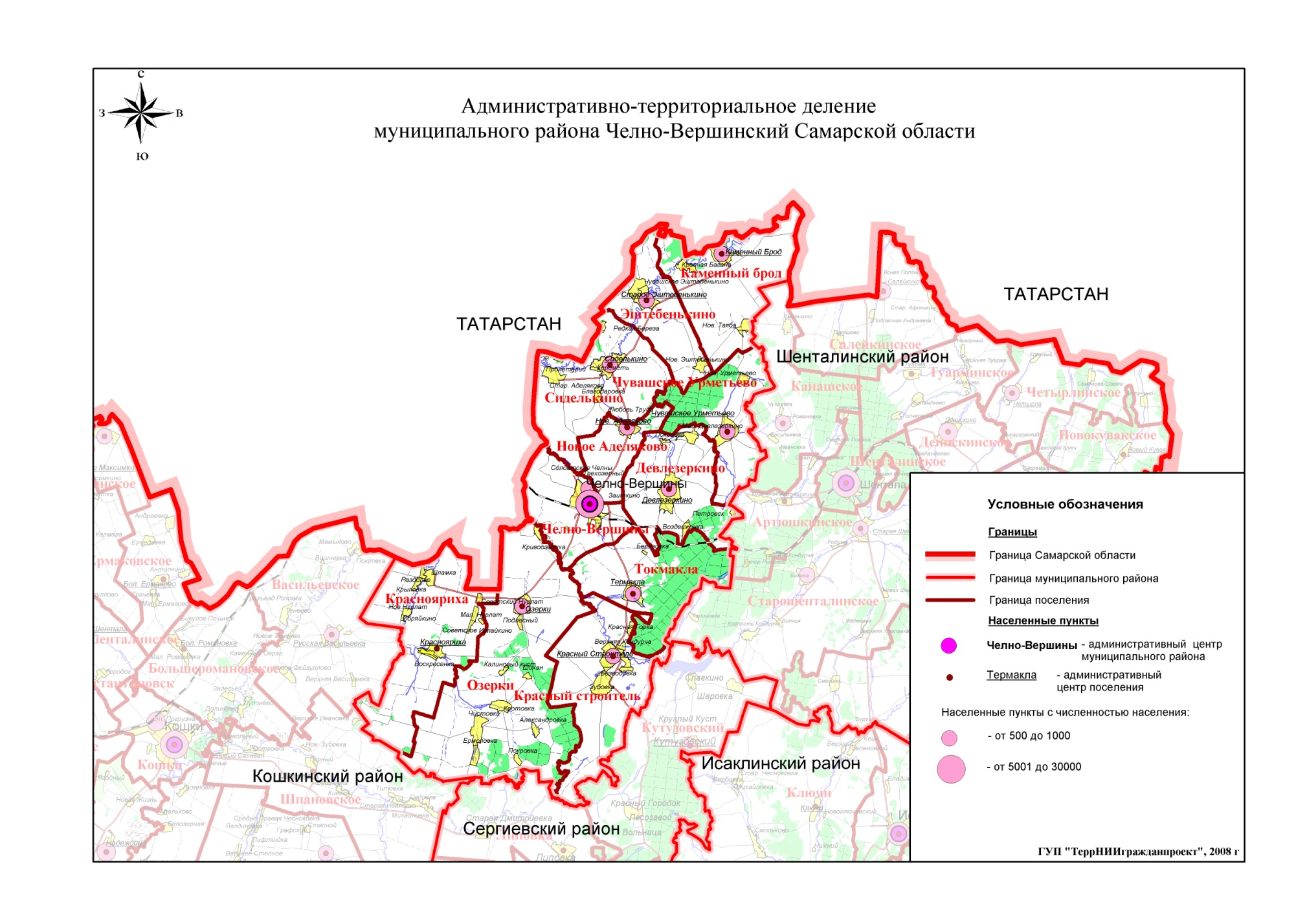 2.1.4. Природно - климатические условия исследуемой территории.2.1.4.1. КлиматСогласно ТСН 23-346-2003 «Строительная климатология Самарской области», по данным метеостанции Челно-Вершины среднегодовая температура воздуха в границах проектирования составляет +3,4 ºС. Средняя месячная температура наружного воздуха наиболее холодного  месяца (январь) составляет -13,0 ºС. Температура воздуха наиболее холодных суток обеспеченностью 98%   – 42 ºС. Абсолютная минимальная температура воздуха холодного периода года достигает – 47 ºС. Максимальная глубина промерзания почвы повторяемостью 1 раз в 10 лет составляет , 1 раз в 50 лет почва может промерзать на глубину  . В холодный период года в преобладающее направление ветров – южное и юго-западное. Максимальная из средних скоростей ветра за январь 4,9 м/с. Средняя скорость ветра за три наиболее холодных месяца 4,0 м/с. В теплый период года температура воздуха обеспеченностью 99% составляет +29,1 ºС. Средняя температура наружного воздуха наиболее теплого месяца (июль) +19,4 ºС. Абсолютная максимальная температура достигает +42 ºС.В теплый период преобладают ветра южные, западные и северные. Минимальная из средних скоростей ветра за июль составляет 2,9 м/с.Переход среднесуточной температуры воздуха через 0ºС в сторону понижения осуществляется в конце октября. В это время появляется, но, как правило, тает первый снежный покров. В третьей декаде ноября устанавливается постоянный снежный покров, продолжительность залегания которого порядка 151 дней. Разрушения снежного покрова в среднем отмечаются в конце марта – начале апреля. Окончательно снег сходит в первой половине апреля.Сумма осадков за теплый период (с апреля по октябрь) составляет , за зимний (с ноября по март) – . Максимум осадков приходится на летние и осенние месяцы. Твердые осадки (снег) при малом количестве дождей и суровой зиме служат дополнительным источником запаса влаги в почве, а также являются надежной защитой от зимнего промерзания почвы.2.1.4.2. Геоморфология и рельефТерритория в пределах сельского поселения имеет уклон с юго -востока на северо - запад и в сторону реки Челнинки. Абсолютные отметки колеблются от 150,5 до 160. Водораздел реки Челнинка в пределах села сильно расчленен эрозионной сетью в виде неглубоких оврагов и балок с пологими задернованными склонами.Поверхность водораздельного пространства имеет плоскую, местами грядовидную форму. Морфология склонов обусловлена составом пород и влиянием новейших тектонических движений.В геологическом отношении проектируемая территория образована отложениями четвертичной, пермской, неогеновой, каменноугольной систем. Каменноугольная система представлена нижним, средним и верхним отделами. Отложения залегают в интервале глубин 450- и сложены доломитами, известняками, мергелями, гипсами, ангидритами, алевролитами, глинами. Мощность карбона .Пермская система представлена нижним и средним отделами. Отложения залегают в интервале глубин 176- и сложены доломитами, мергелями, глинами, алевролитами, ангидритами, известняками, песчаниками, гипсами. Мощность системы .Отложения неогеновой системы залегают в интервале глубин 10- и сложены песками, глинами и алевролитами. Мощность системы .Отложения четвертичной системы залегают в интервале глубин 0- и сложены песками, суглинками и глинами. Мощность системы .2.1.4.3. Гидрогеологические условияУсловия формирования  ресурсов подземных вод, т.е. особенности их питания,  разгрузки, химического состава в значительной степени определяются структурой земной коры,  характером рельефа, степенью обнаженности пород, т.е. тектоническими, геоморфологическими и геологическими условиями проектируемой территории.Гидрогеологические	условия исследуемой территории характеризуются наличием 2-х водоносных горизонтов. Первый приурочен к четвертичным делювиальным и древнеаллювиальным отложениям и прослеживается на глубине 1-. Второй водоносный горизонт являющийся основным источником водоснабжения, приурочен к породам малокинельской свиты татарского яруса верхней перми и залегает на глубине 40-.Воды по химическому составу сульфатно-гидрокарбонатные с минерализацией до 1 г/л. Воды более глубоких горизонтов по составу являются сульфатно-хлоридно-натриевыми с минерализацией до 3,5 г/л и общей жесткостью до 38 мг/экв. 2.1.4.4.Опасные природные процессыВ границах проектирования заметно выражены современные геологические процессы: водная и ветровая эрозия, переработка берегов (абразия) рек и, оползни, подтопление, заболачивание.Эрозионные процессы получают развитие на территориях, лишенных лесонасаждений, сильно распаханных или имеющих крутые склоны. Процессам водной эрозии в наибольшей степени подвержены склоны речных долин, оврагов, балок, ложбин стока. При этом преобладает процесс делювиального смыва. В результате делювиального смыва уничтожается верхний наиболее плодородный слой почвы. Интенсивность делювиального смыва зависит от следующих факторов:крутизны и длины склона;состава слагающих пород;режима атмосферных осадков;интенсивности весеннего снеготаяния;характера растительного покрова (наличие или отсутствие дернины на склоне).Делювиальный смыв интенсивно протекает на пашнях даже при очень малых углах наклона (2-3º). Определяющим фактором в развитии данного процесса является высота рельефа: чем больше высота рельефа, тем больше глубина его вертикального расчленения. Основные деструктивные процессы в почвах связаны в первую очередь именно с проявлением водной эрозии.Сильные ветра в засушливое время года в сочетании с вышеперечисленными особенностями рельефа, геологического строения и недостаточным количеством защитных древесно-кустарниковых насаждений определяют развитие процессов ветровой эрозии.Овражная эрозия распространена в нижних частях пологих склонов, где проявляются плащи делювия, и в пределах междуречий. Наиболее подвижной частью оврагов являются его вершины, которые в результате регрессивной эрозии могут выйти за пределы склонов, на которых они возникли, и продвинуться далеко в пределы междуречий. Основными факторами, способствующими развитию оврагов, являются литологические особенности коренных пород (выщелачивание карбонатных пород) и особенности рельефа рассматриваемой территории. Возрастающая антропогенная нагрузка (вырубка леса, распашка земель и прочее) способствует увеличения площади эродированных земель.Овражные эрозионные формы рельефа, постепенно углубляясь, могут достигнуть уровня грунтовых вод, которые дадут начало формированию новой реки.Оползни возникают на крутых склонах речных долин и балок, когда водоносный и водоупорный горизонт наклонены в сторону долины.Подтоплению грунтовыми водами в основном подвержены территории долина реки Кондурча.Основными причинами подтопления являются:низкие отметки рельефа;техногенные утечки из трубопроводов коммуникаций;нарушение условий поверхностного стока при застройке территорий населенных пунктов, а именно: скопление  поверхностных вод в естественных понижениях рельефа;отсутствие организованного отвода поверхностных вод с территорий населенных пунктов.2.1.4.5 Гидрографическая сеть Основным объектом гидрографической сети  сельского поселения Челно-Вершины являются река Челнинка, левый приток реки Большой Черемшан, также в юго-восточной части поселения протекает р. Кондурча.По территории река Челнинка протекает в направлении с юго-востока на северо-запад. Общая протяженность реки - 27км. Правый берег обрывистый, крутой, высотой до , левый - пологий, задернованный.На правом берегу имеются значительные обрушения. Река питается, в основном, родниковыми водами.В пределах села р. Челнинка перепружена на трех участках земляными полотнами, образовавшими небольшие пруды глубиной 0,5-.  В паводок происходит подъем уровня до 0,7 - .2.1.4.6 Полезные ископаемыеВ границах сельского поселения Челно-Вершины располагается месторождение пресных подземных вод «Челно-Вершинское-2» (участок «Дорожный»). Эксплуатационные запасы участка «Большеовражный» – 230 м3/сут. 2.1.4.7 Почвы и растительный покровПреобладающие типы почв выщелоченные и типичные, в том числе типичные остаточно - карбонатные черноземы.В геологическом отношении территория представлена древнеаллювиальные и деллювиальные отложения четвертичного периода, которые подстилаются коренными татарскими отложениями верхней перми. Грунтами оснований служат суглинки и глины в основном от твердых до мягкопластичных, непросадочные и ненабухающие.Глубина промерзания для района строительства составляет .2.1.4.8. Природные рекреационные ресурсыПриродные рекреационные ресурсы с.п. Челно-Вершины представлены лесами, лесостепями, парками, а также акваторией и прибрежными территориями р. Челнинка, озер и прудов, используемые жителями для отдыха и рыболовства. Кроме того на территории поселения расположена особо охраняемая природная территория - Лесной колок «Яндык», представляющий собой байрачный широколиственный лес на крутом северо-восточном склоне водораздела. Территория в границах проектирования в целом имеет спокойный рельеф, живописный ландшафт, благоприятные климатические условия, что делает возможным развитие разнообразных видов рекреации, оздоровления населения и туризма. 2.2. СОВРЕМЕННОЕ ИСПОЛЬЗОВАНИЕ ТЕРРИТОРИИ И АНАЛИЗ ГРАДОСТРОИТЕЛЬНОЙ СИТУАЦИИ СЕЛЬСКОГО ПОСЕЛЕНИЯ ЧЕЛНО-ВЕРШИНЫ.2.2.1 Анализ демографической ситуации2.2.1.1 Основные демографические тенденцииТрадиционно определение генеральной линии развития поселения начинается с определения перспективной численности его населения. Основой таких расчетов в современном градорегулировании является демографический анализ.  Одним из ведущих методических положений демографического анализа является изучение демографических событий во времени, поскольку именно оно является их важнейшей доминантой.Другим важным параметром является территория, так как демографические события происходят не только во времени, но и в определенной стране, ее регионе или определенном поселении. Таким образом, демографический анализ  осуществляться относительно двух координат – времени и пространства. При этом учитываются и социально-экономические и социально-культурные факторы, определяющие механизм демографического поведения, отношения населения к проблемам рождаемости, смертности, перемещения (миграционное поведение), семейно-брачных отношений.В рамках демографического анализа выявляются качественные закономерности развития отдельных демографических процессов и воспроизводства населения в целом, в их социально-экономической обусловленности, что  позволяет определить размеры населения, объяснить его рост или сокращение.Структура населения определяется тремя показателями: рождаемостью, смертностью и миграционными процессами, уровень которых в значительной мере зависит от социально-экономических и культурных факторов. Поэтому, чтобы понять логику демографических процессов, происходящих в конкретном населении, необходимо, прежде всего, проанализировать факторы, обусловливающие ход развития демографических событий, учитывая при этом их изменчивость во времени и неоднородность в пространстве. В связи с этим определение демографических тенденций возможно лишь при условии всестороннего анализа демографических процессов, рассматриваемых в динамике.Демографы выделяют три стадии популяционной стабильности: 1 – стадия традиционного общества, характеризующаяся высоким уровнем рождаемости и смертности, при котором население практически не растет, количество рождений уравновешивается количеством смертей; 2 – стадия четко выраженного роста населения, характеризующаяся снижением уровня смертности (благодаря появлению антибиотиков) при сохранении высокой фертильности; 3 – стадия развития индустриализации, активного включения женщин в процесс производства и обусловленного этим понижения уровня рождаемости до такого, при котором рост населения становится достаточно стабильным, уровень рождаемости приблизительно равен уровню смертности.Для России в целом характерны общие тенденции демографического развития европейских стран. В полосу индустриализации Россия вступила в начале XX века, но наиболее интенсивно этот процесс протекал в предвоенный и послевоенный период. Он сопровождался интенсивным процессом градообразования и ростом численности городского населения при уменьшении доли населения сельского. Индустриализация, активный ход урбанизации объективно изменили демографическую ситуацию в стране, которая усугубилась социально-экономическими переменами 90-х годов. Произошло существенное снижение уровня рождаемости при повышении уровня смертности практически во всех регионах России. В этот период коэффициент рождаемости находился ниже предела, присущего наиболее развитым индустриальным странам, тогда как коэффициент смертности был близок к показателям, соответствующим странам третьего мира. В результате уровень смертности превысил уровень рождаемости, что свидетельствует о суженном воспроизводстве населения, или, как говорят демографы, о депопуляции. Основные изменения в демографической структуре Самарского региона также начались в «перестроечные» годы и обнаружились в конце 80-х: заметно стал снижаться уровень рождаемости при слабо растущей смертности. Перелом наступил в годы активных реформ, которые совпали с уменьшением доли женщин детородного возраста. В 1990 году естественный прирост населения сменился его убылью.  Рис.1  Динамика распределения населения Самарской области по полу и возрасту, рис. 2. Воспроизводство населения Самарской области.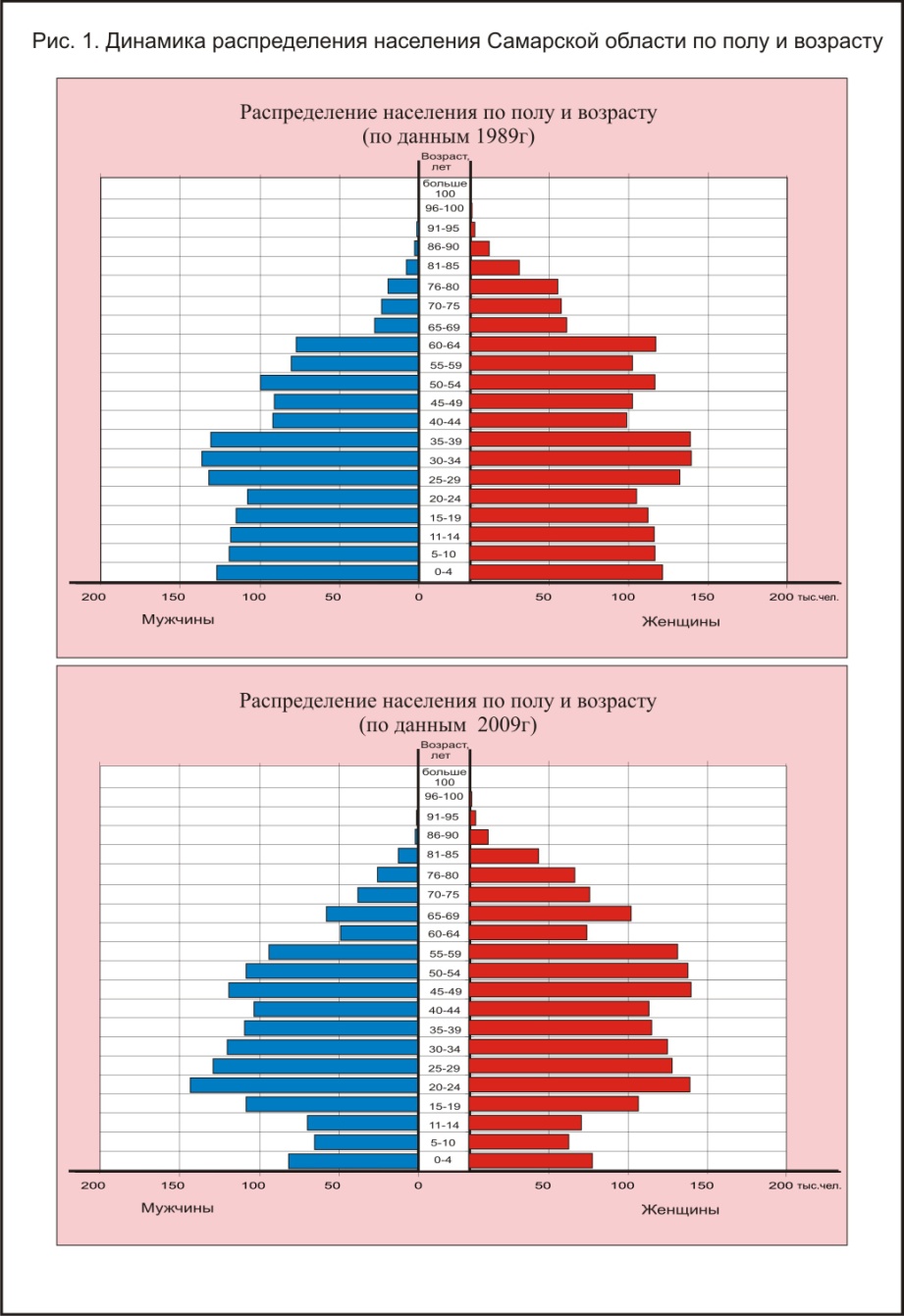 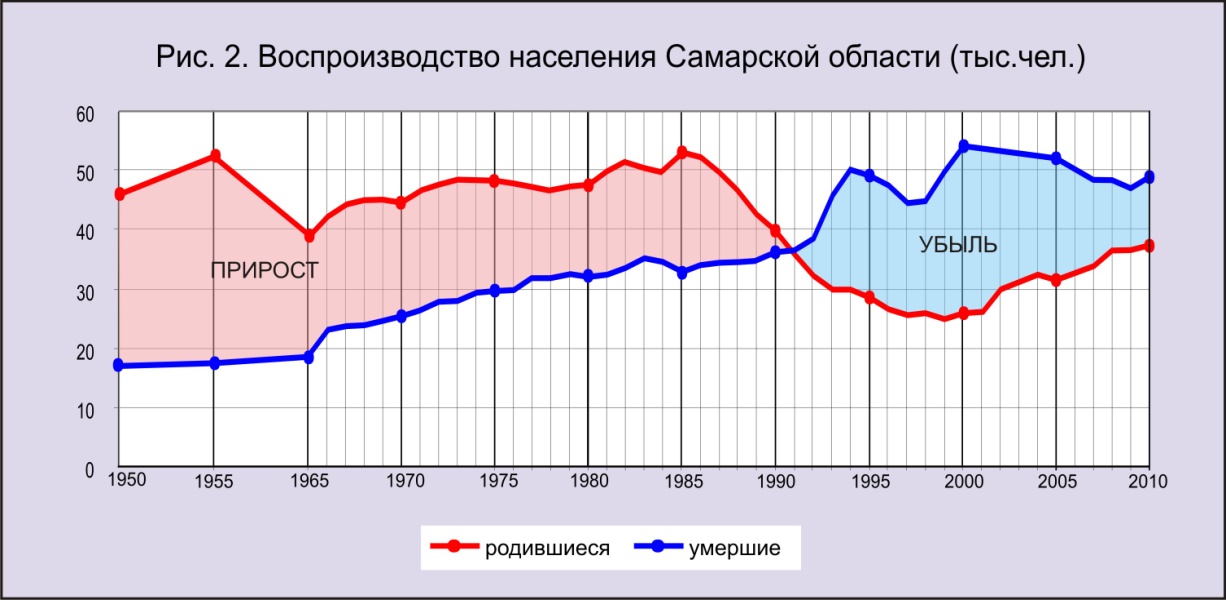 В последние годы уровень рождаемости немного вырос, в связи с тем, что большая (по сравнению с 1999 годом) часть женщин вступила в детородный возраст. Эта тенденция может сохраниться в ближайшие 5-10 лет, затем неизбежно наступит спад, поскольку сегодня доля девочек 5-9-и лет почти вдвое меньше доли 20-25-летних женщин.Значительное число пожилых жителей в половозрастной структуре населения Самарской области позволяет говорить о том, что уровень смертности по-прежнему останется довольно высоким. Его величина обусловлена не только значительной долей пожилого населения, но и экономическими проблемами. Сопоставление возрастных коэффициентов смертности населения Самарской области в 1998, 2003 и 2009 гг. свидетельствует о том, что доля умерших по-прежнему увеличиваться, начиная с 15-летнего возраста. Рис. 3. Возрастные коэффициенты смертности в Самарской области.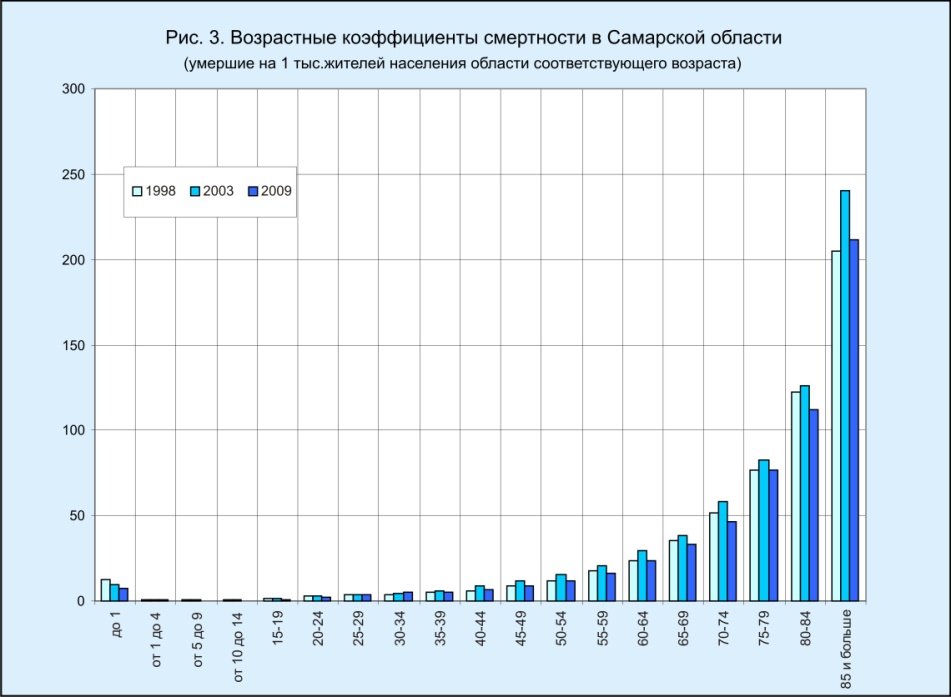 Средняя продолжительность жизни населения Самарской области в . по сравнению с . увеличилась в среднем на 2,35 года. У горожан мужского пола – на 2,87,  женского – на 1,2 года. В сельской местности увеличение произошло соответственно на 3,2 и 1,5 года. В целом население области можно назвать стареющим: доля пожилых людей в течение 90-х годов возросла и в последние годы удерживается примерно на одном уровне, тогда как доля не достигших трудоспособного возраста, последовательно снижается. Рис. 4. Динамика распределения сельского населения Самарской области и муниципального района Челно-Вершинский по возрастным группам.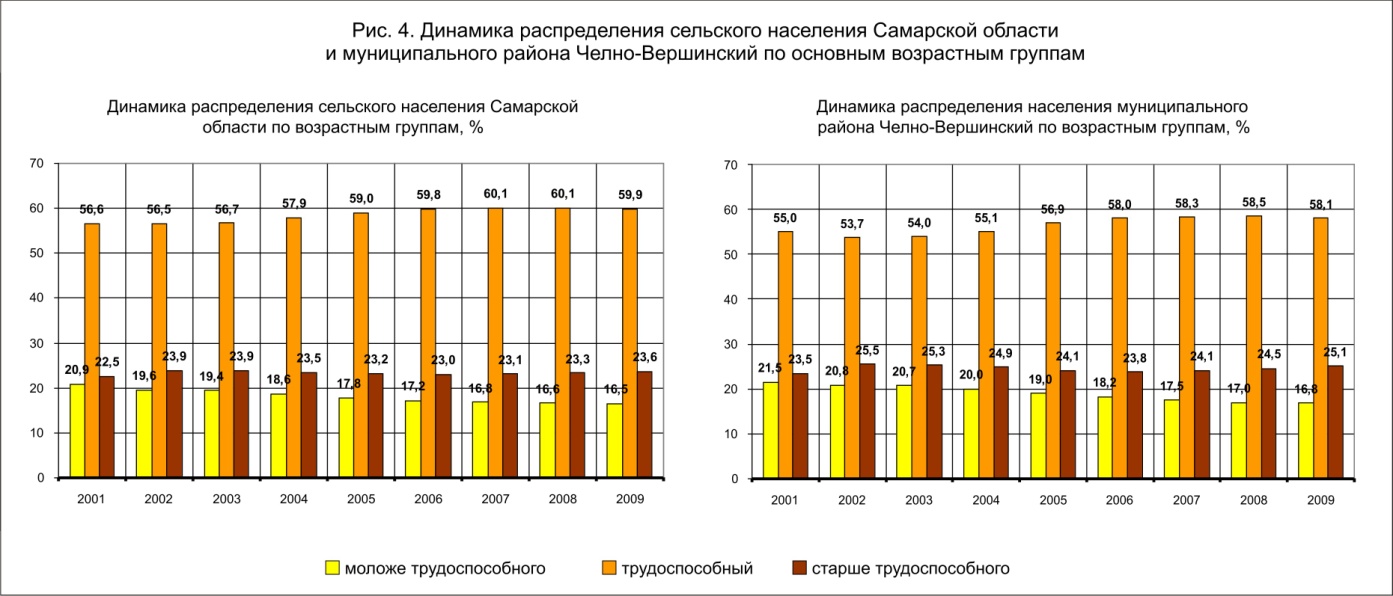 Отрадным является тот факт, что в течение последних 19 лет в области устойчиво сокращается младенческая смертность. Если в 1985 году она составляла 959 умерших детей, то в 2010 году их было только 237. 2.2.1.2 Демографическая ситуация в муниципальном районе Челно-ВершинскийНа территории Челно-Вершинского района расположены 11 сельских поселений. Административным центром муниципального района является с. Челно-Вершины (численность населения на 01.01.11 – 6448 человек).Сельские поселения муниципального района Челно-Вершинский:Девлезеркино (в составе 6 населенных пунктов) – общее число жителей  1106 человек;Каменный Брод (в составе 3 населенных пункта) – общее число жителей  1092  человека;Краснояриха (в составе 10 населенных пунктов) – общее число жителей 1352 человека;Красный Строитель (в составе 5 населенных пункта) – общее число жителей 1564  человека;Новое Аделяково (в составе 1 населенный пункт) – общее число жителей  806 человек;Озерки (в составе 9 населенных пунктов) – общее число жителей  1182 человека;Сиделькино (в составе 7 населенных пунктов) – общее число жителей  1324 человека;Токмакла (в составе 2 населенных пункта) – общее число жителей  646 человек;Челно-Вершины (в составе 5 населенных пунктов) – общее число жителей  7330 человек;Чувашское Урметьево (в составе 2 населенных пункта) – общее число жителей  532 человека;Эштебенькино (в составе 3 населенных пункта) – общее число жителей  1215 человек.В целом в муниципальном районе Челно-Вершинский по данным на 1.01.11 проживает 16827 человек.Демографическая ситуация в муниципальном районе Челно-Вершинский в целом близка к той, которая сложилась в области в целом: в течение 90-х годов существенно сократилась рождаемость при заметном увеличении уровня смертности населения. Рис. 5.1. Динамика естественного движения населения муниципального района Челно-Вершинский. На протяжении последних лет наблюдается естественная убыль населения. Рис. 5.2 Динамика численности населения муниципального района Челно-Вершинский.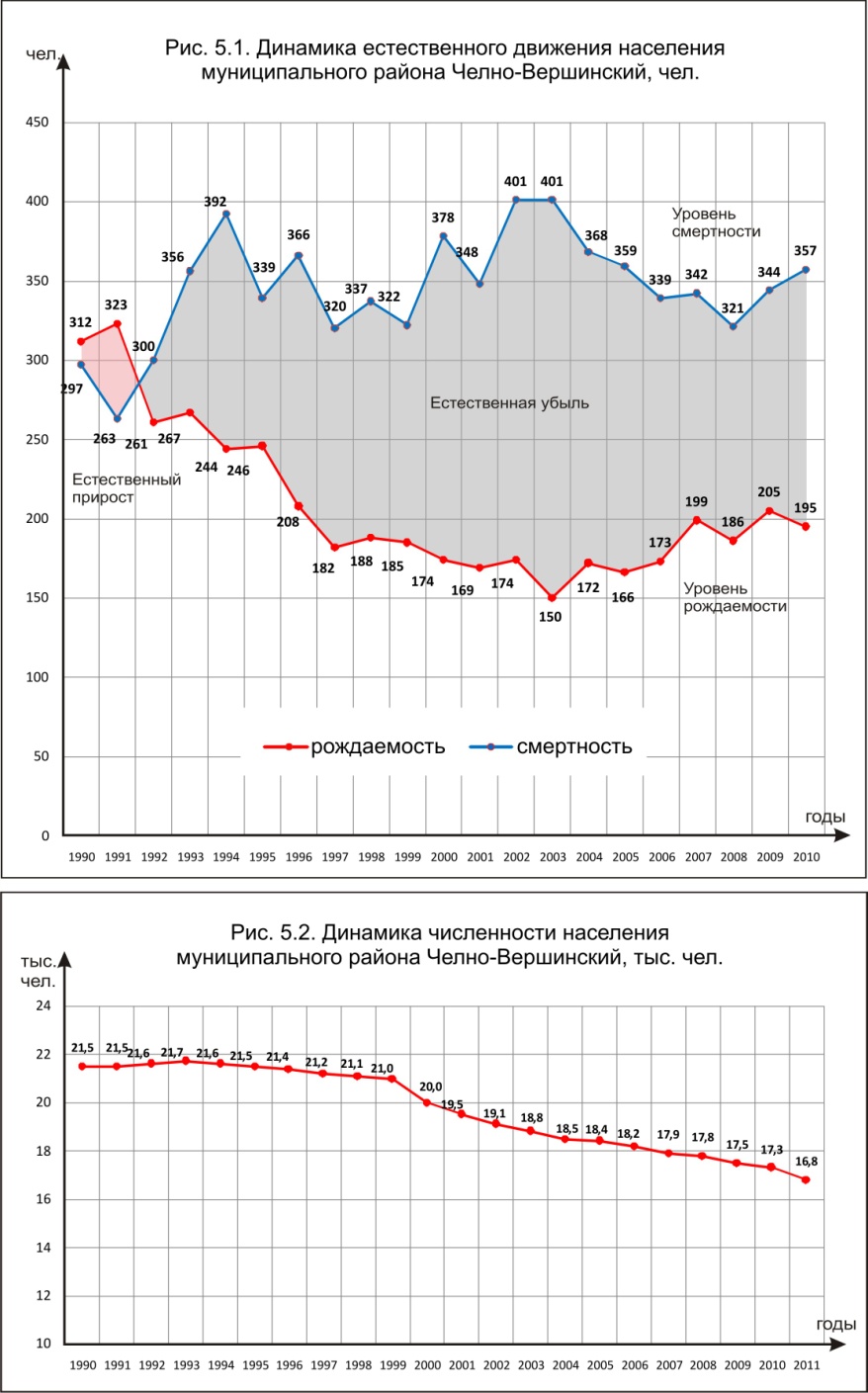 С 1997 по 2010 гг. показатели естественного движения населения района немного отличались от средних показателей по области. В последние 2 года в районе заметно повысился уровень рождаемости при более низком уровне смертности. Рис. 6.1. Коэффициенты естественного движения населения в муниципальном районе Челно-Вершинский.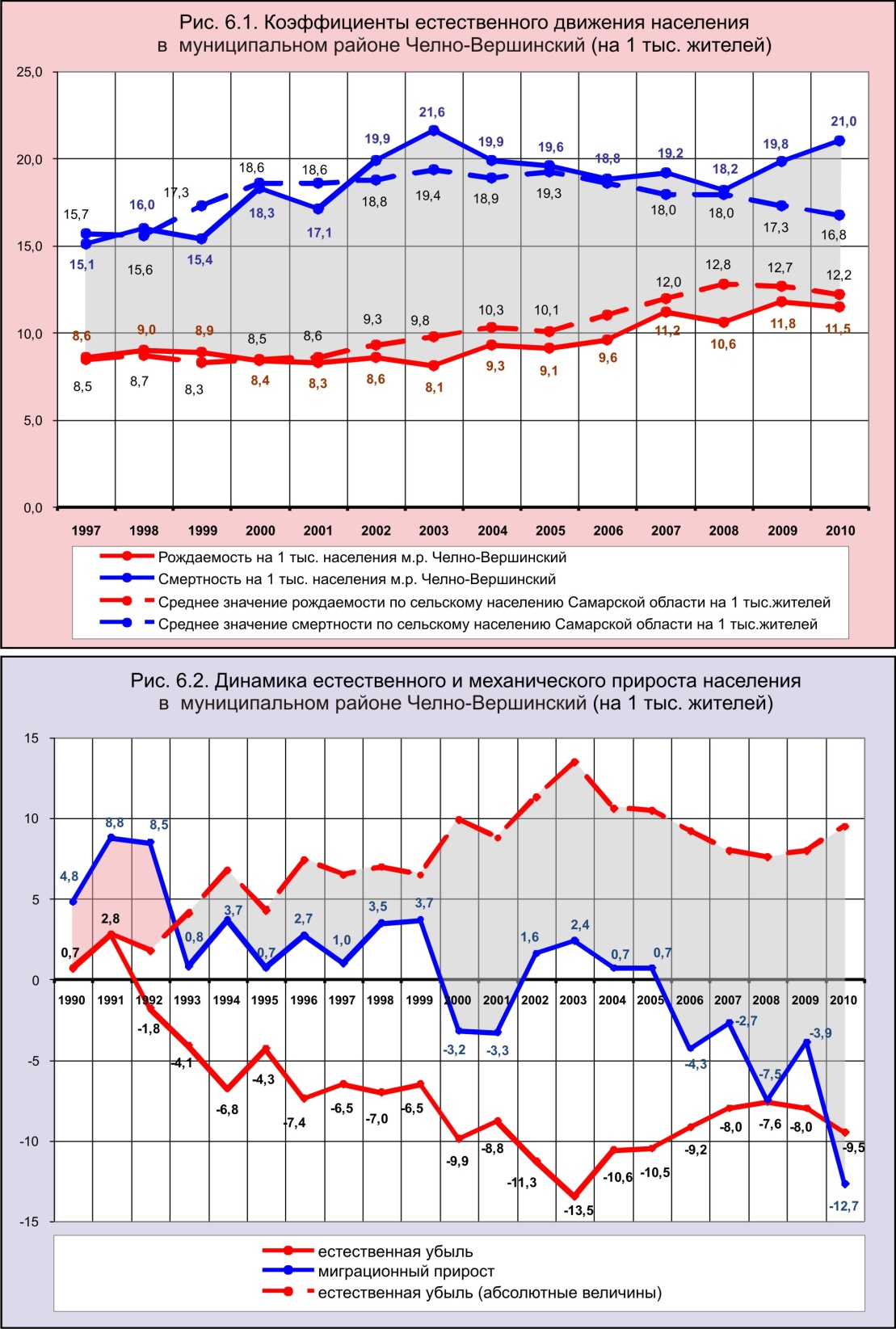 Младенческая смертность в Челно-Вершинском районе в течение ряда лет колебалась, превышая средние областные показатели, или оказывалась ниже их. Особенно высокой младенческая смертность была в 1997 году. По последним данным показатель младенческой смертности в поселениях муниципального района равен нулю. Рис. 7. Младенческая смертность на 1 тыс. родившихся детей.  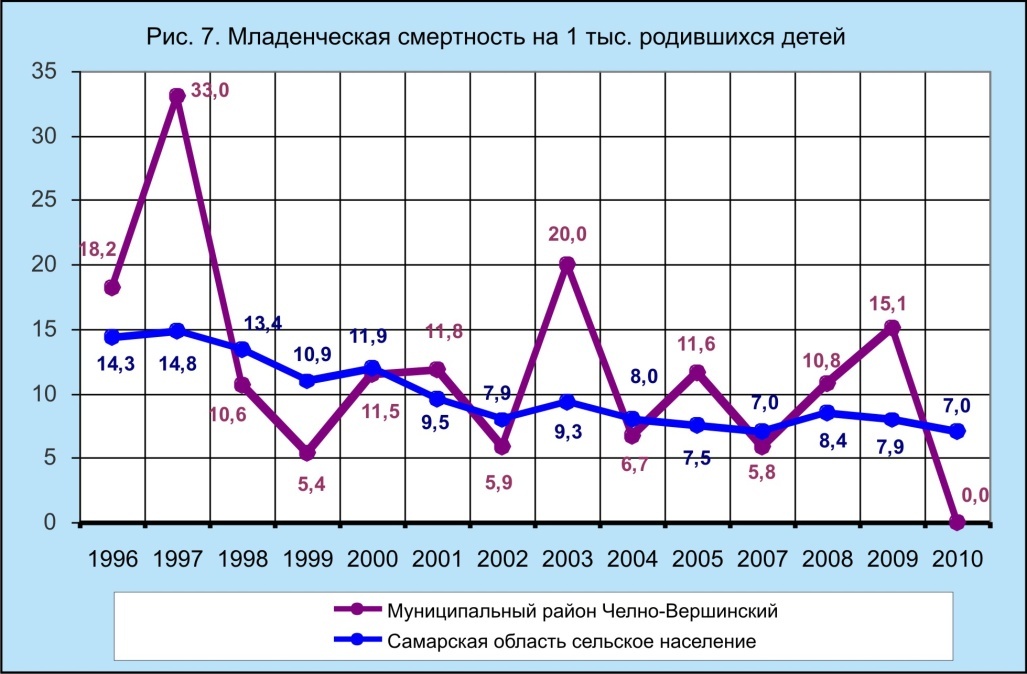 Распределение населения муниципального района Челно-Вершинский по полу и возрасту свидетельствует о том, что уровень смертности в ближайшее время останется по-прежнему высоким, поскольку в половозрастной структуре населения остается большой доля тех, кто вступил и вступает в пожилой возраст.В последующие 5 лет в муниципальном районе ожидается небольшой рост рождаемости в связи с увеличением доли женщин, входящих в детородный возраст. Однако в дальнейшем в условиях только естественного прироста рождаемость снизится, поскольку сократится доля репродуктивного населения. Рис. 8. Распределение населения муниципального района Челно-Вершинский по полу и возрасту.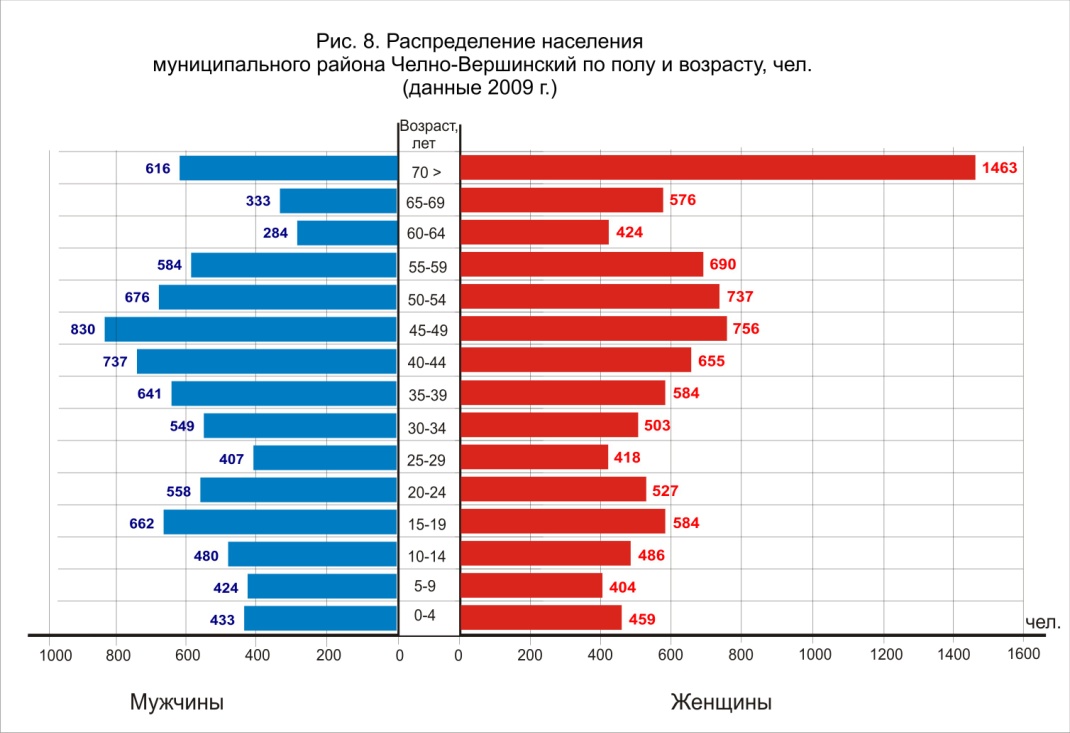 В 2009 году соотношение населения Челно-Вершинского района, находящегося в возрасте моложе трудоспособного и старше его немного отличалось от соотношения в демографической структуре сельского населения Самарской области. В муниципальном районе Челно-Вершинский доля стариков превышает долю молодого населения: 25,1% против 16,8%. Таким образом, разрыв составляет 8,3%, что значительно превосходит средний показатель по сельскому населению Самарской области (5,8%). Доля трудоспособного населения в районе на 1,8% ниже среднего областного показателя. Средняя продолжительность жизни как мужского, так и женского населения в муниципальном районе Челно-Вершинский примерно на 1,6 года меньше, чем в области в целом. Другой важной причиной роста населения является миграция, которая не в меньшей степени, чем естественное движение населения, связана с социально-экономическими процессами, происходящими в стране.В послевоенные годы наиболее характерной чертой для нашей страны была внутрирегиональная миграция, заключающаяся в движении сельских жителей в города. В настоящий момент градообразующие процессы в нашем регионе завершились. Центр тяжести сместился в сторону межрегиональной и международной миграции, которая существенно активизировалась в середине 90-х годов и была вызвана политическими переменами, породившими такое явление, как вынужденное переселение.По последним статистическим данным в 2010 году в Самарском регионе миграционный прирост населения составил  5860 человек, 1,4% из них – выпал на долю межрегиональной миграции, 98,6% - международной. Внутрирегиональная миграция характеризовалась слабым оттоком сельского населения в городские поселения. Рис. 9. Общие итоги миграции сельского населения Самарской области.Число вынужденных переселенцев, как уже отмечалось, наиболее значительным было в середине 90-х годов. В настоящее время этот процесс практически завершен, что способствует сокращению миграционных потоков в целом. Миграционные процессы в муниципальном районе Челно-Вершинский на протяжении последних 20 лет не отличались высокой стабильностью. В 90-х годах миграционный прирост был настолько велик, что перекрывал естественную убыль населения, но с 1993 года сальдо миграции существенно сократилось, иногда приобретая отрицательные значения. Рис. 6.2. Динамика естественного и механического прироста населения в муниципальном районе Челно-Вершинский. По общим итогам миграции на 1.01.2010 года в муниципальный район Челно-Вершинский прибыло на 220 человек меньше, чем убыло из него. Рис. 10. Общие итоги миграции населения муниципального района Челно-Вершинский.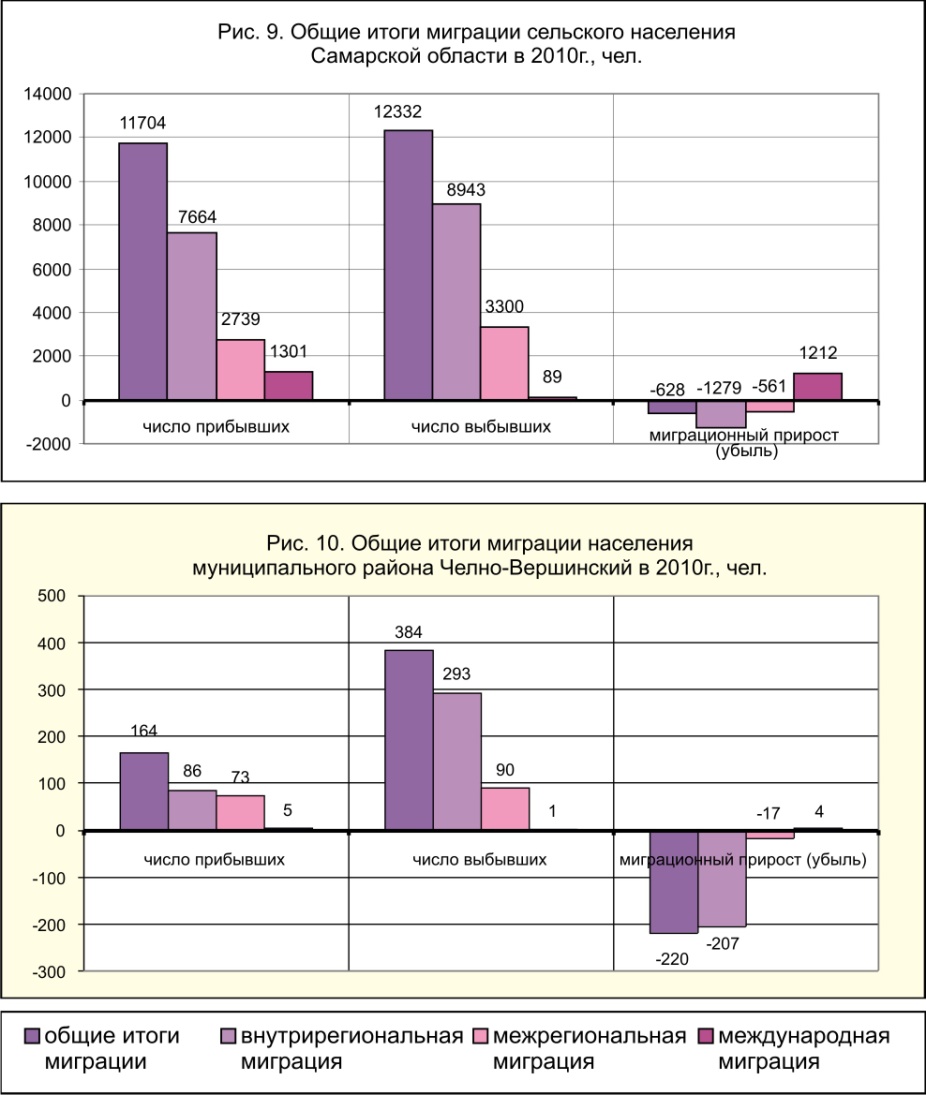 Население муниципального района Челно-Вершинский отличается некоторым национальным разнообразием: русское население составляет 51,3%, около 29,7% населения района – чуваши; 12,8% - татары; 4,8% - мордва; 0,4% -украинцы; 0,2% - мордва-эрзя; 0,2% - цыгане; 0,1% - армяне. 2.2.1.3 Демографическая ситуация в сельском поселении Челно-Вершины м.р. Челно-ВершинскийВ результате анализа динамики естественного движения населения муниципального района Челно-Вершинский было установлено, что для его поселений, как и для сельских поселений Самарской области в целом, характерны процессы депопуляции. В сельском поселении Челно-Вершины уровень смертности с 2003 по 2010 гг. также превышал уровень рождаемости. Процесс депопуляции сглаживался внешней миграцией, которая с 2005 г. покрывает естественную убыль населения. (Рис. 11 Уровень рождаемости, смертности и миграционного прироста населения с.п. Челно-Вершины муниципального района Челно-Вершинский). По сравнению с м.р. Челно-Вершинский, на протяжении анализируемого периода средний коэффициент рождаемости в с.п. Челно-Вершины был на 1,2 промилле ниже. При этом значительно ниже районного показателя (на 4,4 промилле) был и уровень смертности. За последние 8 лет самым низким был уровень рождаемости в 2003 г. (6,5 чел./тыс.), тогда же был отмечен и самый высокий уровень смертности (18,6 чел./тыс.). В последующие годы смертность снижалась, а уровень рождаемости последовательно рос.Рис. 11. Уровень рождаемости, смертности и миграционного прироста населения с.п. Челно-Вершины м.р. Челно-Вершинский (на 1 тыс. жителей) Коэффициенты естественного движения населения с.п. Челно-ВершиныДинамика естественного и механического прироста (убыли) населения с.п. Челно-ВершиныДемографические тенденции сказались на возрастной структуре населения с.п. Челно-Вершины, прежде всего, на соотношении численности лиц нетрудоспособного возраста.  Таблица 4Данные о возрастной структуре населения с.п. Челно-Вершины на 01.01.2011г.Доля детей и подростков в возрасте от 0 до 15 лет сегодня составляет 16,4% от всего населения, то есть находится на уровне среднего районного показателя. Доля населения в возрасте старше трудоспособного в с.п. Челно-Вершины составляет 24,5%, тогда как в среднем по м.р. Челно-Вершинский эта доля на 0,6% больше.Процент трудоспособного населения в с.п. Челно-Вершины также близок к районному показателю и составляет 59,1% от всего населения. (Рис. 12 Распределение населения по основным возрастным группам.)Рис. 12. В целом демографическая ситуация в сельском поселении Челно-Вершины складывается в русле общих тенденций, обнаруженных в ходе анализа демографической ситуации муниципального района Челно-Вершинский. По данным Самарастат за последние годы число жителей в с.п. Челно-Вершины то росло, то уменьшалось. (Таблица 2, Рис. 13 Динамика численности населения с.п. Челно-Вершины).Таблица №5Динамика численности населения населенных пунктов сельского поселения Челно-ВершиныРис. 13. По совокупности естественного и механического прироста населения в населенных пунктах с.п. Челно-Вершины численность жителей по сравнению с 2002 годом увеличилась на 246 человек. 2.2.2. Структура современного землепользования сельского поселения Челно-Вершины.Территория сельского поселения Челно-Вершины представлена следующими категориями земель:- земли сельскохозяйственного назначения;- земли населённых пунктов;- земли промышленности, транспорта ит.д.- земли водного фонда.Всего в административных границах сельского поселения Челно-Вершины общая площадь земель составляет 6808,35 га.По формам собственности земли распределены следующим образом:-земли в государственной и муниципальной собственности составляют 2838,15 га (сведения по разграничению государственной и муниципальной собственности отсутствуют);-земли в собственности юридических лиц составляют 0,0 га;-земли в собственности граждан составляют 3970,2 га.Большая часть территории поселения занята землями сельскохозяйственного назначения: сельскохозяйственными угодьями (пашнями, пастбищами, сенокосами, многолетними насаждениями), древесно-кустарниковой растительностью, не входящей в лесной фонд, часть земель данной категории находится под застройкой, дорогами и водными объектами.Земли водного фонда представлены поверхностными водами водных объектов и составляют 12 га.Земли населённых пунктов расположены в границах сёл Челно-Вершины, Заиткино, железнодорожная казарма 1099 км, деревни Солдатский Челны, посёлка Трёхозёрный и составляют 763,31 га, из них 303,8 га в собственности граждан, 459,51 в государственной и муниципальной собственности.Категория земель сельскохозяйственного назначения представлена в основном сельскохозяйственными угодьями (пашни составляют 3718 га, сенокосы 36,1 га, пастбища 1458,5 га), а также землями под застройкой (92,6 га), под дорогами (196,34 га) и под водой (15,9 га).Категория земель промышленности, энергетики, транспорта, связи, радиовещания, телевидения, информатики, земель обеспечения космической деятельности, земель обороны, безопасности и иного специального назначения в административных границах сельского поселения Челно-Вершины составляет 215,4 га, из низ земли промышленности – 18,9 га, земли энергетики – 1,4 га, земли железнодорожного транспорта 153,3 га, автомобильного транспорта 36,3 га.Таблица №6Баланс земель различных категорий в границах сельского поселения Челно-ВершиныТаблица разработана на базе «Землеустроительного дела по корректировке границы с.п. Челно-Вершины м.р. Челно-Вершинский Самарской области» (ВОЛГЛНИИГИПРОЗЕМ, г. Самара, 2006 г.)На основании приказа № 240 от 21.12.2007 года земельный участок, расположенный по адресу Самарская область, сельское поселение Челно-Вершины, село Челно-Вершины, квартал 250, площадью 69 га кадастровый номер 63:35:06 03 002:0002 включён в границы села Челно-Вершины, с установленным видом разрешённого использования – под жилую застройку. Соответственно границы сельских поселений Новое Аделяково и Челно-Вершины откорректированы, законом Самарской области №15-ГД от 25 февраля 2007 года.2.3. Планировочная структура населённых пунктов сельского поселения Челно-ВершиныСельское поселение Челно-Вершины, включает в себя 5 населённых пунктов: село Челно-Вершины, село Заиткино, железнодорожную казарму 1099 км, деревню Солдатские Челны, посёлок Трёхозёрный. В настоящее время границы всех 5 населённых пунктов сомкнулись и представляют собой единое планировочное образование.Основная часть жилой зоны расположена к северу от железной дороги. Жилая застройка исторически сформировалась вдоль реки Челнинка и оси основных улиц в жилой зоне условно параллельны руслу реки, ориентированы по направлению северо-запад – юго-восток. Территории жилой зоны организованы в виде микрорайонов и кварталов.Микрорайоны с застройкой многоквартирными двух и трёх этажными домами расположены в западной части села Челно-Вершины, на площадках между рекой и железной дорогой имеющих спокойный рельеф. Производственная зона в основном вытянута вдоль железной дороги, а также вдоль улицы Шоссейная.Площадки сельскохозяйственных предприятий расположены за границами населённых пунктов.Композиционным центром села Челно-Вершины является застройка, сформированная на живописных склонах пруда, на реке Челнинка в месте пересечения улиц Центральная и Почтовая.Концепция генерального плана райцентра Челно-Вершины, разработана ГУП институтом «ТеррНИИГражданпроект», Самара, 2001 году. На момент разработки Генерального плана развитие зоны градостроительного использования проходит в соответствии с концепцией. Площадка в восточной части села Челно-Вершины включена в границы соответствующими документами (см. раздел 2.1.3). Происходит застройка индивидуальными жилыми домами площадки в западной части села Челно-Вершины в границах улиц Тополиная, Толстого, Пушкина, Мира, Горького, Дачная, Юбилейная. Основные планировочные оси застройки подчинены квартальной структуре существующих микрорайонов. Площадка к северо-западу по улице Тополиная выделена для освоения по программам переселения из ветхого и аварийного жилищного фонда.Основная часть объектов общественно-делового назначения сосредоточена в селе Челно-Вершины по улицам Почтовая, Проломная, Советская, Центральная.2.4. ФУНКЦИОНАЛЬНОЕ ЗОНИРОВАНИЕ ТЕРРИТОРИИ СЕЛЬСКОГО ПОСЕЛЕНИЯ ЧЕЛНО-ВЕРШИНЫВ соответствии с пунктом 4.8 СП 42.13330.2011 (СНиП 2.07.01-89*), территория поселения разделена на основные функциональные зоны, с учетом видов  их преимущественного функционального использования:- жилая зона (зона жилой застройки)- общественно-деловая зона (общественно-деловой застройки) - производственная и коммунально-складская зона- рекреационная зона- зона инженерной и транспортной инфраструктуры- зона сельскохозяйственного использования- зона специального назначения. 2.4.1. ЖИЛАЯ ЗОНАЖилые зоны предназначены для размещения жилой застройки разных типов, а также отдельно стоящих, встроенных или пристроенных объектов социального и культурно-бытового обслуживания населения, культовых зданий, стоянок автомобильного транспорта, промышленных, коммунальных и складских объектов, для которых не требуется установление санитарно-защитных зон и деятельность которых не оказывает вредное воздействие на окружающую среду.В настоящее время границы населенных пунктов сельского поселения Челно-Вершины преобладает малоэтажная застройка, представленная индивидуальными жилыми домами с приусадебными участками.Согласно пункту 5.3 СП 42.13330.2011 (СНиП 2.07.01-89*), расчётные площади жилых зон должны составлять:- в селе Челно-Вершины – 257,92 га;- в селе Заиткино – 29,92 га;- в деревне Солдатские Челны – 3,36 га;- в железнодорожной казарме 1099 км – 0,48 га;- в посёлке Трёхозёрный – 1,48 га.Фактические площади жилых зон превышают расчётные, так как размеры приусадебных участков составляют 1000кв.м- 2000кв.м  и более.3.4.1.1. Характеристика жилищного фондаЖилая застройка сельского поселения Челно-Вершины представлена индивидуальными жилыми домами (1-2 этажа) с приусадебными участками, кварталами секционной застройки 2х-этажными жилыми многоквартирными домами. В сельском поселении Челно-Вершины есть ветхий жилой фонд, данные по которому приведены в Таблице 5.Таблица №7Данные о существующем жилищном фонде и динамике ввода жилья по годамТаблица №8Характеристика жилого фонда сельского поселения Челно-ВершиныТаблица №9Ветхий жилой фонд, пожлежащий сносу.В ветхом жилом фонде проживает 302 чел. 2.4.2. ОБЩЕСТВЕННО-ДЕЛОВАЯ ЗОНАОбщественно-деловая зона предназначена для размещения объектов здравоохранения, культуры, торговли, общественного питания, бытового обслуживания, коммерческой деятельности, а также образовательных учреждений среднего профессионального образования, административных, научно-исследовательских учреждений, культовых зданий и иных строений и сооружений, стоянок автомобильного транспорта, центров деловой финансовой, общественной активности.Общественный центр сельского поселения Челно-Вершины сформирован вдоль улиц Центральная, Почтовая, Советская. В настоящее время большая часть объектов культурно-бытового назначения расположена в границах села Челно-Вершины, являющегося административным центром сельского поселения Челно-Вершины муниципального района Челно-Вершинский. 3.4.2.1. УЧРЕЖДЕНИЯ И ПРЕДПРИЯТИЯ ОБСЛУЖИВАНИЯПолный перечень существующих объектов культурно-бытового обслуживания с качественными характеристиками приводится в Таблице 8.Таблица №10Существующие объекты культурно-бытового назначения сельского поселения Челно-ВершиныОбщая вместимость детских дошкольных учреждений в сельском поселении составляет 435 мест. Расчёт обеспеченности – смотреть в Таблице 11.Общая вместимость средних общеобразовательных учреждений в сельском поселении составляет 885 мест. Расчёт обеспеченности – смотреть в таблице №Общая вместимость учреждений дополнительного образования в сельском поселении составляет 105 мест, расчётная вместимость составляет 78 мест, соответственно обеспеченность составляет 135%.Общая торговая площадь составляет 3461 м2.Обеспеченность жителей сельского поселения Челно-Вершины объектами культурно бытового обслуживания превышает нормативные показатели по следующим показателям:- количеству мест в детских дошкольных учреждениях общего типа,- количеству мест в общеобразовательных учреждениях, - количеству единиц хранения в библиотеках и количеству мест в читальных залах,- торговым площадям.Обеспеченность жителей сельского поселения Челно-Вершины объектами культурно бытового обслуживания ниже нормативных показателей по следующим показателям:- площади спортивных залов, бассейнов,- количеству мест в предприятиях общепита, - количеству мест в клубах,- количеству мест в банях- количеству мест в гостиницах, Расчет процента обеспеченности населения основными объектами обслуживания выполнен в соответствии с «Региональными нормативами градостроительного проектирования Самарской области» и представлен в Таблице 9.Таблица №11Существующая обеспеченность жителей сельского поселения Челно-Вершины объектами соцкультбытаПримечание: - )** в расчёт обеспеченности населения открытыми спортивными площадками взят стадион «Орбита», ипподром является объектом районного значения, и не используется для повседневных занятий населения, расположен далеко от жилой зоны.2.4.3. Производственные и коммунально-складские зоныЗемельные участки  в составе производственных и коммунально-складских зон предназначены для застройки промышленными, коммунально-складскими, иными предназначенными для этих целей производственными объектами.2.4.3.1. Характеристика существующих предприятийПроизводственная зона в селе Челно-Вершины сформировалась вдоль железной дороги «Чишмы – Ульяновск - Инза». Элеватор и «Челно-Вершинский машиностроительный завод» расположены с северной стороны от ж.д. С южной стороны от ж.д. вдоль улицы Промышленная расположены: масло-сыр-завод, нефтебаза и другие предприятия. Вдоль улицы Шоссейная сложилась производственно-коммунальная зона, здесь находятся хлебозавод, складские помещения, строительные организации. Перечень  основных производственных объектов с.п. Челно-Вершины представлен в Таблице №12.Таблица №12Объекты производственного назначения сельского поселения Челно-Вершины м.р. Челно-Вершинский2.4.4. Зоны транспортной инфраструктурыЗона транспортной инфраструктуры предусматривается для размещения в ней  сооружений и коммуникаций железнодорожного, автомобильного, воздушного, водного и трубопроводного транспорта. На территории сельского поселения Канаш  расположены линейные объекты автомобильного транспорта, формирующие зону в границах полосы отвода земель.2.4.4.1. Транспорт2.4.4.1.1. Внешний транспортВнешнюю инженерно-транспортную инфраструктуру сельского поселения Челно-Вершины составляют:- железнодорожный, - автомобильный,- трубопроводный транспорт.Железнодорожный транспорт.По территории сельского поселения Челно-Вершины проходит однопутная неэлектрофицированная федеральная железная дорога магистрального типа «Чишмы – Ульяновск - Инза» Куйбышевской железной дороги. Железнодорожное сообщение связывает м.р.Челно-Вершинский с северными районами Самарской области, а также с Ульяновской, Оренбургской областями и Татарстаном. На территории рассматриваемого сельского поселения Челно-Вершины расположена железнодорожная станция Челна.Таблица №13Характеристика железной дороги «Чишмы-Ульяновск-Инза»Таблица №14Грузооборот и пассажирооборот станцийТрубопроводный транспорт.По территории м.р.Челно-Вершинский проходит участок магистрального газопровода «Минибаево-Казань-отвод на АГРС-3» 2 класса. Номинальный диаметр газопровода – 159 мм. Газопровод берет начало за границей Самарской области и подходит к сельскому поселению Челно-Вершины со стороны Нурлата (Татарстан). Ширина полосы отвода составляет от 20 до 33 м. Магистральных нефтепроводов на территории проектирование не выявлено.Автомобильный транспорт.Автомобильный транспорт на территории сельского поселения Челно-Вершины представлен автомобильными дорогами общего пользования регионального и межмуниципального значения, перечень которых, утверждённый постановлением правительства Самарской области № 106 от 09.08. 2006 г., в редакции от 04.03.2009 N 69, приведён в Таблице 15.Таблица №15Перечень автомобильных дорог общего пользования регионального или межмуниципального значения на территории м. р. Челно-Вершинский Самарской области, в границах с.п. Челно-Вершины.Судоходных участков на реках Челнинка, Кондурча в пределах сельского поселения Челно-Вершины нет.Расстояние от административного центра с.Челно-Вершины до международного аэропорта «Курумоч» около - 165 км. Связь с аэропортом осуществляется по автомобильным дорогам «Урал» - Сергиевск – Челно-Вершины, «Урал» (М-5).2.4.4.1.2. Сеть общественного пассажирского транспортаТранспортное сообщение сельского поселения Челно-Вершины с административным центром муниципального района осуществляется автомобильным транспортом по автодорогам общего пользования местного и межмуниципального значения с твердым покрытиемТаблица №16Данные о транспортном обеспечении сельского поселения Челно-Вершины2.4.4.1.3. Сооружения и предприятия для хранения и технического обслуживания транспортных средствУровень автомобилизации в сельском поселении Челно-Вершины ориентировочно составляет 300 автомобилей на тысячу жителей.  Количество автомобилей ориентировочно 2320 шт. Хранение личного транспорта осуществляется на приусадебных участках и в коллективных гаражах.На территории поселения размещены объекты обслуживания транспортных средств: АЗС, АГЗС, СТО.- АЗС «ЧелнаНефтепродукт», с. Челно-Вершины, ул. Почтовая, 21, площадь участка 0,3057 га;- АЗС «ЧелнаНефтепродукт», с. Челно-Вершины, ул. Шоссейная, 1а, площадь участка 0,0864 га;- АЗС «Терминал», с. Челно-Вершины, ул. Промышленная, 3, площадь участка 0, 1101 га;- АГЗС, с. Челно-Вершины, ул. Промышленная, 4;- СТО, с. Челно-Вершины, ул. Кооперативная, 39;2.4.4.2. Сеть улиц и дорог населённых пунктовК автомобильным дорогам местного значения поселения относятся улицы и дороги, расположенные  в границах населённых пунктов. Улично-дорожная сеть населённых пунктов может относиться к зонам  различного функционального назначения.Общая протяженность улиц сельского поселения Челно-Вершины составляет 49,6.км, в том числе по покрытию: асфальт – 24,7 км, щебень – 12,5 км, грунт – 12,35 км. В селе Челно-Вершины дорожная сеть включает автомобильно-пешеходные мосты моста через реку Челнинка и её притоки:- мост автомобильно-пешеходный по улице Центральная –Почтовая.- мост  автомобильно-пешеходный по улице Вокзальная.- дамба с автодорогой с улицы Озерная на улицу Трехозерная.- дамба с автодорогой через реку Челнинка между улицами Советская и Октябрьская.Характеристика улично-дорожной сети представлена в Таблице 15.Таблица №17Характеристика улично-дорожной сети села Челно-Вершины2.4.5. Зоны инженерной инфраструктурыИнженерное обеспечение населенных пунктов сельского поселения Челно-Вершины включает в себя:1.Водоснабжение;2.Водоотведение; 3.Теплоснабжение;4.Газоснабжение;5. Электроснабжение;6. Связь.2.4.5.1 Инженерное оборудование территории2.4.5.1.1. Водоснабжениесело Челно-Вершины - адм. центр  сельского поселенияЦентрализованное водоснабжение с.п.Челно-Вершины обеспечивается подземным  водозабором «Студеный ключ», состоящий из 9 эксплуатационных водозаборных скважин, расположенных в северной части с.Новое Аделяково в правобережной части долины р.Тарханки, в 9 км. от с.Челно-Вершины.Дебит скважины составляет от 2,1 до 3.7 л/с. Эксплуатационные запасы подземных вод по результатам поисков 1997-1998гг. Классифицируются категорией С1, составляют 2250 м3/сут. Освоенный объем запасов равен 1461,58 м3/сут. Мощность  - 821250 м3/год. Скважины оборудованы насосами ЭЦВ6-10-110, перекачивающими воду по полиэтиленовому водоводу диаметром 225мм в насосную станцию 2-го подъема, расположенную в южной части села Новое Аделяково. После насосной станции 2-го подъема по двум водоводам диаметрам 225 мм вода поступает в две накопительные емкости V=700 м3 каждая, откуда по закольцованным сетям вода поступает потребителям на хозбытовые нужды, пожаротушение и полив.Общая протяженность сетей водопровода составляет 38,5 км с износом более 65%. Уличные сети диаметром 100-150 мм.Пожаротушение осуществляется из пожгидрантов, установленных на сети и поверхностных водоемов.Реконструкция существующих и строительство новых водоводов включены в областную целевую программу «Чистая вода».село ЗаиткиноЦентрализованным водоснабжением село обеспечено от системы с.Челно-Вершины по трубопроводу диаметром 100 мм.Используется вода на хозпитьевые нужды, пожаротушение и полив.Пожаротушение осуществляется из пожгидрантов и поверхностного водоема.В остальных населенных пунктах с.п.Челно-Вершины : ж.д.казарме 1099 км., д.Солдатские Челны, п.Трезозерный - - централизованное водоснабжение отсутствует.  Население обеспечивается водой из колодцев.2.4.5.1.2. Водоотведениесело Челно-Вершины – а/ц Централизованной канализацией  в селе обеспечены: здания соцкультбыта, часть жилой застройки и производственной зоны. На сети действуют две канализационные насосные станции КНС, расположенные: КНС-1 — производительностью 600 м3/сут на ул. Октябрьской, на берегу р.Челна у плотины; КНС-2  --- производительностью 600 м3/сут, на ул.Элеваторной.Сети самотечной канализации выполнены из труб диаметром 200-250 мм, напорной — из стальных труб диаметром 150 мм. Протяженность самотечных сетей 12,5 км.       После КНС стоки поступают на очистные сооружения производительностью 1300 м3/сут (фактическая 1231 м3/сут). После  очистки — в отстойники, из которых самотеком сбрасываются в р.Кондурча. Общая протяженность канализационных сетей 12,4 км.            Из неканализованной части застройки хозбытовые стоки сбрасываются в индивидуальные выгребные ямы, откуда спецавтотранспортом вывозятся и сливаются в ближайшие колодцы централизованной системы канализации.                В остальных населенных пунктах поселения централизованная система канализации отсутствует.              Хозбытовые стоки от существующей застройки поступают в выгребные ямы и надворные уборные, откуда  спецавтотранспортом вывозятся в места, отведенные санитарным надзором. Дождевая канализация.Во всех населенных пунктах с.п.Челно-Вершины отвод дождевых и талых вод осуществляется по рельефу местности в пониженные места.2.4.5.1.3. Теплоснабжениесело Челно-Вершины – а/цИсточниками теплоснабжения в селе служат: 4 котельных и 15 отопительных модулей, снабжающие теплом общественные здания, здания соцкультбыта, производственные здания, жилые дома.Таблица №18Перечень котельных и отопительных модулей села Челно-ВершиныИсточниками теплоснабжения для индивидуальной жилой застройки села служат собственные автономные тепловые источники различной модификации.В остальных населенных пунктах с.п.Челно-Вершины: с.Заиткино, ж.д.казарме 1099 км., д.Солдатские Челны, п.Трехозерный - источниками теплоснабжения служат индивидуальные собственные теплоисточники различной модификации.2.4.5.1.4. Газоснабжениесело Челно-ВершиныИсточником газоснабжения для села является АГРС №3 «Альметьевское ЛПУ». Точкой подключения является газопровод высокого давления  1,2 МПа.В населенном пункте ГРП1 с РДГ-50Н 2 шт, расход газа 2200 м3/ч, 12 ШГРП с РДНК-400,  2 ШГРП РДНК-1000, снижающих давление до низкого.По газопроводам низкого давления различных диаметров газ подается потребителям на хозбытовые нужды и в качестве топлива для теплоисточников.Общая протяженность сетей низкого давления 80 км.село Заиткино Источником газоснабжения для села является ШГРП 63 с.Челно-Вершины, расход газа 450 м3/ч, РДНК-1000  и газопровод низкого давления от него. Газопроводы низкого давления протяженностью 0,65 км различных диаметров проложены на опорах. Используется газ в хозбытовых целях и в качестве топлива для теплоисточников.ж.д.казарма 1099Источником газоснабжения для села является ГРП-1  с.Челно-Вершины, и газопровод низкого давления от него. Газопроводы низкого давления  различных диаметров проложены на опорах. Используется газ в хозбытовых целях и в качестве топлива для теплоисточников.д.Солдатские ЧелныИсточником газоснабжения для села является ГРП 1 с.Челно-Вершины, расход газа 2200 м3/ч, РДГ-50Н 2 шт, с точкой подключения к газопроводу низкого давления. По улицам газопроводы низкого давления  различных диаметров проложены на опорах до потребителей.  Используется газ в хозбытовых целях и в качестве топлива для теплоисточников. Газопроводы низкого давления протяженностью 0,65 км.п.ТрехозерныйИсточником газоснабжения для села является ШГРП N27 с.Челно-Вершины и газопровод низкого давления от него. Газопроводы низкого давления  различных диаметров проложены на опорах до потребителей, расход газа 300 м3/ч, РДНК-400 М, протяженностью 0,772 км. Используется газ в хозбытовых целях и в качестве топлива для теплоисточников.2.4.5.1.5. ЭлектроснабжениеИсточником электроснабжения сельского поселения Челно-Вершины (н.п.Заиткино, н.п.Солдатские Челны, н.п.Трехозерный, н.п.Челно-Вершины и ж-д казарма 1099) является головная подстанция ПС «Челно-Вершины» напряжением 110/35/10кв с двумя трансформаторами мощностью 10000ква и 25000ква. Балансовая принадлежность подстанции Самарское ПО Филиала  ОАО «МРСК ВОЛГА» ЗАО «Самарские распределительные сети». Распределение электроэнергии по потребителям осуществляется по фидерам N1,N5,N7,N10,N11,N14. напряжением 10кв. Питание потребителей выполнено от распределительных подстанций напряжением 10/0,4кв по сетям 0,4кв. Балансовая принадлежность фидеров 10кв и подстанций ЗАО «ССК». Данные по фидерам и по подстанции приведены в таблицах.Потребителями электроэнергии являются:- жилые здания 1-2х этажные,- общественные здания,- коммунальные предприятия, объекты транспортного обслуживания,- наружное освещение.Таблица №19Данные об электроснабжении сельского поселения Челно-ВершиныТаблица №20Перечень трансформаторных пунктов, расположенных в сельском поселении Челно-Вершины2.4.5.1.6. СвязьТелефонизация с.п.Челно-Вершины осуществляется от АТС   на 2048 номеров, расположенной на ул.Почтовая д.1.На территории населенного пункта размещены 13 распределительных шкафов. Магистральные сети от АТС к распределительным шкафам выполнены кабельными линиями.2.4.6. Рекреационные зоныРекреационные зоны включают в себя территории, занятые лесами, скверами, парками, садами, прудами, озёрами, водохранилищами, пляжами, а также, иные территории, используемые и предназначенные для отдыха, туризма, занятий физической культурой и спортом.Рекреационные зоны на территории поселения представлены озелененными территориями общего пользования, лесами, прибрежными зонами реки Челнинка. Итого в границах с. Челно-Вершины общая площадь озеленённых территорий общего пользования составит 6,2765 га; (7,489 - 1,2125 = 6,2765 га).62765 м2 : 7330 чел. = 8,5 м2/чел., при норме 9 -:- 12 м2/чел.В зоне градостроительного использования сельского поселения Челно-Вершины расположены озеленённые территории общего пользования:- 17.1 – парк по ул. Почтовая, площадью 1,9494 га;- 17.2 – зона отдыха у пруда на р. Челнинка, площадью 1,0 га;- 17.3 – сквер (треугольный) на ул. Почтовая, площадью 0,2426 га;- 17.4 – сквер (озеленённая территория) между ул. Почтовая и Проломная, к северу от мкр. Строителей, площадь 1,0879 га;Состояние всех объектов удовлетворительное.Открытые плоскостные сооружения на территории сельского поселения:- 17.5 – спортивная зона у стадиона к югу от ул. Почтовая, площадь (1,9501+1,2590 га) =3,2091 га, ( в том числе стадион  и спортплощадка (номер по экспликации 7.1) 1,2125 га), максимально возможное количество местн на трибунах 100, при этом СЗЗ составит 100 м. в случае необходимости увеличения количества мест необходима удет разработка мероприятий по шумозащите жилой застройки.- 17.6 – спортивная зона отдыха у ипподрома с южной стороны от ул. Промышленная (включить в границы н.п.), площадь 39,1409 , в том числе площадь ипподрома (номер по экспликации 7.2) 16,8035 га, возможна вместимость трибун свыше 500 мест, при этом СЗЗ составит 300 м.Территория ипподрома используется для проведения массовых праздничных мероприятий.В границах сельского поселения Челно-Вершины расположены памятники природы: урочище «Данилин пчельник» и лесной колок Яндык, исполняющие рекреационную функцию.Леса, расположенные в границах поселения, также могут использоваться, в соответствии с лесохозяйственным регламентом, для осуществления рекреационной деятельности. Наличие водных и лесных объектов, а также исторических и природно-ландшафтных достопримечательностей, является важным фактором для развития рекреационной зоны и использование ее потенциала в туристическом бизнесе.2.4.7. Зоны сельскохозяйственного использованияЗона сельскохозяйственного использования включает в себя преимущественно территории сельскохозяйственных угодий - пашни, пастбища, земли, занятые многолетними насаждениями, древесно-кустарниковой растительностью, не входящей в лесной фонд, как за пределами населённых пунктов, так и в их границах.Основной вид сельскохозяйственной производственной деятельности на территории сельского поселения Челно-Вершины – производство зерновых культур. Животноводческие предприятия на момент разработки Генерального плана не действовали. Также на территории поселения расположен ГУП инкубатор «Челновершинское» мощностью 50 тыс. голов птицы в год.На территории сельского поселения работают крестьянско-фермерские хозяйства, хозяйства индивидуальных предпринимателей. Значительные объемы сельскохозяйственной продукции приходятся на личные подсобные хозяйства населения. Садово - дачные товарищества, расположены  к юго-западу от с. Челно-Вершины.Перечень сельскохозяйственных производственных объектов приведён в Таблице 21.Таблица №21Объекты сельскохозяйственного и производственного назначения сельского поселения Челно-Вершины м.р. Челно-Вершинский2.4.8. Зоны специального назначенияЗона специального назначения выделяется для размещения кладбищ, свалок бытовых и промышленных отходов, скотомогильников, использование которых несовместимо с использованием других видов территориальных зон населенного пункта.В сельском поселении Челно-Вершины размещаются 4 кладбища:Южная часть с. Заиткино, пересечение улиц М.Джалиля, Озёрная, Коммунистическая (площадь 1,4 га);Северо-восточная часть с. Челно-Вершины (площадь 1,9 га);90 м на север от д. Солдатские Челны (площадь 0,26 га);4) 1700 м на восток от с. Челно-Вершины (площадь 5,17 га).Санитарно – защитная зона от сельских кладбищ согласно СанПиН 2.2.1/2.1.1.1200-03 составляет . Санитарно-защитная зона соблюдена. В соответствии с СП 42.13330.2011 п. 10.6 расстояние от жилых зданий до границ земельных участков кладбищ традиционного захоронения (с учётом примечания) должно быть минимум 100 м. Между кладбищем в границах улиц Коммунистическая, Озёрная и жилой застройкой данное нормативное требование не выдержано.Кладбище, расположенное севернее на 90 м д. Солдатские Челны попадает в водоохранную зону.На расстоянии 1900 м на юго-запад от села Челно-Вершины находится скотомогильник. Санитарно-защитная зона до жилой застройки соблюдена. Для всех скотомогильников, согласно СанПиН 2.2.1/2.1.1.1200-03 санитарно-защитная зона составляет .Свалка бытовых отходов расположена на расстоянии 0,7 км западнее с. Челно-Вершины.2.5. ЗОНЫ С ОСОБЫМИ УСЛОВИЯМИ ИСПОЛЬЗОВАНИЯ ТЕРРИТОРИИЗоны с особыми условиями использования территории – охранные, санитарно-защитные зоны, зоны охраны объектов культурного наследия (памятников истории и культуры), водоохранные зоны, зоны охраны источников питьевого водоснабжения, зоны охраняемых объектов, иные зоны, устанавливаемые в соответствии с законодательством Российской Федерации Ст.  1. ФЗ «Градостроительный кодекс Российской Федерации» от 29.12.2004 г. № 190-ФЗ.2.5.1. Зоны особо охраняемых территорий2.5.1.1. Зоны охраны объектов культурного наследия На территории с. п. Челно-Вершины располагается  5 памятников археологии (Таблица 20).Наличие на проектируемой территории памятников истории и культуры требует соблюдения требований ФЗ Российской Федерации от 25 мая 2002г. № 73-ФЗ «Об объектах культурного наследия (памятниках истории и культуры) народов Российской Федерации».Согласно ФЗ Российской Федерации от 25 мая 2002г. № 73-ФЗ «Об объектах культурного наследия (памятниках истории и культуры) народов Российской Федерации» объекты культурного наследия подразделяются на следующие категории историко-культурного значения:объекты культурного наследия регионального значения - объекты, обладающие историко-архитектурной, художественной, научной и мемориальной ценностью;Зоны охраны объектов историко-культурного наследияСогласно ФЗ от 25 мая 2002г. № 73-ФЗ в целях обеспечения сохранности объекта культурного наследия в его исторической среде на сопряженной с ним территории устанавливаются зоны охраны объекта культурного наследия: охранная зона, зона регулирования застройки и хозяйственной деятельности, зона охраняемого природного ландшафта.Необходимый состав зон охраны объекта культурного наследия определяется проектом зон охраны объекта культурного наследия.Охранная зона - территория, в пределах которой в целях обеспечения сохранности объекта культурного наследия в его историческом ландшафтном окружении устанавливается особый режим использования земель, ограничивающий хозяйственную деятельность и запрещающий строительство, за исключением применения специальных мер, направленных на сохранение и регенерацию историко-градостроительной или природной среды объекта культурного наследия.Зона регулирования застройки и хозяйственной деятельности - территория, в пределах которой устанавливается режим использования земель, ограничивающий строительство и хозяйственную деятельность, определяются требования к реконструкции существующих зданий и сооружений.Зона охраняемого природного ландшафта - территория, в пределах которой устанавливается режим использования земель, запрещающий или ограничивающий хозяйственную деятельность, строительство и реконструкцию существующих зданий и сооружений в целях сохранения (регенерации) природного ландшафта, включая долины рек, водоемы, леса и открытые пространства, связанные композиционно с объектами культурного наследия.Границы зон охраны объекта культурного наследия (за исключением границ зон охраны особо ценных объектов культурного наследия народов Российской Федерации, и объектов культурного наследия, включенных в Список всемирного наследия), режимы использования земель и градостроительные регламенты в границах данных зон утверждаются на основании проекта зон охраны объекта культурного наследия в отношении объектов культурного наследия федерального значения - органом государственной власти субъекта Российской Федерации по согласованию с федеральным органом охраны объектов культурного наследия, а в отношении объектов культурного наследия регионального значения и объектов культурного наследия местного (муниципального) значения - в порядке, установленном законами субъектов Российской Федерации.Порядок разработки проектов зон охраны объекта культурного наследия, требования к режиму использования земель и градостроительным регламентам в границах данных зон устанавливаются Правительством Российской Федерации.На объект культурного наследия, включенный в реестр, собственнику данного объекта соответствующим органом охраны объектов культурного наследия выдается паспорт объекта культурного наследия. В указанный паспорт вносятся сведения, составляющие предмет охраны данного объекта культурного наследия, и иные сведения, содержащиеся в реестре.Форма паспорта объекта культурного наследия утверждается уполномоченным Правительством Российской Федерации федеральным органом исполнительной власти (ФЗ от 23.07.2008 № 160-ФЗ «О внесении  изменений в отдельные законодательные акты РФ в связи с совершенствованием осуществления полномочий правительства Российской Федерации).Объекты культурного наследия подлежат государственной охране в целях предотвращения их повреждения, разрушения или уничтожения, изменения облика и интерьера, нарушения установленного порядка их использования, перемещения и предотвращения других действий, могущих причинить вред объектам культурного наследия, а также в целях их защиты от неблагоприятного воздействия окружающей среды и от иных негативных воздействий.На основании проекта зон охраны объекта культурного наследия регионального значения или проекта зон охраны объекта культурного наследия местного (муниципального) значения и положительного заключения государственной историко-культурной экспертизы границы зон охраны соответствующего объекта культурного наследия, режимы использования земель и градостроительные регламенты в границах данных зон утверждаются в порядке, установленном законом субъекта Российской Федерации, на территории которого расположен данный объект культурного наследия.Ограничения (обременения) прав на земельные участки, возникающие на основании решения об установлении зон охраны объекта культурного наследия, подлежат государственной регистрации.До настоящего времени проект зоны охраны объектов историко-культурного наследия с.п. Челно-Вершины, включающий градостроительные регламенты, не разработан.Согласно СНиП 2.07.01-89* «Градостроительство. Планировка и застройка городских и сельских поселений»,  расстояния от памятников истории и культуры до транспортных и инженерных коммуникаций следует принимать не менее:100 м в условиях сложного рельефа;50 м на плоском рельефе;15 м до сетей водопровода, канализации и теплоснабжения (кромеразводящих);5 м до других подземных инженерных сетей.В условиях реконструкции указанные расстояния до инженерных сетей допускается сокращать, но принимать не менее: 5 м до водонесущих сетей; 2 м - неводонесущих. При этом необходимо обеспечивать проведение специальных технических мероприятий при производстве строительных работ.Таблица №22Памятники археологии с.п. Челно-Вершины.Таблица №23Дополнительно выявленные памятники археологии (по результатам паспортизации, картирования)Таблица №24Памятники археологии, выявленные в ходе проведения охранно-разведочных работ в 2007 году2.5.1.2. Зоны особо охраняемых природных территорийСогласно Закону Самарской области "Об охране окружающей среды и природопользовании в Самарской области" от 6 апреля 2009 г. №46 - ГД,  на территории Самарской области образуются особо охраняемые природные территории федерального, регионального (областного) и местного значения в целях сохранения уникальных и типичных природных комплексов и объектов, достопримечательных природных образований, объектов растительного и животного мира, их генетического фонда, изучения естественных процессов в биосфере и контроля за изменением ее состояния, экологического воспитания населения Самарской области. Категории и виды особо охраняемых природных территорий определяются органами исполнительной власти Самарской области и органами местного самоуправления в соответствии с федеральным и областным законодательством.Согласно статье 2 «Категории и виды особо охраняемых природных территорий» ФЗ «Об особо охраняемых природных территориях» от 14.03.1995 г № 33 ФЗ» с изменениями, внесенными Федеральными законами  от 30.12.2001г №196 ФЗ, от 29.12.2004г №199 ФЗ, от 09.05.2005г №45 ФЗ, от 04.12.2006г №201 ФЗ, от 23.03.2007 г №37 ФЗ, от 10.05.2007 г №69 ФЗ, от 14.07.2008г №118 ФЗ, от 23.07.2008г №244 ФЗ, от 03.12.2008г №250 ФЗ, от 30.12.2008г №309 ФЗ, различаются следующие категории особо охраняемых природных территорий (ООПТ):государственные природные заповедники, в том числе биосферные;национальные парки;природные парки;государственные природные заказники;памятники природы;дендрологические парки и ботанические сады;лечебно-оздоровительные местности и курорты.На территории муниципального района Челно-Вершинский находится 6 особо охраняемых территорий:Барский родникДубрава водоохраннаяКалиновский ельникЛесной колок «Яндык»Родник «Студеный ключ»Урочище «Данилин пчельник»В границах сельского поселения Челно-Вершины располагается особо охраняемая природная территория -  Лесной колок «Яндык».Согласно ст. 27 ФЗ «Об особо охраняемых природных территориях» от 14.03.1995 г № 33 ФЗ, на территориях, на которых находятся памятники природы, и в границах их охранных зон запрещается всякая деятельность, влекущая за собой нарушение сохранности памятников природы.Собственники, владельцы и пользователи земельных участков, на которых находятся памятники природы, принимают на себя обязательства по обеспечению режима особой охраны памятников природы.2.5.2. Санитарно-защитные и охранные зоныСанитарно-защитные зоны (СЗЗ) определяются в соответствии с СанПиН 2.2.1/2.1.1.1200-03 «Санитарно-защитные зоны и санитарная классификация предприятий, сооружений и иных объектов». – М.: Минздрав РФ, 2008г.Организации, промышленные объекты и производства, группы промышленных объектов и сооружения, являющиеся источниками воздействия на среду обитания и здоровье человека, необходимо отделять санитарно-защитными зонами от территории жилой застройки, ландшафтно-рекреационных зон, зон отдыха, территорий курортов, санаториев, домов отдыха, стационарных лечебно-профилактических учреждений, территорий садоводческих товариществ и коттеджной застройки, коллективных или индивидуальных дачных и садово-огородных участков.По своему функциональному значению СЗЗ является защитным барьером, обеспечивающим уровень безопасности населения при эксплуатации объекта в штатном режиме.В новой редакции СанПиН 2.2.1/2.1.1.1200-03 «Санитарно-защитные зоны и санитарная классификация предприятий, сооружений и иных объектов, вступившими в силу  01.03.2008г., вводится поэтапное определение границы санитарно-защитной зоны (СЗЗ) – от ориентировочной (ранее нормативной, устанавливаемой в соответствии с классификатором), через расчетную (предварительную), к установленной (окончательной), т.е. обоснованной проектом санитарно-защитной зоны с расчетами ожидаемого загрязнения атмосферного воздуха (с учетом фона) и уровней физического воздействия на атмосферный воздух и подтвержденной результатами натурных исследований.Границы СЗЗ устанавливаются от источников химического, биологического и/или физического воздействия, либо от границы промышленной площадки до ее внешней границы в заданном направлении.  Санитарно-защитная зона или какая-либо ее часть не может рассматриваться как резервная территория объекта и использоваться для расширения промышленной или жилой территории без соответствующей обоснованной корректировки границ СЗЗ.Санитарно-защитная зона должна быть  максимально озеленена.2.5.2.1 Санитарно-защитные зоны объектов производственного комплексаПеречень основных производственных объектов с.п. Челно-Вершины представлен в Таблице 23.Таблица №25Объекты производственного назначения сельского поселения Челно-Вершины м.р. Челно-ВершинскийНефтяные скважиныНа проектируемой территории имеются объекты нефтедобычи, представленные нефтяными скважинами, пунктами налива нефти, пунктами сбора нефти со всей сопутствующей инженерной инфраструктурой. Ориентировочный радиус СЗЗ нефтяных скважин принят согласно СанПиН 2.2.1/2.1.1.1200-03 «Санитарно-защитные зоны и санитарная классификация предприятий, сооружений и иных объектов».Согласно СанПиН 2.2.1/2.1.1.1200-03, СЗЗ промышленных объектов  по добыче нефти варьируется от 300-1000 м, и устанавливается расчетными методами  в каждом конкретном случае в зависимости от конструкции скважины, ее технического состояния и степени воздействия на окружающую среду, и регламентируется проектной документацией. Освоение территории ранее действующей нефтяной скважины под жилищное строительство возможно после проведения консервации и ликвидации скважины при условии получения разрешения на строительство. Застройка площадей залегания полезных ископаемых допускается с разрешения органов управления государственным фондом недр и горного надзора при условии обеспечения возможности извлечения полезных ископаемых или доказанности экономической целесообразности застройки.Пригодность нарушенных земель для различных видов использования после рекультивации следует оценивать согласно ГОСТ 17.5.3.04-83 «Охрана природы. Земли. Общие требования к рекультивации земель».Согласно ПБ 08-624-03  «Правилам безопасности в нефтяной и газовой промышленности» наименьшие расстояния объектов обустройства нефтяного месторождения от зданий и сооружений соседних предприятий принимаются согласно Таблице 3.10.Таблица №26Наименьшие расстояния объектов обустройства нефтяного месторожденияОриентировочный радиус СЗЗ пунктов налива и сбора нефти составляет 500 м.Согласно «Правилам безопасности в нефтяной и газовой промышленности (ПБ 08-624-03)» наименьшее расстояние от устья нефтяных скважин до зданий, сооружений  составляет 300 м. 2.5.2.2 Канализационные очистные сооружения	Характеристика КОС сельского поселения Челно-Вершины представлена в Таблице 25. Ориентировочные радиусы санитарно-защитных зон канализационных очистных сооружений устанавливаются согласно  СанПиН 2.2.1/2.1.1.1200-03 «Санитарно-защитные зоны и санитарная классификация предприятий, сооружений и иных объектов, в зависимости от расчетной производительности.Таблица  №27Канализационные очистные сооружения с.п. Челно-ВершиныНоминальная производительность сооружений 1300 м3/сут. Сооружения обеспечивают механическую, биологическую очистку с нитрификацией, денитрификацией и удалением фосфора, глубокую очистку и обеззараживание сточных вод в биопрудах. Техническое состояние хорошее, реконструкция была проведена в 2006 году.2.5.2.3 КладбищаНа территории сельского поселения Челно-Вершины расположены кладбища:Южная часть с. Заиткино (площадь 1,4 га);Северо-восточная часть с. Челно-Вершины (площадь 1,9 га);90 м на север от д. Солдатские Челны (площадь 0,26 га);4) 1700 м на восток от с. Челно-Вершины (площадь 5,17 га).2.5.2.4 Объекты размещения биологических отходовВ границах сельского поселения Челно-Вершины, в 1900 м на юго-запад от села Челно-Вершины располагается скотомогильник. Таблица  №28Согласно ветеринарно-санитарным правилам сбора, утилизации и уничтожения биологических отходов 13-7-2/469 утв. 04.12.1995 г с изменениями от 16 августа 2007 г. размер СЗЗ от скотомогильника до жилых, общественных зданий, животноводческих ферм (комплексов) составляет .2.5.2.5  Объекты размещения твердых бытовых отходов с.п. Челно-ВершиныТвердые бытовые отходы с. Челно-Вершины размещаются на санкционированной свалке в селе Челно-Вершины, расположенной в 2,5 к на юго-запад от населенного пункта, характеристики объекта представлены в.таблице 29.Таблица №29Характеристика ОРО (санкционированной свалки м.р.Челно-Вершинский2.5.2.6 Магистральные трубопроводыВ границах проектирования проходит магистральный газопровод «Минибаево-Казань-отвод на АГРС-3» 2 класса. Номинальный диаметр газопровода – 159 мм. Магистральных нефтепроводов на территории проектирование не выявлено.Согласно СНиП 2.05.06-85 «Магистральные трубопроводы» минимальные расстояния от оси подземных и наземных магистральных трубопроводов до населенных пунктов, отдельных промышленных и сельскохозяйственных предприятий, зданий и сооружений принимаются от 75 -  по обе стороны от оси трубопровода, а вдоль трассы многониточных трубопроводов - от осей крайних трубопроводов с учетом их диаметра и класса; расстояния от КС, ГРС, НПС газопроводов  до населенных пунктов, промышленных предприятий, зданий и сооружений следует принимать в зависимости от класса и диаметра газопровода и необходимости обеспечения их безопасности. Таким образом, санитарный разрыв от газопровода отвода составит 75 м. Санитарный разрыв от АГРС-3 составит 175 м.2.5.2.7. Объекты электроснабженияТерриторию с.п. Челно-Вершины пересекают ЛЭП напряженностью 10, 35 и 110 кВ.Согласно СанПиН 2.2.1/2.1.1.1200-03 в целях защиты населения от воздействия электрического поля, создаваемого воздушными линиями электропередачи, устанавливаются санитарные разрывы вдоль трассы высоковольтной линии, за пределами которых напряженность электрического поля не превышает 1 кВ/м. Для вновь проектируемых ВЛ допускается принимать границы санитарных разрывов вдоль трассы ВЛ с горизонтальным расположением проводов и без средств снижения напряженности электрического поля по обе стороны от нее на следующих расстояниях от проекции на землю крайних фазных проводов в направлении, перпендикулярном ВЛ:20м – для ВЛ, напряжением до 330 кВ;В границах с.п. Челно-Вершины расположена электроподстанция ПС «Челно-Вершины». Для электроподстанций размер СЗЗ устанавливается в зависимости от типа (открытые, закрытые), мощности на основании расчетов физического воздействия на атмосферный воздух, а также результатов натурных измерений.В местах расположения существующих подстанций открытого типа напряжением 110/10-6 кВ в непосредственной близости от жилой зоны следует проводить замеры по уровню шума от данных объектов. Если он превышает допустимые значения (45 Дб на расстоянии 2 м от окна) следует устанавливать защитные барьеры от источника шума.2.5.2.8 Транспортная инфраструктураТерриторию сельского поселения Челно-Вершины пересекают автодороги регионального и местного значения:«Челно-Вершины – Каменный	 Брод»  4 категории;«Урал - Сергиевск – Челно-Вершины» 3 категории;«Челно-Вершины – Шламка - Нурлат» 4 категории;«Обводная с. Челно-Вершины» 4 категории; «Урал - Челно-Вершины – Шентала» 4 категории.Расстояния от бровки земляного полотна автомобильных дорог общей сети I, II и  III категории до застройки необходимо принимать в соответствии со СНиП 2.05.02-85 «Автомобильные дороги» и СНиП 2.07.01-89*  «Градостроительство. Планировка и застройка городских и сельских поселений», не менее  – до жилой застройки,  – до садоводческих товариществ. Санитарный разрыв от автодорог IV категории до жилой застройки должен составлять не менее , до садоводческих товариществ – . Для защиты жилой застройки от шума и выхлопных газов автомобилей следует предусматривать вдоль дороги полосу зеленых насаждений шириной не менее .2.5.3 Охранные зоныМагистральные трубопроводыСогласно «Правилам охраны магистральных трубопроводов» (утверждены Постановлением Госгортехнадзора РФ от 22.04.92 № 9, с изм., внесенными Постановлением Госгортехнадзора РФ от 23.11.1994 № 61), вдоль трасс магистральных трубопроводов (при любом виде их прокладки), транспортирующих нефть,  природный газ, нефтепродукты, нефтяной и искусственный углеводородные газы, для исключения возможности повреждения трубопроводов, устанавливаются охранные зоны в виде участка земли, ограниченного условными линиями, проходящими в  от оси трубопровода с каждой стороны.В охранных зонах трубопроводов запрещается производить всякого рода действия, могущие нарушить нормальную эксплуатацию трубопроводов, либо привести к их повреждению, в частности: возводить любые постройки, высаживать деревья и кустарники, сооружать проезды и переезды через трассы трубопроводов, устраивать стоянки транспорта, свалки, разводить огонь, производить любые работы, связанные с нарушением грунта и др. Для распределительных газопроводов, согласно требованиям СНиП 2.07.01-89* «Градостроительство. Планировка и застройка городских и сельских поселений» расстояние от газопроводов до фундаментов зданий и сооружений определяется с учетом давления в газопроводе и для газопроводов высокого давления 1,2 МПа составляет 10 м, расстояние от отдельно стоящего газорегуляторного пункта (с учетом давления газа на вводе) до зданий и сооружений должно составлять не менее 10 м. ЛЭПТерриторию проектирования пересекают  линии электропередач напряжением 10, 35  и 110 кВ.Согласно «Правилам устройства электроустановок (ПЭУ)» предусмотрены следующие размеры охранных зон  (от крайних проводов воздушных линий) в зависимости от напряжения ЛЭП:до 20кВ-10м;35 кВ – 15 м110 кВ – 20 м;В охранных зонах ЛЭП без письменного согласия предприятий, в ведении которых находятся сети, запрещается:строительство, капитальный ремонт, реконструкция и снос, любых зданий и сооружений;осуществлять горные, взрывные, мелиоративные работы;производить посадку и вырубку деревьев, располагать полевые станы, коллективные сады, загоны для скота; размещать хранилища горюче-смазочных материалов, складировать корма, удобрения;разводить огонь.Линии связиОхранные зоны подземных и воздушных линий связи установлены согласно «Правилам охраны линий и сооружений связи», утвержденным постановлением Правительства Российской Федерации от 09.06.95 г. № 578, шириной 2 м с обеих сторон.В охранной зоне линий связи без согласия владельца запрещается: осуществлять всякого рода строительные, монтажные и взрывные работы, земляные работы (за исключением вспашки на глубину не более 0,3 м);производить геолого-съемочные работы, которые связаны с бурением скважин, взятия проб грунта;производить посадку деревьев, располагать полевые станы, содержать скот, складировать материалы, корма и удобрения, жечь костры, устраивать стрельбища;производить всякого рода действия, которые могут нарушать работу линий связи и радиофикации.Охранные зоны стационарных пунктов наблюдений за состояние окружающей средыПод стационарным пунктом наблюдений понимается комплекс, включающий в себя земельный участок или часть акватории с установленными на них приборами и оборудованием, предназначенными для определения характеристик окружающей природной среды, ее загрязнения. В границах сельского поселения Челно-Вершины расположен метеорологическая станция 2 разряда Челно-Вершины (с. Челно-Вершины, ул. Центральная, 27В).В соответствии с Постановление Правительства РФ от 27 августа 1999 года №972 «О создании охранных зон стационарных пунктов наблюдения за состоянием  окружающей среды, ее загрязнением» вокруг стационарных пунктов наблюдений (кроме метеорологического оборудования, устанавливаемого на аэродромах) создаются охранные зоны в виде земельных участков и частей акваторий, ограниченных на плане местности замкнутой линией, отстоящей от границ этих пунктов на расстоянии, как правило, 200 метров во все стороны.Согласно Постановлению Совета Министров СССР от 06.01.1983 №19, в охранных зонах стационарных постов наблюдения, входящих в перечень реперных климатических, морских береговых и устьевых станций вековой сети гидрометеорологических наблюдений, запрещается:возводить любые здания и сооружения;сооружать оросительные и осушительные системыпроизводить горные, строительные, монтажные, взрывные работы и планировку грунта;высаживать деревья, складировать удобрения, устраивать свалкиустраивать стоянки автомобильного и водного транспорта, тракторов и других машин и механизмов;сооружать причалы и пристани;перемещать и производить засыпку и поломку опознавательных и сигнальных знаков, контрольно-измерительных пунктов;бросать якоря, проходить с отданными якорями, цепями, лотами, волокушами и тралами, производить дноуглубительные и землечерпательные работы;выделять рыбопромысловые участки, производить добычу рыбы, а также водных животных и растений;2.5.5. Водоохранные зоны и прибрежные защитные полосыВодоохранными зонами являются территории, примыкающие к береговой линии морей, рек, ручьев, каналов, озер, водохранилищ, на которых устанавливается специальный режим осуществления хозяйственной и иной деятельности в целях предотвращения загрязнения, засорения, заиления указанных водных объектов и истощения их вод, а также сохранения среды обитания водных биологических ресурсов и других объектов животного и растительного мира.Размеры водоохранных зон и основные требования к режиму использования их территорий определяются в соответствии с положениями Водного кодекса Российской Федерации (Закон Российской Федерации от 03.06.2006 г. № 74-ФЗ). В границах водоохранных зон запрещается:использование сточных вод для удобрения почв;размещение кладбищ, скотомогильников, мест захоронения отходов производства и потребления, радиоактивных, химических, взрывчатых, токсичных, отравляющих и ядовитых веществ;осуществление авиационных мер по борьбе с вредителями и болезнями растений;движение и стоянка транспортных средств (кроме специальных транспортных средств), за исключением их движения по дорогам и стоянки на дорогах и в специально оборудованных местах, имеющих твердое покрытие.Таким образом, водоохранная зона реки Челнинка (протяженность 29 км) составляет 100 м, а реки Кондурча (протяженность 294 км) – 200 м. Для рек с протяженностью до 10 км водоохранная зона совпадает с прибрежной защитной полосой и составляет 50 м.В границах водоохранных зон устанавливаются прибрежные защитные полосы, на территориях которых вводятся дополнительные ограничения хозяйственной и иной деятельности. Прибрежная защитная полоса рек Челнинка и Кондурча составляет 50 м.В границах прибрежных защитных полос наряду с вышеперечисленными ограничениями запрещается: распашка земель; размещение отвалов размываемых грунтов; выпас сельскохозяйственных животных.2.5.6. Зоны санитарной охраны источников водоснабженияЗоны санитарной охраны (ЗСО) источников водоснабжения определяются в соответствии с требованиями СанПиН 2.1.4.1110-02. Санитарные правила и нормы «Зоны санитарной охраны источников водоснабжения и водопроводов питьевого назначения». ЗСО организуются на всех водопроводах, вне зависимости от ведомственной принадлежности, подающих воду, как из поверхностных, так и из подземных источников. Основной целью создания и обеспечения режима ЗСО является санитарная охрана от загрязнения источников водоснабжения и водопроводных сооружений, а также территорий, на которых они расположены.ЗСО организуются в составе трех поясов: первый пояс (строгого режима) включает территорию расположения водозаборов, площадок всех водопроводных сооружений и водопроводящего канала. Его назначение – защита места водозабора и водозаборных сооружений от случайного или умышленного загрязнения и повреждения. Второй и третий пояса (пояса ограничений) включают территорию, предназначенную для предупреждения загрязнения воды источников водоснабжения.Согласно требованиям СанПиН 2.1.4.1110-02 «Зоны санитарной охраны источников водоснабжения и водопроводов питьевого назначения», в первом поясе ЗСО поверхностных водозаборов не допускается:посадка высокоствольных деревьев;все виды строительства, не имеющие непосредственного отношения к эксплуатации, реконструкции и расширению водопроводных сооружений;прокладка трубопроводов различного назначения;размещение жилых и хозяйственно-бытовых зданий;проживание людей;применение удобрений и ядохимикатов.Во втором поясе ЗСО не допускается:размещение кладбищ, скотомогильников, полей ассенизации, полей фильтрации, навозохранилищ, силосных траншей, животноводческих и птицеводческих предприятий и других объектов, обусловливающих опасность микробного загрязнения подземных вод;применение удобрений и ядохимикатов; рубка леса главного пользования.Размещение складов горюче-смазочных материалов, ядохимикатов и минеральных удобрений, накопителей промстоков, шламохранилищ и других объектов, обусловливающих опасность химического загрязнения подземных вод, допускается в пределах третьего пояса ЗСО только при использовании защищенных подземных вод и выполнении специальных мероприятий по защите водоносного горизонта от загрязнения.Водопроводные сооружения и водоводыЗона санитарной охраны водопроводных сооружений, расположенных вне территории водозабора, представлена первым поясом (строгого режима), водоводов - санитарно-защитной полосой.Граница первого пояса ЗСО водопроводных сооружений принимается на расстоянии:от стен запасных и регулирующих емкостей, фильтров и контактных осветлителей - не менее 30 м;от водонапорных башен - не менее 10 м;от остальных помещений (отстойники, реагентное хозяйство, склад хлора, насосные станции и др.) - не менее 15 м.По согласованию с центром государственного санитарно-эпидемиологического надзора первый пояс ЗСО для отдельно стоящих водонапорных башен, в зависимости от их конструктивных особенностей, может не устанавливаться.При расположении водопроводных сооружений на территории объекта указанные расстояния допускается сокращать по согласованию с центром государственного санитарно-эпидемиологического надзора, но не менее чем до 10 м.Ширину санитарно-защитной полосы следует принимать по обе стороны от крайних линий водопровода:а) при отсутствии грунтовых вод - не менее 10 м при диаметре водоводов до 1000 мм и не менее 20 м при диаметре водоводов более 1000 мм;б) при наличии грунтовых вод - не менее 50 м вне зависимости от диаметра водоводов.В случае необходимости допускается сокращение ширины санитарно-защитной полосы для водоводов, проходящих по застроенной территории, по согласованию с центром государственного санитарно-эпидемиологического надзора.В пределах санитарно-защитной полосы водоводов должны отсутствовать источники загрязнения почвы и грунтовых вод.Не допускается прокладка водоводов по территории свалок, полей ассенизации, полей фильтрации, полей орошения, кладбищ, скотомогильников, а также прокладка магистральных водоводов по территории промышленных и сельскохозяйственных предприятий.2.5.6 Территории, подверженные воздействию чрезвычайных ситуаций природного и техногенного характераК территориям, подверженным воздействию чрезвычайных ситуаций природного характера в границах проектирования, относятся зоны проявления опасных природных процессов. Согласно «Временному положению об условиях хозяйственной деятельности на территориях, находящихся в зонах периодического затопления и подтопления паводками» - утвержденного Постановлением Главы администрации Самарской области от 06.04.95 г. № 118, на паводкоопасных территориях категорически запрещается размещение новых объектов, которые могут создать потенциальную угрозу загрязнения водоемов, ухудшение экологической и санитарно-эпидемиологической обстановки в период затопления.2.5.7 Зоны залегания полезных ископаемыхНа территории с.п. Челно-Вершины расположено месторождение подземных вод «Челно-Вершинское-2» (участок «Дорожный»).Месторождения полезных ископаемых подлежат охране согласно Закону Российской Федерации от 3 марта 1995г. №27-ФЗ  «О недрах», «Правилам охраны недр», утвержденным постановлением Госгортехнадзора РФ от 6 июня 2003 г. № 71.Отношения, связанные с использованием и охраной земель, вод, растительного и животного мира, атмосферного воздуха, возникающие при пользовании недрами, регулируются соответствующим законодательством Российской Федерации и законодательством субъектов Российской Федерации.Застройка площадей залегания полезных ископаемых, а также размещение в местах их залегания подземных сооружений допускаются с разрешения федерального органа управления государственным фондом недр или его территориальных органов и органов государственного горного надзора только при условии обеспечения возможности извлечения полезных ископаемых или доказанности экономической целесообразности застройки.При недропользовании на территории Самарской области согласно Закону Самарской области от 06.04.2009 №46-ГД  «Об охране окружающей среды и природопользовании в Самарской области» необходимо обеспечить:соблюдение норм качества водной среды и донных отложений и сохранение биологических ресурсов внутренних водоемов при разведке и разработке месторождений полезных ископаемых под этими водными объектами;соблюдение норм экологической безопасности при размещении (складировании, хранении) попутно добываемых, временно не используемых полезных ископаемых, вскрышных пород, отходов горного и перерабатывающего производств, а также норм других вредных воздействий, оказываемых недропользователями на окружающую среду, как в границах горного отвода, так и за его пределами;выполнение за счет собственных средств работ по рекультивации временно занимаемых и нарушаемых земель в результате разработки месторождении полезных ископаемых открытым или подземным способом, геологоразведочных или иных работ;биологический этап рекультивации в сроки, предусмотренные проектом и утвержденные в установленном порядке, для нарушенных в результате разработки месторождении полезных ископаемых, геологоразведочных или иных работ земель, требующих восстановления плодородия почв для сельскохозяйственных, лесохозяйственных и иных целей;экологические интересы населения, обязательства по осуществлению которых должны быть включены в основные условия конкурсов (аукционов) на получение права пользования недрами, проводимыми в соответствии с федеральным законодательством, с объемом финансирования не менее 3 % от стоимости реализации добытого минерального сырья.Согласно письму Управления по недропользованию по Самарской области (Самаранедра) от 17.02.2010 г следует:Согласно статье 25 Закону Российской Федерации от 3 марта 1995г. №27-ФЗ  «О недрах» - проектирование и строительство населенных пунктов, промышленных комплексов и других хозяйственных объектов разрешается только после получения заключения федерального органа управления государственным фондом недр или его территориального органа об отсутствии полезных ископаемых в недрах под участком предстоящего строительства.При проектировании застройки в пределах площадей залегания полезных ископаемых необходимо получить разрешение недропользователя. В соответствии со статьей 7  Закона Российской Федерации от 3 марта 1995г. №27-ФЗ  «О недрах» - любая деятельность, связанная с пользованием недрами в границах горного отвода, может осуществляться только с согласия пользователя недр, которому он предоставлен.2.5.8. Иные зоны, установленные в соответствии с законодательством РФ В границах с.п. Челно-Вершины к таким зонам относятся:Полоса отвода автомобильных дорогВ соответствии ФЗ «Об автомобильных дорогах и дорожной деятельности в Российской Федерации и внесении изменений в отдельные законодательные акты Российской федерации» от 8.11.2007 №257-ФЗ, полосой отвода автомобильной дороги считаются земельные участки (независимо от категории земель), которые предназначены для размещения конструктивных элементов автомобильной дороги, дорожных сооружений и на которых располагаются и могут располагаться объекты дорожного сервиса.Границы полосы отвода автомобильной дороги определяются на основании документации по планировке территории. В границах полосы отвода автомобильной дороги, за исключением случаев, предусмотренных настоящим ФЗ «Об автомобильных дорогах и дорожной деятельности в Российской Федерации и внесении изменений в отдельные законодательные акты Российской федерации» от 8.11.2007 №257-ФЗ, запрещаются:выполнение работ, не связанных со строительством, с реконструкцией, капитальным ремонтом, ремонтом и содержанием автомобильной дороги, а также с размещением объектов придорожного сервиса;размещение зданий, строений, сооружений и других объектов, не предназначенных для обслуживания автомобильной дороги, ее строительства, реконструкции, капитального ремонта, ремонта и содержания и не относящихся к объектам придорожного сервиса;распашка земельных участков, покос травы, осуществление рубок и повреждение лесных насаждений и иных многолетних насаждений, снятие дерна и выемка грунта, за исключением работ по содержанию полосы отвода автомобильной дороги, ее участков;выпас животных, а также их прогон через автомобильные дороги вне специально установленных мест, согласованных с владельцами автомобильных дорог;установка рекламных конструкций, не соответствующих требованиям технических регламентов и нормативным правовым актам о безопасности дорожного движения;установка информационных щитов и указателей, не имеющих отношения к обеспечению безопасности дорожного движения или осуществлению дорожной деятельности.Зона атмосферного загрязнения от автомобильных дорогУровень неблагоприятного воздействия автодорог определяется концентрациями загрязняющих веществ, создаваемыми в приземном слое атмосферы, и дальностью распространения атмосферного загрязнения.Расчет зоны атмосферного загрязнения от автодорог необходимо проводить по специально разработанным методикам с учетом интенсивности транспортного потока.Зона акустического дискомфорта от железной дорогиПри движении железнодорожных составов образуется акустическое (шумовое) загрязнение примагистральных территорий. Зона акустического дискомфорта представляет собой участки, расположенные по обе стороны от дороги, в пределах которых уровни шума (звукового давления) превышают нормативные значения  55 дБА в дневной и 45 дБА в ночной периоды суток. Полоса отвода железной дорогиСогласно Федеральному закону «О железнодорожном транспорте в Российской Федерации» от 24 декабря 2002 г.  полоса отвода железных дорог (полоса отвода) – это земельные участки, прилегающие к железнодорожным путям, земельные участки, предназначенные для размещения железнодорожных станций, водоотводных и укрепительных устройств, защитных полос лесов вдоль железнодорожных путей, линий связи, устройств электроснабжения, производственных и иных зданий, строений, сооружений, устройств и других объектов железнодорожного транспорта.В санитарно-защитной зоне вне полосы отвода железной дороги допускается размещать автомобильные дороги, гаражи, стоянки автомобилей, склады, учреждения коммунально-бытового назначения. Не менее 50% санитарно-защитной зоны должно быть озеленено.Зона действия вибрации железнодорожных и автотранспортных магистралей В среднем не превышает 30- от кромки дорожного полотна.Береговая полосаБереговая полоса внутренних водных путей Российской Федерации является зоной с особыми условиями пользования.Согласно Федеральному закону 74-ФЗ от 3.06.2006 г «Водный кодекс РФ» (статья 6), полоса земли вдоль береговой линии водного объекта общего пользования (береговая полоса) предназначается для общего пользования. Ширина береговой полосы водных объектов общего пользования составляет 20 м, за исключением береговой полосы каналов, а также рек и ручьев, протяженность которых от истока до устья не более чем десять километров. Ширина береговой полосы каналов, а также рек и ручьев, протяженность которых от истока до устья не более чем десять километров, составляет пять метров.Согласно Постановлению Правительства РФ от 6.02.2003 №71 «Положение об особых условиях пользования береговой полосой внутренних водных путей РФ», пользоваться береговой полосой в целях, установленных законодательством Российской Федерации, могут бассейновые органы, а также юридические и физические лица. Пользование береговой полосой для осуществления хозяйственной и иной деятельности, при которой не обеспечивается безопасность судоходства, не допускается.2.6 ОЦЕНКА ПОЖАРНОЙ БЕЗОПАСНОСТИ ТЕРРИТОРИИИПожарная безопасность сельского поселения Челно-Вершины обеспечивается сферой влияния ПСЧ-112 (пожарная спасательная часть) ПСО-42 (пожарный спасательный отряд) села Челно-Вершины, расположенного по адресу ул. Проломная 5.Таблица  №30Учреждения жилищно – коммунального хозяйстваПожрезервуары, ёмкостью 50 м3, расположены:1)- ул. Кооперативная, 7;2) –ул. Почтовая, 12;3) –ул. Почтовая, 15;Пожрезервуары, ёмкостью 100 м3, расположены:1)- ул. Промышленная, 1;2) –ул. Промышленная, 3;3) –ул. Элеваторная, 1;Пожарный пирс расположен на реке Челнинка в с. Челно-Вершины, на ул. Центральная, номер по эксплиукации 15.2.3. ОБОСНОВАНИЕ ПРЕДЛОЖЕНИЙ ПО ТЕРРИТОРИАЛЬНОМУ ПЛАНИРОВАНИЮ СЕЛЬСКОГО ПОСЕЛЕНИЯ ЧЕЛНО-ВЕРШИНЫ3.1. СВЕДЕНИЯ О ПЛАНАХ И ПРОГРАММАХ КОМПЛЕКСНОГО СОЦИАЛЬНО-ЭКОНОМИЧЕСКОГО РАЗВИТИЯ, ОБ ОБЪЕКТАХ ФЕДЕРАЛЬНОГО, РЕГИОНАЛЬНОГО И МЕСТНОГО ЗНАЧЕНИЯ МУНИЦИПАЛЬНОГО РАЙОНАПоложения о территориальном планировании муниципального района Челно-Вершинский Самарской области утверждены постановлением Собрания представителей муниципального района Челно-Вершинский Самарской области от 22 декабря 2009 г. № 320. В сфере учёта интересов Самарской области планируется, строительство физкультурно-спортивного комплекса в селе Челно-Вершины муниципального района Челно-Вершинский. Участок выделен на улице Железнодорожная, площадь участка… га.1.3.1.2. в сфере совершенствования инфраструктуры воздушного транспорта:- строительство взлетно-посадочных площадок для малой авиации и вертолетов в административном центре муниципального района Челно-Вершинский Самарской области. Генеральным планом предлагается вариант размещения площадки для малой авиации с учётом разрывов до нормируемых территорий: к югу от ипподрома по трассе автодороги «Челно-Вершины – Шламка – Нурлат», на расстоянии более 2 км.«Модернизация и развитие автомобильных дорог общего пользования регионального или межмуниципального значения Самарской области до 2025 года» (утверждена постановлением Правительства Самарской области от 25.03.2009 г. № 179);«Модернизация и развитие автомобильных дорог общего пользования местного значения в Самарской области на 2009-2015 годы» (утверждена постановлением Правительства Самарской области от 01.10.2008 №399 с учетом изменений в соответствии с Постановлением Правительства Самарской области от 25.03.2009 г. №181 «О внесении изменений в постановление Правительства Самарской области от 01.10.2008 № 399»);2.1.3. Строительство, реконструкция и капитальный ремонт дорог общего пользования местного значения муниципального района Челно-Вершинский согласно мероприятиям областной целевой программы «Модернизация и развитие автомобильных дорог общего пользования местного значения в Самарской области на 2009 - 2015 годы», утвержденной постановлением Правительства Самарской области от 01.10.2008 № 399. Конкретный перечень объектов транспортной инфраструктуры местного значения определяется в ходе реализации данной программы на конкурсной основе. К мероприятиям по обеспечению теплоснабжения зданий муниципальных учреждений, муниципального района Челно-Вершинский Самарской области, относится реконструкция котельной №1 в селе Челно-Вершины.К мероприятиям по развитию объектов капитального строительства местного значения в сфере здравоохранения относится строительство фельдшерско-акушерского пункта в селе Заиткино.К мероприятиям по развитию объектов капитального строительства местного значения в сфере образования относятся:- завершение реконструкции зданий общеобразовательных учреждений (начального общего, основного общего, среднего (полного) общего образования) в образовательные центры в селе Челно-Вершины. Объект расположен на ул. Почтовая, 10, вместимость здания 885 учебных мест. Расчёт требуемой мощности объекта на расчётный срок реализации Генерального плана 2033 год приведён в разделе 3.3.2. Не требуется увеличение мощности.- строительство дошкольного образовательного учреждения в селе Заиткино, Расчёт требуемой мощности объекта на расчётный срок реализации Генерального плана 2033 год приведён в разделе 3.3.2. Мощность составляет 40 мест. По согласованию с администрацией поселения строительство ДОУ не планируется в с. Заиткино, мощности существующих объектов достаточно на расчётный срок с учётом увеличения численности населения.- реконструкция зданий дошкольных образовательных учреждений в селе Челно-Вершины.К мероприятиям по развитию объектов капитального строительства местного значения в сфере физкультуры и спорта относится строительство плоскостных спортивных сооружений в селе Заиткино.К мероприятиям по развитию объектов капитального строительства местного значения в сфере культуры относится реконструкция клуба в селе Челно-Вершины. Объект расположен на ул. Почтовая,15, сущ. вместимость 400 мест.К мероприятиям по созданию условий, для развития сельскохозяйственного производства в поселениях, относятся:- обустройство водоемов и разведение рыбы на территории сельского поселения Челно-Вершины, деревни Солдатские Челны, села Заиткино.- строительство молочно-товарной фермы в селе Челно-Вершины.К мероприятиям межпоселенческого характера по охране окружающей среды относятся:- строительство ямы Беккари в селе Челно-Вершины, Примечание: данное мероприятие в границых села Челно-Вершины не может быть реализовано так как невозможно выдержать санитарный разрыв, Предлагается учесть при корректировке СТП Самарской области строительство ямы Беккари на территории смежного поселения с учётом объёма биологических отходов с.п. Челно-Вершины. Расзмещение данного объекта на территории с.п. Челно-Вершины ограничивает развитие рыбных хозяйств и зоны градостроительного использования.- консервация действующих скотомогильников, не соответствующих «Ветеринарно-санитарным правилам сбора, утилизации и уничтожения биологических отходов», утвержденным Минсельхозпродом РФ 04.12.1995 г. №13-7-2/469, с  рекультивацией занимаемых ими территорий в районе сел Челно-Вершины, учтено- строительство полигона твердых бытовых отходов на месте ранее существующей свалки в районе села Челно-Вершины, учтено- корректировка генеральной схемы очистки территории муниципального района Челно-Вершинский Самарской области.К мероприятиям по охране водных ресурсов относится реконструкция и строительство канализационных очистных сооружений и водопроводных сетей межпоселенческого значения с применением безопасных методов обеззараживания воды (ультрафиолетовое облучение, озонирование) в селе Челно-Вершины.Примечание: по данным предоставленным администрацией с.п. Челно-Вершины реконструкция КОС уже выполнена, её мощности достаточно на расчётный срок с учётом подключения планируемых объектов.Также, в Челно-Вершинском районе разработаны целевые программы:- долгосрочная  целевая программа «Капитальный ремонт образовательных учреждений муниципального района Челно-Вершинский на 2013-2017 годы», утверждена постановлением администрации муниципального района Челно-Вершинский  от 24.07.2012 г.  № 739. Цель – улучшение технического состояния зданий и сооружений, образовательных учреждений муниципального района Челно-Вершинский, задача – обеспечение капитального ремонта учреждений образования с учетом нормативных сроков эксплуатации зданий. В соответствии с этой программой планируется капитальный ремонт детских садов «Зорька», «Колобок», «Солнышко», «Ромашка», являющихся структурными подразделениями Челно-Вершинского образовательного центра.- целевая программа «Развитие физической культуры и спорта в муниципальном районе Челно-Вершинский» на 2010-2015 годы. В адресный список объектов подлежащих строительству на территории сельского поселения Челно-Вершины входят:- реконструкция спортивного зала для бокса, (выполнено);- строительство универсального спортивного комплекса,(планируется);- строительство открытой спортивной площадки размером 56х28 м, III микрорайон (планируется);- капитальный ремонт спортивного зала 12х24м, (выполнено).В соответствии с Законом Самарской области №127 ГД от 05.12.2011 п.44 планируется строительство полигона ТБО и части промотходов вблизи р.ц. Челно-Вершины. Начала ПИР запланировано на 2013 год.Таблица №31ПЛАНИРУЕМЫЕ К СТРОИТЕЛЬСТВУ (РЕКОНСТРУКЦИИ) ОБЪЕКТЫ КАПИТАЛЬНОГО СТРОИТЕЛЬСТВА ПОСЕЛЕНИЯ Челно-ВершиныДанные предоставлены администрацией сельского поселения.3.2. ПРОГНОЗ РАЗВИТИЯ ДЕМОГРАФИЧЕСКИХ ПРОЦЕССОВ В ПОСЕЛЕНИИВ результате изучения демографических явлений, происходящих в сельских поселениях муниципального района Челно-Вершинский, в том числе и в сельском поселении Челно-Вершины, построены два сценария возможного развития демографической ситуации в с.п. Челно-Вершины. 1 вариант. Прогноз численности населения с.п. Челно-Вершины по погодовому балансуПрогноз сформирован с использованием метода погодового баланса с учетом тенденций 2002-2011 гг. Согласно этому варианту, в с.п. Челно-Вершины на прогнозный период ожидается увеличение численности населения. Численность населения с.п. Челно-Вершины к 2020 году возрастет до 7747 человек, к . – до 8210 человек. (Рис. 14. Прогноз численности населения с.п. Челно-Вершины по погодовому балансу).Рис. 14.2 вариант. Прогноз численности населения с.п. Челно-Вершины с учетом освоения резервных территорийЭтот вариант прогноза численности населения с.п. Челно-Вершины рассчитан с учетом территориальных резервов в пределах сельского поселения и освоения новых территорий, которые могут быть использованы под жилищное строительство.На резервных территориях с.п. Челно-Вершины можно разместить 203 индивидуальных участка.По данным 2005 года средний размер домохозяйства в Самарской области составляет 2,7 человек, в сельских поселениях м.р. Челно-Вершинский – 2,6 человек. С учетом эффективности мероприятий по демографическому развитию Самарской области, а также с учетом улучшения демографической ситуации в с.п. Челно-Вершины, снижения уровня смертности в последние годы, средний размер домохозяйства в перспективе может увеличиться до 3-х человек. Исходя из этого на участках, отведенных под жилищное строительство в с.п. Челно-Вершины, при полном их освоении будет проживать 609 человек. В целом численность населения с.п. Челно-Вершины к 2020 году возрастет до 7618 человек, к . – до 7939 человек. (Рис. 15. Прогноз численности населения с.п. Челно-Вершины с учетом освоения резервных территорий)Рис. 15. В этом случае доля молодого населения значительно увеличится. На вновь осваиваемых территориях будет проживать:43 ребенка в возрасте от 0 до 6 лет;57 детей в возрасте от 7 до 15 лет;13 подростков в возрасте 16 - 17 лет.В Таблице 30 приведен прогнозный возрастной состав населения сельского поселения Челно-Вершины с учетом освоения резервных территорий.Таблица №32Прогноз возрастной структуры населения с.п. Челно-Вершины с учетом освоения резервных территорий, чел.     Этот вариант прогноза численности населения с.п. Челно-Вершины принят в качестве основного.3.3. ПРОЕКТНОЕ РЕШЕНИЕ ТЕРРИТОРИАЛЬНОГО РАЗВИТИЯ ПОСЕЛЕНИЯ3.3.1. АРХИТЕКТУРНО-ПЛАНИРОВОЧНОЕ РЕШЕНИЕПланировочная структура сельского поселения Челно-Вершины запроектирована с учётом:- компактного размещения и взаимосвязи территориальных зон с учетом их допустимой совместимости;- подчинения зонирования и структурного членения территории системе общественных центров, транспортной и инженерной инфраструктурам;- эффективного использования территорий в зависимости от их градостроительной ценности, допустимой плотности застройки, размеров земельных участков;- комплексного учета архитектурно-градостроительных традиций, природно-климатических, историко-культурных, этнографических и других местных особенностей;- соблюдения требований по охране окружающей среды, памятников истории и культуры;- соблюдения требований по охране недр и рационального использования природных ресурсов;- обеспечения жителей учреждениями и предприятиями обслуживания на основе социальных нормативов.Благоприятным фактором для развития сельского поселения Челно-Вершины является наличие развитой внешней транспортной инфраструктуры.По территории сельского поселения Челно-Вершины проходит однопутная неэлектрофицированная федеральная железная дорога магистрального типа «Чишмы – Ульяновск - Инза» Куйбышевской железной дороги. Железнодорожное сообщение связывает м.р.Челно-Вершинский с северными районами Самарской области, а также с Ульяновской, Оренбургской областями и Татарстаном. На территории сельского поселения Челно-Вершины расположена железнодорожная станция Челна.Развитие зоны градостроительного использования возможно путём:- 1) реконструкции застроенных территорий, - 2) освоения новых свободных площадок.Зона градостроительного использования сельского поселения Челно-Вершины развивается за счёт освоения под жилищное строительство площадки в восточной части села Челно-Вершины, включённой в границы (см. раздел 2.1.3.) из земель сельскохозяйственного назначения, так как других резервов для развития села Челно-Вершины не было. На момент разработки Генерального плана освоение этой площадки началось с южной стороны в соответствии с проектом планировки, разработанным ЗАО «Гагаринец». Между западной границей этой площадки и улицей Шоссейная планируется формирование участка инженерно-транспортной зоны.В соответствии с Концепцией Генерального плана. Разработанной ГУП «ТеррНИИгражданпроект» проходит освоение площадок в западной части села Челно-Вершины, планируется начало строительства по программам переселения из аварийного и ветхого жилищного фонда.После освобождения земельных участков от ветхого и аварийного жилья появится резерв для развития жилой зоны внутри сложившейся планировочной структуры. Производственная зона, сформированная вдоль железной дороги, сохраняется. Её развитие возможно за счёт более рационального использования территории, компактного размещения производств, с учётом разработки мероприятий по сокращению негативного влияния на окружающую среду и установлением санитарно-защитных зон.Проектом Генерального плана определены территории для развития зоны сельскохозяйственного производственного использования с учётом сохранения существующих производств и определены места инвестиционных площадок для размещения предприятий по производству и переработке сельскохозяйственной продукции. Площадки выбирались на основании ориентировочных санитарных разрывов в зависимости от класса опасности, с учётом транспортных связей. 3.3.2. РАЗВИТИЕ И ПАРАМЕТРЫ ФУНКЦИОНАЛЬНЫХ ЗОНФункциональное зонирование выполнено с выделением следующих функциональных зон: - зоны жилой застройки, предназначенной для размещения индивидуальных и блокированных двухквартирных жилых домов с приусадебными участками;- зоны общественно-деловой застройки, предназначенной для размещения объектов культуры, спорта, образования, здравоохранения, торговли, общественного питания, социального и коммунально–бытового назначения, административных и прочих учреждений;- производственной зоны, предназначенной для размещения промышленных и коммунально-складских объектов;- зоны инженерной и транспортной инфраструктур, предназначенной для застройки объектами различных видов транспорта и инженерными объектами;- зоны рекреации, включающей в себя участки, занятые лесами, озеленённые территории общего пользования, территории для отдыха и туризма;- зоны сельскохозяйственного использования, предназначенной для размещения сельскохозяйственных угодий (пашни, пастбища, многолетние насаждения, сенокосы)  и объектов сельскохозяйственного производства;- зоны специального назначения, включающей территории кладбищ, скотомогильников и объектов обращения с отходами. 3.3.2.1. РАЗВИТИЕ ЖИЛОЙ ЗОНЫФункциональное зонирование территории населённого пункта, в том числе определение жилых зон осуществляется в целях обеспечения организации благоприятной жилой среды, соответствующей современным социальным, экологическим, санитарно-гигиеническим и градостроительным требованиям.Стратегической целью государственной жилищной политики на территории Самарской области, в том числе на территории муниципального района Челно-Вершинский, является формирование рынка доступного жилья, обеспечение комфортных условий проживания граждан, создание эффективного жилищного сектора.В целях создания благоприятных условий для развития жилищного строительства органам местного самоуправления необходимо осуществлять: подготовку земельных участков для жилищного строительства, в том числе подготовку инженерной и транспортной инфраструктур на планируемых площадках для жилищного строительства;освоение земель сельскохозяйственного назначения, прилегающих к населенным пунктам и расположенных вблизи от мест подключения к инженерным коммуникациям, в целях развития малоэтажной застройки;содействие в реализации мероприятий национального проекта «Доступное и комфортное жилье – гражданам России»;увеличение объемов строительства жилья и коммунальной инфраструктуры;приведение существующего жилищного фонда и коммунальной инфраструктуры в соответствие со стандартами качества;обеспечение доступности жилья и коммунальных услуг в соответствии с платежеспособным спросом населения;развитие финансово-кредитных институтов рынка жилья.Планируемые показатели по обеспеченности населения Самарской области жильем к  2030 г. – 30 м2 на человека.Проектом Генерального плана предусматривается застройка индивидуальными жилыми домами с приусадебными участками. Размеры земельных участков для индивидуального жилищного строительства утверждены Решением Собрания представителей Челно-Вершинский района № 118 от 28.02.2007 г.)*Предельный размер земельного участка для индивидуального жилищного строительства составляет 0,15 га.Планируется застройка малоэтажными, усадебными, индивидуальными жилыми домами массового типа по уровню комфорта (30 м2 жил.площ./чел.) с земельными участками 1500 м2. Размер жилого дома ориентировочно принят 150 м2.Для расчётов состав семьи принят равным 3 чел.)* - 118 от 28.02.2007 Об утверждении максимального размера земельного участка, предоставляемого гражданину в собственность бесплатно из земель, находящихся в собственности муниципального района Челно-Вершинский Самарской области119 от 28.02.2007 Об утверждении предельных размеров земельных участков, предоставляемых гражданам для ведения личного подсобного хозяйства, индивидуального жилищного строительства, из земель, находящихся в государственной и муниципальной собственности на территории муниципального района Челно-Вершинский Самарской области3.3.2.1.1. ПРОЕКТИРУЕМЫЕ ОБЪЕКТЫ ЖИЛИЩНОГО ФОНДА МЕСТНОГО ЗНАЧЕНИЯСело Челно-ВершиныУплотнение существующей застройки.- продолжение застройки по улице Майская в южном направлении- на проектируемой территории (Ж1), общей площадью жилой зоны 5,7927 га, планируется размещение 16 индивидуальных жилых домов общей площадью 2400 кв.м, с приусадебными участками площадью 1500 м2, расчётная численность населения 48 человек.Новое строительство.Планируется освоение площадки расположенной к востоку от улицы Шоссейная с учётом ранее разработанной документации по планировке части этой территории (проект планировки разработанный ЗАО «Гагаринец» в южной части площадки). На данной территории выделяются две площадки перспективного освоения: ПЛОЩАДКА №1 в центральной части для освоения на 1 очередь строительства до 2023 года и ПЛОЩАДКА №2 на расчётный 2033 год.ПЛОЩАДКА №1- на проектируемой территории (Ж1), общей площадью жилой зоны 11 га, планируется размещение 50 индивидуальных жилых домов общей площадью 7500 кв.м, с приусадебными участками площадью 1500 м2, расчётная численность населения 150 человек.ПЛОЩАДКА №2- на проектируемой территории (Ж1), общей площадью жилой зоны 27,6991 га, планируется размещение 120 индивидуальных жилых домов общей площадью 18000 кв.м, с приусадебными участками площадью 1500 м2, расчётная численность населения 360 человек.ПЛОЩАДКА №3- на проектируемой территории (Ж1), общей площадью жилой зоны 7,3442 га, планируется размещение 17 индивидуальных жилых домов общей площадью 2550 кв.м, с приусадебными участками площадью 1500 м2, численность населения 51 человек, в расчёт увеличения численности населения не включать,так как строительство планируется по программе переселения из ветхого и аварийного жилого фонда (существующие жители).Село ЗаиткиноПЛОЩАДКА №4формирование квартала в границах улиц Зелёная, Аэродромная, Улица №1- на проектируемой территории (Ж1), общей площадью жилой зоны 5,7829 га, планируется размещение 7 индивидуальных жилых домов общей площадью 1050 кв.м, с приусадебными участками площадью 1500 м2, расчётная численность населения 21 человек.Уплотнение существующей застройки.- продолжение застройки по улицам Пролетарская и Северная в восточном направлении - на проектируемой территории (Ж1), общей площадью жилой зоны 2,7578 га, планируется размещение 16 индивидуальных жилых домов общей площадью 2400 кв.м, с приусадебными участками площадью 1500 м2, расчётная численность населения 48 человек.Посёлок ТрёхозёрныйУплотнение существующей застройки.- продолжение застройки по улице Трёхозёрная в западном направлении- на проектируемой территории (Ж1), общей площадью жилой зоны 2,1041 га, планируется размещение 10 индивидуальных жилых домов общей площадью 1500 кв.м, с приусадебными участками площадью 1500 м2, расчётная численность населения 30 человек.ИТОГО:Численность населения сельского поселения Челно-Вершины (7330 чел.) увеличится на 657 человек и составит 7987 человек.Общий жилищный фонд (189467,08 кв.м) увеличится ориентировочно на 30450 кв.м и составит 219917,08 кв.м, жилищная обеспеченность составит 27,7 кв.м/чел.Для приведения жилищной обеспеченности существующего на момент разработки Генерального плана населения (7330 чел.) к расчётным показателям для массового типа жилья (30 кв.м/чел.) необходимо увеличение площади существующего жилищного фонда на 30432,92 кв.м. Достижение этого результата возможно за счёт реконструкции существующего жилищного фонда.219917,08 + 30432,92 = 250350250350 / 7939 = 31,5 кв.м/чел.3.3.2.2. РАЗВИТИЕ ОБЩЕСТВЕННО-ДЕЛОВОЙ ЗОНЫЗоны общественных центров, предусматриваемые генеральным планом поселения, формируются из объектов социальной инфраструктуры, размещение которых необходимо для осуществления полномочий органов местного самоуправления. Данные объекты по своему назначению должны соответствовать требованиям статьи 14 ФЗ «Об общих принципах организации местного самоуправления в РФ», к ним относятся объекты связи, общественного питания, торговли, бытового обслуживания, библиотечного обслуживания, объекты для организации культуры и досуга, физической культуры и массового спорта, объекты для обеспечения пожарной безопасности и другие. Перечень объектов социальной инфраструктуры определён в соответствии со структурой и типологией общественных центров и объектов общественно деловой зоны для центров сельских поселений, а также с учётом увеличения населения:на расчётный срок до 7939 чел.Зоны общественных центров предполагается развивать с учётом нормативных радиусов обслуживания и необходимой расчётной мощности объектов по очерёдности строительства.Таблица №33Расчёт обеспеченности жителей сельского поселения Челно-Вершины объектами обслуживания3.3.2.2.1. ПРОЕКТИРУЕМЫЕ ОБЪЕКТЫ ОБСЛУЖИВАНИЯ МЕСТНОГО ЗНАЧЕНИЯВ соответствии со Схемой территориального планирования муниципального района Челно-Вершинский и приведёнными в Таблице 32  расчётами с учётом увеличения численности населения на расчётный срок реализации генерального плана сельского поселения Челно-Вершины планируется:РЕКОНСТРУКЦИЯобъектов местного значения муниципального района:- 3.1 – детский сад «Зорька», с Челно-Вершины, ул. Советская, 7а, 95 мест;- 3.2 – детский сад «Колобок», с. Челно-Вершины, микрорайон Строителей, дом 2а, 100 мест;- 3.3 – детский сад «Солнышко», с. Челно-Вершины, I микрорайон, дом 11а, 120 мест;- 3.4 - детский сад «Ромашка», с. Челно-Вершины, III микрорайон, дом 2а, 120 мест;- 4.1 – завершение реконструкции ГБОУ СОШ ОЦ, с. Челно-Вершины, ул. Почтовая, 10, 885 мест (без увеличения существующей мощности), районный объект;- 8.1 - МБУК МЦКиД «Орфей» - районный дом культуры, с. Челно-Вершины, ул. Почтовая, 15, 400 мест, увеличение вместимости зала до 600 мест;СТРОИТЕЛЬСТВОобъектов местного значения муниципального района:- 5.4 – ФАП на 15 посещ./смену с. Заиткино, ул.Зелёная;- 7.1 – спортивный комплекс, зал из легковозводимых конструкций, размер игрового поля ориентировочно 18х36=648, зал 12 х 12= 144, (648 +144 =792 м2- площадь залов), бассейн 800 м2 (32 х 25 -длина) зеркало воды, с Челно-Вершины, ул. Почтовая, 17а, выделен участок - 0,4335 га, зона Р;Генеральным планом предлагается СТРОИТЕЛЬСТВО объектов местного значения сельского поселения:- 7.2 – культурно-спортивный комплекс с универсальным залом 12х24=288 м2, с. Челно-Вершины на ПЛОЩАДКА №2, участок ориентировочно 0,1 га;- 11.2 – комплексное предприятие коммунально-бытового обслуживания в составе: прачечная на 450 кг белья в смену, пункт приёма химчистки, баня 35 мест, участок ориентировочно 0,2 га, с. Челно-Вершины на ПЛОЩАДКА №2, зона П2;Генеральным планом предлагается СТРОИТЕЛЬСТВО объектов  с целью создания условий для обеспечения жителей поселения услугами, общественного питания, торговли и бытового обслуживания за счёт частных инвесторов:- 10.5 – кафе на 100 мест, ПЛОЩАДКА №2, участок ориентировочно 0,5га;- 15.4 – гостиница на 30 мест, ПЛОЩАДКА №2, частный объект, участок ориентировочно 0,5 га.3.3.2.3. РАЗВИТИЕ ПРОИЗВОДСТВЕННОЙ И КОММУНАЛЬНО-СКЛАДСКОЙ ЗОНЫБлизость производственных предприятий к жилой застройке, в ряде случаев ограничивает их мощность, так как от мощности предприятия зависит размер санитарно защитной зоны. В этом случае возникает необходимость проведения обследования, замера выбросов, разработки мероприятий по снижению вредного воздействия на окружающую среду, при невозможности выполнения выше перечисленного предприятие подлежит выносу на новые площадки.В санитарно-защитной зоне промышленных, коммунальных и складских объектов не допускается размещение жилых домов, дошкольных общеобразовательных учреждений, учреждений здравоохранения, учреждений отдыха, физкультурно-оздоровительных и спортивных сооружений. садоводческих, дачных и огороднических кооперативов, а также производство сельскохозяйственной продукции.3.3.2.3.1. ПРОЕКТИРУЕМЫЕ ОБЪЕКТЫ ПРОИЗВОДСТВЕННОГО И КОММУНАЛЬНО-СКЛАДСКОГО НАЗНАЧЕНИЯ МЕСТНОГО ЗНАЧЕНИЯСхемой территориального планирования Самарской области и муниципального района Челно-Вершинский не планируется строительство производственных объектов на территории сельского поселения Челно-Вершины.Существующие производственные площадки сохраняются. Необходима разработка мероприятий по сокращению воздействия на окружающую среду действующих производственных объектов.Таблица №343.3.2.4. РАЗВИТИЕ ЗОН ИНЖЕНЕРНОЙ ИНФРАСТРУКТУРЫЗона инженерного обеспечения предназначена для размещения объектов инженерного обеспечения территории, а также для установления санитарно-защитных зон таких объектов.Проектом генерального плана сельского поселения с.Челно-Вершины предусматривается развитие жилой зоны, объектов соцкультбыта и, соответственно, развитие инженерного обеспечения проектируемых объектов по каждому виду инженерного оборудования.Инженерное обеспечение планируемых производственных площадок будет произведено собственниками предприятий (инвесторами) по согласованию с администрацией поселения.Во всей вновь проектируемой жилой застройке и зданиях соцкультбыта предусмотрено полное инженерное благоустройство, включающее в себя:1.Водоснабжение;2.Водоотведение; 3.Теплоснабжение;4.Газоснабжение;5. Электроснабжение;6. Связь. 3.3.2.4.1. ПРОЕКТИРУЕМЫЕ ОБЪЕКТЫ ИНЖЕНЕРНОЙ ИНФРАСТРУКТУРЫ3.3.2.4.1.1. ВОДОСНАБЖЕНИЕсело Челно - Вершины – а/ц, село ЗаиткиноСогласно проекту Генерального плана: для бесперебойного водоснабжения населения водой соответствующего качества, отвечающего требованиям СанПиН 2.1.4. 1071-01 « Питьевая вода», необходимо выполнение ряда мероприятий, а именно: - реконструкция и строительство существующих водопроводных сетей с сооружениями на них, установка пожарных гидрантов на существующих и проектируемых сетях.;Согласно проекту Генерального плана:- строительство водоводов и уличных сетей для площадок нового строительства;- установка для всех потребителей приборов учёта расхода воды.Согласно проекту Генерального плана всё новое строительство обеспечивается централизованным водоснабжением, для чего необходимо выполнить всё выше перечисленное.Существующий водозабор обеспечит дополнительную потребность в воде для нового строительства в количестве 400м3/сут без его реконструкции.Используется вода на хоз - питьевые цели, пожаротушение и полив.Расход на наружное пожаротушение села (1 пожар) принят 5 л/сек в течение 3 часов, что составляет 54 м3/сут.. Осуществляется из существующих, проектируемых пожарных гидрантов и поверхностных водоемов.Поселок ТрехозерныйЦентрализованное водоснабжение в селе отсутствует. Обеспечение водой из шахтных колодцев индивидуальных скважин. Таблица № 35Расходы воды на новое строительство3.3.2.4.1.2. ВОДООТВЕДЕНИЕХозбытовая канализациясело Челно - Вершины – а/ц, село ЗаиткиноСогласно проекту Генерального плана для улучшения условий жизни населения и для улучшения экологической обстановки существующей и новой застройки необходимо выполнить ряд мероприятий, а именно:- предусмотреть проектирование и строительство сетей канализации и сооружений на них;- сети канализации выполнять из полиэтиленовых труб, сооружения на них из современных конструкций.Для новой застройки до строительства канализационных очистных сооружений и сетей предусматривается строительство установок биологической очистки сточных вод для одного или группы зданий по существующим проектным предложениям.В застройке, где отсутствуют сети канализации предлагается строительство водонепроницаемых выгребов с последующим вывозом стоков спецавтотранспортом на КОС.Существующие КОС обеспечат прием стоков от нового строительства количестве 300м3/сут без его реконструкции.Расходы сточных вод по каждой площадке, приведены в разделе «Водоснабжение».Поселок ТрехозерныйЦентрализованная канализация отсутствует.Согласно проекту Генерального плана ввиду того, что численность населения с учётом существующих застроек значительно увеличивается для улучшения условий жизни населения и для улучшения экологической обстановки, необходимо выполнить ряд мероприятий, а именно:Для новой застройки предусматривается строительство установок биологической очистки сточных вод для одного или группы зданий и бассейна по существующим проектным предложениям.Как вариант предлагается строительство водонепроницаемых выгребов  с последующим вывозом стоков спецавтотранспортом в места отведенные службой Роспотребнадзора, впоследствии на КОС с. Челно-Вершины.Расходы сточных вод по каждой площадке и объектов с/х назначения, приведены в разделе «Водоснабжение.Дождевая канализацияОтвод дождевых и талых вод с вновь проектируемых территорий осуществляется с учётом существующей застройки по открытым и закрытым водостокам в пониженные по рельефу места.На стадии «проект планировки» и последующих рабочих стадиях определяются места сбора поверхностных вод, их очистка и места сброса в водные объекты (овраги, тальвеги, реки, озёра и др.) согласно условиям «Роспотребнадзора».Мероприятия по организации в границах поселения водоснабжения и водоотведения населения, представлены в таблице №ТаблицаN 36Объекты капитального строительства3.3.2.4.1.3. ТЕПЛОСНАБЖЕНИЕСелоЧелно-Вершины – а/ц, село Заиткино, поселок ТрехозерныйСогласно проекту генерального плана, всё новое строительство теплом будет обеспечиваться от проектируемых теплоисточников.Для культбыта – отопительные модули, встроенные или пристроенные котельные, с автоматизированным оборудованием, с высоким КПД для нужд отопления и горячего водоснабжения.В целях экономии тепловой энергии и, как следствие, экономии расхода газа, в проектируемых зданиях культбыта, применять автоматизированные системы отопления, вентиляции и горячего водоснабжения. В автоматизированных тепловых пунктах устанавливать устройства попогодного регулирования.Тепловые сети от отопительных модулей до потребителей, выполнять в подземном или надземном варианте, с применением труб в современной теплоизоляции. Весь жилой индивидуальный фонд обеспечивается теплом от собственных теплоисточников - это котлы различной модификации, для нужд отопления и горячего водоснабжения. Ориентировочные расходы тепла по соцкультбыту, на вновь проектируемые объекты, приведены отдельно по площадкам и очередям строительства.Таблица №37Расход тепла для проектируемых объектов соцкультбыта3.3.2.4.1.4. ГАЗОСНАБЖЕНИЕСелоЧелно-Вершины – а/ц, село Заиткино, поселок ТрехозерныйЦентрализованным газоснабжением сетевым газом всё новое строительство, обеспечивается от существующей системы газоснабжения, для чего необходимо:- проложить газопроводы высокого и низкого давления.- построить газорегуляторные пункты (ШГРП, ГРП)Новая застройка, расположенная в непосредственной близости от существующих сетей газоснабжения, может быть подключена к ним, на условиях владельца сетей.Прокладка вновь проектируемых газопроводов выполнять либо из полиэтиленовых труб в земле, либо из стальных труб – на опорах. Для газопровода высокого давления устанавливаются охранные зоны: вдоль трасс наружных газопроводов — по 2 м с каждой стороны газопровода, вдоль трасс подземных газопроводов из полиэтиленовых труб при использовании медного провода — 3 м от газопровода со стороны провода и 2 м — с противоположной.Вокруг отдельно стоящих ГРП — в виде территории на 10 м от границ этих объектов.Расход газа на новое строительство посчитан, отдельно для каждой площадки и по каждой очереди строительства.Таблица №38Расходы газа (новое строительство)Генеральным планом предусматривается проектирование объектов капитального строительства, представленных в таблице            .Таблица №  39Объекты капитального строительства.3.3.2.4.1.5. ЭЛЕКТРОСНАБЖЕНИЕСельское поселение Челно-ВершиныИсходными данными для разработки электроснабжения вновь проектируемой застройки территорий сельского поселения Челно-Вершины, которое включает в себя село Челно-Вершины,деревню Солдатские Челны,село Заиткино,поселок Трехозерный, ж-д казарма 1099 является генеральный план с нанесением зон с концентрированными нагрузками.Потребителями электроэнергии проектируемой застройки являются:- 1-2 этажная усадебная застройка – III категории надежности электроснабжения,- общественные здания –II-III категории,предприятия торговли-III категории, коммунальные предприятия –II категории,- наружное освещение.Расчет электрических нагрузок выполнен согласно «Инструкции по проектированию городских электрических сетей» РДЗ4.20.185-94 с изменениями и дополнениями и согласно Региональным нормативам градостроительного проектирования Самарской области от25.12.2008г.    Расчеты нагрузок сведены в таблицы. Таблица N 40Таблица расчета мощностиТаблицаN 41Обьекты капитального строительства3.3.2.4.1.6. ЭЛЕКТРОСВЯЗЬИсходными данными для разработки телефонизации вновь проектируемой застройки территорий сельского поселения Челно-Вершины, которое включает в себя: с. Челно-Вершины, с. Заиткино, п. Трехозерный, является генеральный план Ожидаемое количество телефонов с. Челно-Вершины 213 номеров. Исходя из этого, телефонизация запланирована от существующих АТС, расположенной по ул.Почповая 5.Телефонизация проектируемых площадок выполнена путем установки кабельного шкафа ШР-300 и кабельных ящиков ЯКГ-20. Кабели связи прокладываются в земле и по опорам.Таблица №42Ожидаемое количество телефонов с. Заиткино 24 номера. Исходя из этого, телефонизация запланирована от существующих АТС, расположенных по ул.Почповая 5. в с. Черно-ВершиныТелефонизация проектируемых площадок выполнена путем установки кабельных ящиков ЯКГ-20. Кабели связи прокладываются в земле и по опорам.Таблица №42аОжидаемое количество телефонов с. Заиткино 10 номеров. Исходя из этого, телефонизация запланирована от существующих АТС, расположенных по ул.Почповая 5.в с. Черно-ВершиныТелефонизация проектируемых площадок выполнена путем установки кабельных ящиков ЯКГ-20. Кабели связи прокладываются в земле и по опорам.Таблица №43Таблица № 44Объекты капитального строительства.3.3.2.5. РАЗВИТИЕ ТРАНСПОРТНОЙ ИНФРАСТРУКТУРЫВ генеральном плане сельского поселения Челно-Вершины разработана схема развития транспортной инфраструктуры с учетом функционального назначения улиц и дорог, интенсивности транспортного и пешеходного движения, архитектурно-планировочной организации территории и характера застройки, планируемого развития зоны градостроительного использования.Основные направления развития транспортной инфраструктуры в проекте предусматривают:- реконструкцию и благоустройство существующих улиц и дорог в застроенной части населённых пунктов;- строительство новых улиц на планируемых площадках для развития зоны градостроительного использования;- строительство объектов обслуживания автотранспорта;- реконструкцию и строительство искусственных дорожных сооружений;- строительство объектов для постоянного и временного хранения автотранспорта;- подключение территории новой жилой застройки к существующему общественному транспорту.3.3.2.5.1.1. УЛИЧНО-ДОРОЖНАЯ СЕТЬ Для эксплуатации планируемого полигона ТБО необходимо строительство дороги с твёрдым покрытием в продолжение ул. Шоссейная в северном направлении протяжённостью 1,955 км.С западной стороны с. Челно-Вершины и д. Солдатские Челны планируется строительство хозяйственного Проезда №4 для транспортного обслуживания производственных площадок сельскохозяйственного назначения, общая протяжённость 3,06 км.Профиль улиц определяются на стадии разработки проектов планировки на соответсвующие площадки.Классификация улиц и мероприятия по развитию улично-дорожной сети сельского поселения Челно-Вершины приведены в таблице №..Основные расчетные параметры уличной сети принять в соответствии с «Региональными нормативами градостроительного проектирования Самарской области», для проектирования поперечных профилей улиц на стадии проекта планировки.В местах примыкания улиц к автодороге необходимо предусматривать мероприятия по безопасности дорожного движения.Таблица № 45Мероприятия по развитию улично-дорожной сети населённых пунктов сельского поселения Челно-Вершины3.3.2.5.1.2. ИСКУССТВЕННЫЕ ДОРОЖНЫЕ СООРУЖЕНИЯ Проектом Генерального плана не планируется строительство искусственных дорожных ссоружений.3.3.2.5.1.3. СООРУЖЕНИЯ И ПРЕДПРИЯТИЯ ДЛЯ ХРАНЕНИЯ И ТЕХНИЧЕСКОГО ОБСЛУЖИВАНИЯ ТРАНСПОРТНЫХ СРЕДСТВДля определения расчетного парка автомобилей принят уровень автомобилизации в соответствии с пунктом 11.2.3.  «Региональных нормативов градостроительного проектирования Самарской области» - 300 автомобилей на 1000 жителей для сельских населенных пунктов муниципальных образований Самарской области.Расчетный парк автомобилей в сельском поселении Челно-Вершины составит 2381  автомобиль.Хранение автомобилей принадлежащих жителям индивидуальных и блокированных домов планируется на приусадебных участках, для жителей многоквартирных домов предусматриваются блокированные индивидуальные гаражи. Участок (зона П2), занятый коллективными гаражами на ул. Мира, к западу от 2-го микрорайона сохраняется, возможно расширение его в западном направлении до планируемой улицы №.., общая площадь участка занятого гаражами составит  га.Вместимость и площадь участков для стоянок временного хранения автомобилей, размещаемых в общественно-деловых и рекреационных зонах, в зонах многоквартирной жилой застройки уточняются на дальнейших стадиях проектирования (при разработке проектов планировки территории).В соответствии с Региональными нормативами градостроительного проектирования на 200 автомобилей нужен 1 пост на станции технического обслуживания. На расчётный парк автомобилей потребуется   12   постов технического обслуживания. Выделение участков для размещения СТО планируется выделять в зоне П2 в с. Челно-Вершины на формируемом участке зоны ИТ при въезде в с. Челно-Вершины с восточной стороны по ул.Центральная, (в квартале ограниченном ул. Центральная, Шоссейная) . Площадь участка СТО – 1 га.При градостроительном проектировании расчет обеспеченности проектируемой территории АЗС следует предусматривать из расчета на 1200 легковых автомобилей одну топливораздаточную колонку, в соответствии с Региональными нормативами градостроительного проектирования п. 11.9.9.Размещение новых АЗС на территории сельского поселения не планируется.3.3.2.6. РАЗВИТИЕ РЕКРЕАЦИОННОЙ ЗОНЫВопросами местного значения поселения является:- обеспечение условий для развития на территории поселения физической культуры и массового спорта, организация проведения официальных физкультурно-оздоровительных и спортивных мероприятий поселения;- создание условий для массового отдыха жителей поселения и организация обустройства мест массового отдыха населения, включая обеспечение свободного доступа граждан к водным объектам общего пользования и их береговым полосам.С этой целью генеральным планом предусмотрено развитие рекреационной зоны.В её состав входят земельные участки занятые озеленёнными территориями общего пользования (скверы, парки, бульвары), участки объектов физической культуры и спорта, отдыха и туризма, а также естественные природные ландшафты.С учётом увеличения численности населения на расчётный срок площадь озеленённых территорий общего пользования (12 кв.м / чел. для сельского поселения) должна составить 9,5268 га, в том числе для Площадок №№1,2 (630 чел.) 0,75 га. В соответствии с СП 42.13330.2011, п.9.14, в сельских поселениях, расположенных в окружении лесов, зонах рек и водоёмов, допускается уменьшать площадь озеленённых территорий общего пользования на 20%. Площадь открытых плоскостных спортивных сооружений должна составлять 6,3512 га, с учётом существующих объектов, расположенных в границах зоны градостроительного использования с.п Челно-Вершины (стадиона и спортплощадки), занимающих 1,2125 га, необходимо строительство 5,1387 га.ПЛАНИРУЕТСЯ СТРОИТЕЛЬСТВО:- 17.7 – зона спортивного отдыха с. Заиткино, Площадка №4 за ул. Аэродромная общей площадью 0,8214 га,  в том числе планируется размещение спортивной площадки, (номер по экспликации 7.9) 30х60 (0,18 га) – хоккейная коробка, летом универсальная площадка, объект предусмотрен СТП м.р. Челно-Вершинский;- 17.8 – зона спортивного отдыха с. Челно-Вершины, III микрорайон, ул. Юбилейная, общая площадь 1,7155 га, в том числе выделен участок 0,32 га для размещения открытой спортивной площадки размером 56х28 м (номер по экспликации 7.5) в соответствии с ЦП «Развитие физической культуры и спорта в муниципальном районе Челно-Вершинский» на 2010-2015 годы, зона Р;- 17.9 – сквер с. Челно-Вершины, между ул. Солнечная и Степная, площадь 0,7275 га;- 17.10 – сквер с прудом с. Заиткино, ул.Зелёная, ул.Выхитова, площадь  1,3590 га;- 17.11 – сквер с. Челно-Вершины ул. Тополиная, площадь 0,6521 га;- 17.12 – зона спортивного отдыха с. Челно-Вершины, к северу от Площадки №3 по ул. Солнечная, площадь 1,7089 га, в том числе спортивные площадки (номер по экспликации 7.6) 0,54 га, (60 х 90 – футбольное поле);- 17.13 – зона спортивного отдыха с южной стороны от Площадки №3 по ул. Солнечная, площадь 2,2457 га, в том числе спортивные площадки  (номер по экспликации 7.7) 0,42 га, в составе: универсальная площадка 30 х 60 = 1800 м2 и три теннисных корта 20 х 40 = 800 х 3= 2400 м2;-  17.14 – зона спортивного отдыха, с. Челно-Вершины,ПЛОЩАДКА №2, площадь 2,4490 га, в том числе спортивные площадки (номер по экспликации 7.8)  га, в составе  30 х 60 = 1800 м2 и три теннисных корта 20 х 40 = 800 х 3= 2400 м2- 17.15 – парк с прудом, с. Челно-Вершины, ПЛОЩАДКА №2, площадь 4,8311 га;3.3.2.7. РАЗВИТИЕ ЗОН СПЕЦИАЛЬНОГО НАЗНАЧЕНИЯСтроительство новых кладбищ на территории с.п. Челно-Вершины не планируется. Полигон ТБОВ соответствии с Законом Самарской области №127 ГД от 05.12.2011 п.44 планируется строительство полигона ТБО и части промотходов вблизи р.ц. Челно-Вершины. Начало ПИР запланировано на 2013 год. Площадка выделена в 500м к северу от п. Трёхозёрный, площадь участка 6,0218 га. Для эксплуатации полигона необходимо строительство дороги с твёрдым покрытием в продолжение ул. Шоссейная в северном направлении протяжённостью 1,955 км.Свалка бытовых отходов расположенная на расстоянии 0,7 км западнее с. Челно-Вершины подлежит ликвидации с последующей рекультивацией территории.Площадь 3,4899 га.3.3.2.8. РАЗВИТИЕ ЗОН СЕЛЬСКОХОЗЯЙСТВЕННОГО ИСПОЛЬЗОВАНИЯЗона сельскохозяйственного использования включает в себя преимущественно территории сельскохозяйственных угодий - пашни, пастбища, земли, занятые многолетними насаждениями, древесно-кустарниковой растительностью, не входящей в лесной фонд, а также участки сельскохозяйственных производств, как за пределами населённых пунктов, так и в их границах.В соответствии с САНПИН 2.2.1/2.1.1.1200-03 п. 2.8. Размер санитарного разрыва от населенного пункта до сельскохозяйственных полей, обрабатываемых пестицидами и агрохимикатами авиационным способом, должен составлять не менее 2000 м.В соответстви с СТП м.р. Челно-Вершинский планируются мероприятия по созданию условий для развития сельскохозяйственного производства, привлечения частных инвестиций:Площадки существующих сельскохозяйственных предприятий сохраняются с целью дальнейшего использования: - площадка МТФ (2.11*), расположенная к западу от ул. Южная, площадь 24,1375 га, максимальный размер СЗЗ 100 м, IV класс опасности, мощность до 100 голов, объект частный; ПЛАНИРУЕТСЯ расширение площадки в западном направлении с целью строительства молочно-товарной фермы (номер по экспликации планируемого объекта 2.5) в селе Челно-Вершины в соответствии с СТП, площадь участка 14,2572 га, максимальный размер СЗЗ 300 м, мощность планируемой фермы до 1200 голов;- площадка СТФ (2.12*), расположенная к северу от д. Солдатские Челны, площадь 7,1977 га, максимальный размер СЗЗ 300 м, III класс опасности, мощность до 4000 голов, в случае перепрофилирования предприятия, так как на момент разработки ГП оно не действовало, возможно размещение фермы крупного рогатого скота менее 1200 голов (всех специализаций), фермы коневодческой, фермы овцеводческой на 5 - 30 тыс. голов, зверофермы.Новые площадки выбирались на основании комплексной оценки территории. с учётом природных, экологических аспектов, транспортной доступности.- 2.1 – прудовое хозяйство (обустройство водоема и разведение рыбы) на территории деревни Солдатские Челны, площадь водного объекта (ориентировочно) 0,9797 га, объект частный;- 2.2 - прудовое хозяйство (обустройство водоема и разведение рыбы) на территории посёлка Трёхозёрный, площадь водного объекта (ориентировочно) 1,4635 га, (Примечание: в СТП м.р. Челно-Вершинский данное мероприятие привязано к с. Заиткино, но по уточнённым данным о границах населённых пунктов пруд расположен в п. Трёхозёрный) , объект частный;Прудовые хозяйства (обустройство водоема и разведение рыбы) на территории поселения к западу от с. Челно-Вершины, на ручьях оврага Хуторский:- 2.3 - площадь водного объекта (ориентировочно) 0,5843 га, объект частный;- 2.4 - площадь водного объекта (ориентировочно) 0,2373 га, объект частный;- 2.5 - площадь водного объекта (ориентировочно) 0,9049 га, объект частный;ИТОГО ориентировочно площадь прудов 4,1697 га.Генеральным планом, с учётом предложений администрации поселения и района, предлагаются инвестиционные площадки для перспективного размещения сельскохозяйственных производств:– на территории с.п. Челно-Вершины, с северо-западной стороны от д. Солдатские Челны площадка 4,8961 га, с максимально возможной СЗЗ от размещаемого объекта 100 м, IV класс опасности;– в границах с. Заиткино, у северной границы, вдоль планируемого Проезда №5, площадка 2,2955 га, с максимально возможной СЗЗ от размещаемого объекта 100 м, IV класс опасности;– в границах с. Заиткино, у восточной границы, вдоль планируемого продолжения ул. Шоссейная, площадка 8,0364 га, с максимально возможной СЗЗ от размещаемого объекта 0 м, V класс опасности.ИТОГО: площадь сельскохозяйственной производственной зоны ориентировочно увеличится на 15,228 га.3.4. МЕРОПРИЯТИЯ ПО ОХРАНЕ ОКРУЖАЮЩЕЙ СРЕДЫОсуществление градостроительной деятельности в рамках реализации «Проекта генерального плана сельского поселения Челно-Вершины муниципального района Челно-Вершинский» не должно противоречить основным принципам экологической безопасности, которыми согласно Закону Самарской области от 6 апреля 2009 г. №46-ГД «Об охране окружающей среды и природопользовании в Самарской области»  являются: приоритет безопасности для жизни и здоровья граждан и населения в целом, сохранение общечеловеческих ценностей;презумпция потенциальной экологической опасности любой намечаемой хозяйственной деятельности;воздействие на окружающую среду для отдельных территорий и области в целом с учетом конкретной экологической ситуации;соблюдение требований законодательства в сфере охраны окружающей среды и природопользования, неотвратимость ответственности за экологические правонарушения и компенсация причиненного ущерба гражданам, обществу, окружающей природной среде за счет виновного в строгом соответствии с законом;соблюдение гласности во всех сферах деятельности, способной создать угрозу экологической безопасности;гарантированность государственного контроля за санитарно-гигиеническим и эпидемиологическим благополучием территории области и состоянием окружающей среды.Целью осуществления мероприятий по охране окружающей среды, по предотвращению и (или) снижению воздействия на окружающую среду является улучшение (оздоровление) среды жизнедеятельности  в границах проектирования.Улучшение качества атмосферного воздуха обеспечивается за счет:Сокращения выбросов от автотранспорта за счет жесткого контроля систем ДВС автомобилей, дорожной и сельскохозяйственной техники.Перевода автомобильного парка на использование экологичных видов топлива (неэтилированный бензин, газ);Строительства обводных магистральных автодорог;Реконструкции действующего и установка нового пыле-газоочистного оборудования на организованных стационарных источниках выброса.Организации, благоустройства и озеленения санитарно-защитных зон промышленных и сельскохозяйственных предприятий (в том числе проектируемых);Организации санитарно-защитного озеленения вдоль автодорог,Введения модульных котельных, работающих на газовом топливе.Сокращения выбросов в атмосферу от неорганизованных источников.Охрана подземных и поверхностных вод, охрана и оздоровление земель обеспечиваются за счет:Организации канализования неканализованной существующей жилой застройки и вновь строящегося жилья с использованием  индивидуальных установок биологической очистки хозяйственно-бытовых сточных вод.Реконструкции действующих и строительства новых сетей канализации и насосных станций с применением безопасных методов обеззараживания воды (ультрафиолетовое облучение, озонирование).Запрещения сброса сточных вод и жидких отходов в поглощающие горизонты, имеющие гидравлическую связь с горизонтами, используемыми для водоснабжения;Устройства защитной гидроизоляции сооружений, являющихся потенциальными источниками загрязнения подземных вод;Организации регулярных режимных наблюдений за условиями залегания, уровнем и качеством подземных вод на участках существующего и потенциального загрязнения, связанного со строительством проектируемого объекта;Внедрения на промышленных и сельскохозяйственных предприятиях экологически безопасных, ресурсосберегающих технологий, малоотходных и безотходных производств.Организации строительства отводящих сооружений и дамб обвалования для отвода поверхностного стока, дренажей - для понижения уровня грунтовых вод;Экологически безопасного размещения,  захоронения, утилизации и обезвреживания отходов производства и потребления.Засыпки отрицательных форм рельефа с покрытием поверхности потенциально плодородным и почвенным слоем;Выполнения инженерной защити территории от затопления и подтопления (в соответствии с требованиями СНиП 2.06.15-85 "Инженерная защита территории от затопления и подтопления").Развития системы использования вторичных ресурсов.Совершенствования системы управления движением твердых бытовых отходов путем внедрения их разделительного сбора и сортировки.Санитарной очистки и защиты земель, рекультивации загрязненного почвенного слоя в районах застройки и на территориях промышленных и сельскохозяйственных предприятий.Проектом предусматривается снятие плодородного слоя почвы толщиной 150-200 мм. Места и условия временного хранения (при отсутствии сверхнормативного загрязнения), а также порядок использования снятого плодородного слоя определяются органами, предоставляющими в пользование земельные участки.Защита от неблагоприятного акустического воздействия транспортных потоков обеспечивается за счет:Усиления звукоизолирующих качеств окон жилых домов, прилегающих к крупным автомагистралям;Использования шумогасящих дорожных покрытий при строительстве и реконструкции автодорог;Установки шумозащитных экранов в сочетании с защитным озеленением при строительстве на участках, прилегающих к крупным автомагистралям. В качестве экранов могут использоваться искусственные элементы рельефа (подпорные стенки, земляные насыпи, выемки);Установки и организации территориальных разрывов между источником шума и жилой застройкой при новом строительстве.Повышение качества водоснабжения населения обеспечивается за счет:Благоустройства территорий водозаборов.Реконструкции старых и строительства новых водоводов и насосных станций.Строгого соблюдения режима использования 2-го и 3-го поясов зон санитарной охраны источников водоснабжения.Оборудования насосных станций современными системами водоподготовки. Правильной эксплуатации и поддержания надлежащего технического состояния водопроводных сооружений и сетей.Тампонажа бездействующих водозаборных скважин;Развитие системы озеленения обеспечивается за счет: Озеленения санитарно-защитных зон промышленных/сельскохозяйственных  предприятий/объектов.Озеленения территорий жилой застройки. Озеленения и благоустройства берегов водоемов. Обустройства зеленых зон и пляжей на водоемах.Создания лесопарков.Обустройства и озеленения газонов.Рекультивации отработанных карьеров для использования восстановленных территорий в рекреационных целях.Восстановления, защиты и охраны лесов.Кроме того, согласно материалам «Схемы территориального планирования Самарской области». – Самара: ГУП институт «ТеррНИИгражданпроект», 2007 г., с учетом изменений внесенных в Схему: «Внесение изменений в Схему территориального планирования Самарской области, утвержденной постановлением Правительства Самарской области от 13.12.2007 №261» в 2011 г. на территории с.п. Челно-Вершины предусматривается создание новой особо охраняемой природной территории регионального значения:Долина Кондурча. ООПТ располагается на территории трёх поселений- С.п. Челно-Вершины, Озерки, Токмакла. В границах с.п. Челно-Вершины она расположена в южной части, и занимает площадь 116,8309 га.Формирование экологической культуры как нормы общественного сознания обеспечивается за счет: 1. Использования средств массовой информации и  сочетания лекционной, экспериментальной учебной, а также внешкольной деятельности преподавателей общеобразовательных учреждений и специалистов соответствующего профиля, для формирования у населения знаний по  общей экологии, экологическому праву, рациональному природопользованию, безопасности жизнедеятельности.2. Развития экотуризма.3. Развития системы общественного экологического мониторинга.4. Проведения общественных мероприятий по расчистке леса, родников, берегов водоемов и т.п.5. Организации управляемой рекреации и системы рекреационного сервиса (выделение площадок для установки палаточных городков, разведения костров, пунктов продажи дров, питьевой воды и др.).Успешное решение экологических проблем предполагает преемственность и последовательность действий по реализации природоохранных мероприятий, получение максимальной экологической эффективности, кооперирование всех ресурсов на достижении общих целей, создание условий для участия инвесторов в экологических проектах, стимулирование хозяйствующих субъектов с.п. Челно-Вершины на природоохранную деятельность. 3.5. МЕРОПРИЯТИЯ ПОЖАРНОЙ БЕЗОПАСНОСТИ ТЕРРИТОРИИПожарная безопасность территорий сельских поселений обеспечивается комплексом мероприятий, предусмотренных генеральным планом, в соответствии со статьёй 14 ФЗ №131 «Об общих принципах организации местного самоуправления в РФ» и ФЗ №123 «Техническим регламентом о требованиях пожарной безопасности»:1. Функциональным зонированием территории – группировкой объектов по функциональному назначению с учётом пожарно-технических характеристик.2. Организацией улично-дорожной сети, обеспечивающей доступ к объектам по основным магистралям устойчивого функционирования. 3. Планированием мероприятий пожарного водоснабжения:- устройство пожарных гидрантов на водопроводной сети при разработке водоснабжения населённых пунктов, - реконструкция существующих сетей водопровода, - строительство новых водоводов и уличных сетей на площадках новой застройки,- строительством пирсов или организация съездов с твердым покрытием (шириной 3,5 м) к водоемам, - дислокацией подразделения пожарной охраны на территории сельского поселения и обеспечением подразделения пожарной охраны зданием пожарного депо.- планированием мероприятий по санитарной очистке территории поселения, в целях предотвращения возгорания отходов.- планированием мероприятий электросвязи для обеспечения связи с ближайшим подразделением пожарной охраны или центральным пунктом пожарной связи населенных пунктов.ГЕНЕРАЛЬНЫМ ПЛАНОМ ПРЕДУСМАТРИВАЕТСЯ строительство пожарного пирса на пруду на р. Челнинка, у проезда по дамбе, подлежащей, в свою очередь реконструкции. Пирс должен быть оборудован съездом к водоему с твердым покрытием шириной , перед пирсом площадка – размером не менее 12x12м. Номер по экспликации 15.3, площадь участка 0,8 га, объект местного значения сельского поселения.Генеральным планом определена функциональная зона для СТРОИТЕЛЬСТВа объекта регионального значения:- 15.2 – пождепо на 2 выезда, ул. Шоссейная, площадь участка 0,8 га, региональный объект, планируемая зона П2. Участок выбран по согласованию с администрацией поселения и района.3.6. БЛАГОУСТРОЙСТВО И ИНЖЕНЕРНАЯ ПОДГОТОВКА ТЕРРИТОРИИИнженерная подготовка территории включает в себя комплекс инженерных мероприятий по обеспечению пригодности территории для градостроительного использования и обеспечению оптимальных санитарно-гигиенических условий.В целом территория сельского поселения является пригодной для различных видов градостроительного использования, тем не менее, необходимо проведение ряда мероприятий по инженерной подготовке:- инженерная подготовка и оборудование прибрежных территорий, включая мероприятия межпоселенческого значения по организации рельефа, мелиорации,  противоэрозионные, противооползневые и оврагоукрепительные работы.     Необходимо проведение историко-культурной экспертизы земельных участков, подлежащих хозяйственному освоению в целях реализации мероприятий, включённых в Генеральный план сельского поселения Челно-Вершины до начала проведения землеустроительных, земляных, строительных, мелиоративных, хозяйственных и иных работ в соответсвии со статьями 30, 31 Федерального Закона № 73-ФЗ от 25.06.2002 «Об объектах культурного наследия (памятниках истории и культуры) народов Российской Федерации».Для градостроительного освоения площадок №№1,2  расположенных к востоку от улиц Шоссейная необходимо выполнение мероприятий по инженерной подготовке территории. Выполнению работ должны предшествовать инженерные изыскания. При  проведении  вертикальной  планировки  проектные  отметки  территории следует  назначать  исходя  из  условий  максимального  сохранения  естественного рельефа,  почвенного  покрова  и  существующих  древесных  насаждений,  отвода поверхностных  вод  со  скоростями,  исключающими  возможность  эрозии  почвы, минимального  объема  земляных работ  с  учетом  использования вытесняемых  грунтов на площадке строительства.На  территории  поселений  с  высоким  стоянием  грунтовых  вод,  на заболоченных  участках  следует  предусматривать  понижение  уровня  грунтовых вод  в зоне  капитальной  застройки  путем  устройства  закрытых  дренажей.  На  территории усадебной  застройки  в  сельских  поселениях  и  на  территориях  стадионов, парков  и  других  озелененных  территорий  общего  пользования  допускается  открытая осушительная сеть. Указанные  мероприятия  должны  обеспечивать  в  соответствии  со  СНиП  2.06.15 понижение уровня грунтовых вод на территории: капитальной застройки – не менее 2 м от  проектной  отметки  поверхности;  стадионов,  парков,  скверов  и  других  зеленых насаждений – не менее 1 м. На  участках действия  эрозионных  процессов  с  оврагообразованием  следует предусматривать  упорядочение  поверхностного  стока,  укрепление  ложа  оврагов, террасирование  и  облесение  склонов. Овраги расположенные в пределах планируемой жилой зоны подлежат ликвидации путём засыпки с прокладкой по ним водосточных и дренажных коллекторов.К мероприятиям по инженерной подготовке территории сельского поселения Челно-Вершины относится реконструкция плотины на р Челнинка. Ориентировочно протяжённость плотины составляет 150 м. в момент разработки Генерального плана начаты работы по инженерным изысканиям. Номер объекта по экспликации 18.1. Мероприятие предусмотрено СТП района.3.7. САНИТАРНАЯ ОЧИСТКА ТЕРРИТОРИИПринимаемые органами местного самоуправления решения, по обращению с отходами, должны быть направлены на снижение объема (массы) отходов, внедрение безотходных и малоотходных технологий, обеспечение рециклинга - вторичного использования отходов с вовлечением их в хозяйственный оборот, а также экономию природных ресурсов и восстановление земель, испорченных отходами (Закон Самарской области от 17 декабря 1998г. № 28-ГД «Об отходах производства и потребления на территории Самарской области»).Согласно СанПиН 42.128-4690-88 «Санитарные правила содержания территорий населенных мест» система санитарной очистки и уборки территории предусматривает: рациональный сбор, быстрое удаление, обезвреживание и экономически целесообразную утилизацию бытовых отходов, в соответствии с генеральной схемой очистки муниципального района.Проект «Генеральной схемы очистки территории муниципального района Челно-Вершинский Самарской области», был выполнен ГУП «ТеррНИИгражданпроект» в 2009 году. Согласно проекту на территории сельского поселения Челно-Вершины образуется в год 1781,2 м3 твердый бытовых 89 м3 крупногабаритных отходов. Мероприятиями проекта генеральной схемы очистки предусмотрено установка 48 контейнеров для ТБО в с. Челно-Вершины.Вывоз твердых бытовых отходов с.п. Челно-Вершины планируется по маршруту: с. Челно-Вершины-с.Заиткино.В связи с планируемым увеличением жилой зоны села Челно-Вершины необходима корректировка «Генеральной схемы очистки территории муниципального района Челно-Вершинский Самарской области». Ориентировочно на ПЛОЩАДКах №№1,2 необходима установка 12 контейнеров, на ПЛОЩАДКЕ №СТРОИТЕЛЬСТВО нового полигона для размещения ТБО планируется на территории сельского поселения Челно-Вершины на расстоянии 500 м к северу от северной границы п.Трёхозёрный и с. Заиткино, с соблюдением водоохранной зоны от р. Челнинка. Данное мероприятие планируется провести за счёт средств областного бюджета в рамках областной программы «Совершенствования обращения с отходами производства и потребления и форирования кластера использования вторичных ресурсов на территории Самарской области» на 2010-2012 и на период до 2020 года, утверждённая Постановлением Правительства Самарской области от 06.08.2009 г. №372 (с изм. От 29.09.2011 г. №472). Площадь объекта 6,0 га., расчётная производительность объекта 15000 тонн в год. Ориентировочно радиус санитарно-защитной зоны объекта, в соответствии с СанПин 2.21/2.1.1.1200-03, составляет 500 м.3.8. ПРЕДЛОЖЕНИЯ ПО ИЗМЕНЕНИЮ ГРАНИЦ НАСЕЛЕННЫХ ПУНКТОВ СЕЛЬСКОГО ПОСЕЛЕНИЯВ проекте генерального плана сельского поселения Челно-Вершины отображены границы сельского поселения Челно-Вершины., а также границы населённых пунктов, входящих в состав сельского поселения Челно-Вершины Челно-Вершинского района:села Заиткино;железнодорожной казармы 1099 км;деревни Солдатские Челны;поселка Трехозерный;села Челно-Вершины, административного центра.Границы сельского поселения Челно-Вершины отображены в проекте в соответствии с положениями Закона Самарской области 04 02 2005 года N 16-ГД (с изменениями, внесенными Законом Самарской области от 11.10.2010 №106-ГД «О внесении изменений в законодательные акты Самарской области, устанавливающие границы муниципальных образований Самарской области».По согласованию с администрацией сельского поселения Генеральным планом предлагается:- включение в границы села Челно-Вершины с южной стороны территории занимаемой ипподромом и традиционно используемой для проведения массовых праздников;- включение в границы села Челно-Вершины участка территории с южной стороны ул. Центральная (участок №31) занимаемого объектами придорожного сервиса, торговли, гостиничного обслуживания;- включение в границы села Челно-Вершины участка жилой застройки по ул. Дорожная;- включение в границы посёлка Трёхозёрный части территории д. Солдатские Челны, фактически используемой как Сх1, для продолжения жилого квартала по ул. Трёхозёрная.Пункт 2 статьи 83 Земельного кодекса Российской Федерации, устанавливает невозможность пересечения границами населенных пунктов границ земельных участков, предоставленных гражданам или юридическим лицам. Пунктом 3 статьи 11.9 Земельного кодекса Российской Федерации, в свою очередь, предусмотрено положение о невозможности пересечения границами земельных участков границ населенных пунктов.Следовательно, в условиях существования указанных норм земельного законодательства включение в границы населенных пунктов лишь отдельных фрагментов земельных участков под автомобильными и железными дорогами следует рассматривать в качестве безусловного основания для признания генерального плана недействующим и не подлежащим применению, в связи с чем представляется невозможным.Таким образом, при подготовке генеральных планов необходимо либо полностью включать в границы населенного пункта земельный участок под автомобильной (железной) дорогой, либо полностью исключать такой земельный участок из границ населенного пункта.В сельском поселении Челно-Вершины участок с кадастровым номером 63:35:0000000:7 под объектами железнодорожного транспорта площадью 268,8053 га является цельным в границах всего Челно-Вершинского муниципального района. Данный участок исключается из границ села Челно-Вершины и железнодорожной казармы 1099 км.Согласно статье 84 Земельного кодекса Российской Федерации установлением или изменением границ населенных пунктов поселения является утверждение или изменение генерального плана поселения, отображающего границы населенных пунктов, расположенных в границах соответствующего муниципального образования. В этой связи с утверждением генерального плана границы населённых пунктов будут изменены.Описание местоположения новых границ населенных пунктов в проект генерального плана не включено, так как ГрК РФ не предусматривает включение в состав генерального плана подобной информации.В соответствии с Федеральным законом от 18.06.2001 N 78-ФЗ "О землеустройстве" территория населенного пункта является объектом землеустройства (статья 1); документом, отображающим в графической и текстовой формах местоположение, размер, границы объекта землеустройства и иные его характеристики является карта (план) объекта землеустройства (статья 20). Следовательно, после утверждения генерального плана сельского поселения Челно-Вершины на его основании необходимо провести отдельную работу по описанию местоположения границ населённых пунктов и установления их координат путем подготовки карты (плана) объектов землеустройства.4. ОСНОВНЫЕ ТЕХНИКО-ЭКОНОМИЧЕСКИЕ ПОКАЗАТЕЛИ ГЕНЕРАЛЬНОГО ПЛАНА ПОСЕЛЕНИЯТаблица № 46Примечание: Данные по разделу 6 приведены без учёта существующей нагрузки.5. ВЫВОДЫЧтобы управлять территорией эффективно, необходимо принимать управленческие решения на основе комплексной и системной информации.В настоящем проекте решены следующие основные задачи:Информация о территории собрана воедино;Информация сосредоточена в систематизированном виде (в динамике изменений и взаимосвязи своих частей);На основе комплексной информации выполнены варианты градостроительного развития территории сельского поселения.Основные ожидаемые эффекты:повышение эффективности регулирования и использования территории административно-правовыми, экономическими и образовательно-воспитательными средствами;более рациональное и эффективное использование территории;создание предпосылок устойчивого развития территории и повышения качества жизни граждан;привлечение инвесторов, создание новых объектов недвижимости, обустройство территории, создание новых рабочих мест;повышение надежности информационной базы и оперативности получения информации, используемой при подготовке управленческих решений.НаименованиеТипологияСелоРазмещение1Челно-Вершины Iкург. мог.  Челно-Вершины3,5 км сз2Челно-Вершины IIкург. мог.  Челно-Вершины2,3 км сз3Челно-Вершиныкург. один.  Челно-Вершины2,8 км сз4Челно-Вершины IIIкург. мог.  Челно-Вершины2 км с5Челно-Вершины IIкург. один.  Челно-Вершины3 км с649.Челно-Вершины Iкург. мог.  Челно-Вершины3,5 км сзне определ.0,00750.Челно-Вершины IIкург. мог.  Челно-Вершины2,3 км сзне определ.0,00851.Челно-Вершиныкург. один.  Челно-Вершины2,8 км сзне определ.0,0092.Челно-Вершины IIIкург. мог.  Челно-Вершины2 км сне определ.0,00101.Челно-Вершины IIкург. один.Челно-Вершины3 км сне определ.0,00№п/пПоказателиКоличество, чел.% от общей численности населенияI.Дети:до 6 лет5237,1от 7 до 156779,3от 16 до 17 лет1612,2II.Из общей численности населения:1.Население моложе трудоспособного возраста120016,42.Население трудоспособного возраста 433659,1женщины от 16 до 54 лет214229,2мужчины от 16 до 59 лет219429,93.Население старше трудоспособного возраста:179424,5женщины старше 54 лет129517,7мужчины старше 59 лет4996,8Населенные пунктыДанные на1.01.2002Данные на1.01.2005Данные на1.01.2007Данные на 1.01.2009Данные на 1.01.2011с.п. Челно-Вершины70846711736472687330с.Заиткино784722770750749ж.д.казарма 1099км1911111112д.Солдатские Челны8884889184п.Трехозерный4846433437с.Челно-Вершины61455848645263826448№Категории земельПлощадь в га1231земли населенных пунктов763,312земли сельскохозяйственного назначения5811,643земли лесного фонда19504земли водного фонда125земли промышленности, энергетики, транспорта, связи, радиовещания, телевидения, информатики, обеспеч. космич. деят., обороны, безопасности, иного спец. назнач.215,4Итого:6808,35№ ппНаименованиеНа 01.01. 2011 г.1231Средний размер семьи, чел.2,52Общий жилой фонд, м2 общ. площади,  в т.ч.189467, 08государственныймуниципальный7039,3частный182427,783Общий жилой фонд на 1 жителя, м2 общ. площади     25,84Ввод жилья по годам:2007 г.2008 г.20972009 г.24682010 г.1010,085Ветхий жилой фонд, м2 общ. площади4126,86№ппНаименованиеКол-во домов, шт.Общая площадь, м2%от общей площади1Усадебная застройка206314181474,82Блокированная застройка3Секционная застройка:2-х этажная6646399,1624,53-х этажная11253,770,74-х этажная5-ти этажная4Всего:2130189467,08100,0№ппНаименованиеУлица№домаМатериал стен% износаОбщая площадь,м2Прожив.,чел.12345678Челно-ВершиныКоммунальная7кирпичный100564Челно-ВершиныКооперативная37бревенчатый 90764Челно-ВершиныПолевая59смеш. щитовой кирпичный85704Челно-ВершиныПолевая60бревенчатый 70361Челно-ВершиныПолевая44бревенчатый70424Челно-ВершиныПолевая27бревенчатый95791Челно-ВершиныПолевая56бревенчатый 7067,72Челно-ВершиныПолевая64бревенчатый100324Челно-ВершиныКоммунистическая91бревенчатый 70353Челно-ВершиныКоммунистическая56бревенчатый70423Челно-ВершиныКоммунистическая66бревенчатый 7058,82Челно-ВершиныКоммунистическая85бревенчатый70201Челно-ВершиныКоммунистическая87бревенчатый 78361Челно-ВершиныКоммунистическая46бревенчатый8072,52Челно-ВершиныКоммунистическая60бревенчатый 7044,93Челно-ВершиныКоммунистическая44бревенчатый80303Челно-ВершиныКоммунистическая24бревенчатый 70303Челно-ВершиныПролетарская2кирпичный70743Челно-ВершиныЭлеваторная15бревенчатый 100162Челно-ВершиныЭлеваторная28бревенчатый7036,33Челно-ВершиныСеверная9бревенчатый 70407Челно-ВершиныЖелезнодорожная10бревенчатый7036.21Челно-ВершиныПриовражная39бревенчатый 90652Челно-ВершиныПриовражная2бревенчатый85283Челно-ВершиныПриовражная33бревенчатый70401Челно-ВершиныПромышленная8бревенчатый 70204,9619Челно-ВершиныСоветская53бревенчатый9553,34Челно-ВершиныСоветская4бревенчатый 7081,411Челно-ВершиныСоветская79бревенчатый100685Челно-ВершиныЦентральная25бревенчатый10071,57Челно-ВершиныЦентральная5бревенчатый562Челно-ВершиныНабережная2бревенчатый70757Челно-ВершиныНабережная46бревенчатый100502Челно-ВершиныНабережная12бревенчатый 701709Челно-ВершиныНовая82бревенчатый70482Челно-ВершиныНовая88бревенчатый 100604Челно-ВершиныНовая47бревенчатый90536Челно-ВершиныЦентральная24бревенчатый 90233Челно-ВершиныОктябрьская69бревенчатый7058,84Челно-ВершиныОктябрьская80бревенчатый 100586Челно-ВершиныОктябрьская103бревенчатый70401Челно-ВершиныОктябрьская12бревенчатый 70462Челно-ВершиныПервомайская11бревенчатый90301Челно-ВершиныПервомайская16бревенчатый 85709Челно-ВершиныСпециалистов9бревенчатый70585Челно-ВершиныКолхозная15бревенчатый 70283Челно-ВершиныПроломная16бревенчатый95602Челно-ВершиныПроломная42кирпичный70485Челно-ВершиныМичурина27бревенчатый100613Челно-ВершиныЛуговая10бревенчатый 70402Челно-ВершиныРабочая9бревенчатый70403Челно-ВершиныИнкубаторная7бревенчатый 100442Челно-Вершины40 лет Октября10шлакоблочный90272,818Челно-ВершиныОбщежитие ПМКкирпич-блочный 8510412Челно-ВершиныСтаршинова, д.1010бревенчатый70424Челно-ВершиныСтаршинова, д.4949бревенчатый 70968Челно-ВершиныСпециалистов 9бревенчатый7068, 96Челно-ВершиныСоветская 26/2 бревенчатый10031,32Челно-ВершиныЦентральная 9/1 бревенчатый10031,61Челно-ВершиныКоммунистическая18бревенчатый8546,81Челно-ВершиныЭлеваторная 26бревенчатый10073,24ЗаиткиноЦелинная1бревенчатый 70402ЗаиткиноЦелинная5бревенчатый100501ЗаиткиноВахитова5бревенчатый 70427ЗаиткиноВахитова4бревенчатый70302ЗаиткиноВахитова19бревенчатый 443ЗаиткиноЗеленая3бревенчатый100423ЗаиткиноЗеленая6бревенчатый 90423ЗаиткиноЗеленая21бревенчатый85635ЗаиткиноМ. Джалиля35бревенчатый 70442ЗаиткиноМ.Джалиля, д.3939бревенчатый70255ЗаиткиноМ.Джалиля, д.44бревенчатый 95304ЗаиткиноОзерная27бревенчатый85173Солдатские ЧелныС. Челнинская39бревенчатый 70406Солдатские ЧелныС.Челнинская16бревенчатый70151Солдатские ЧелныС. Челнинская4бревен (кирпич)95823ИТОГО4126,86302№НаименованиеУлица№ домаМощность,местоЭтажн.СостояниеПримечание12345678Учреждения народного образованияУчреждения народного образованияУчреждения народного образованияУчреждения народного образованияУчреждения народного образованияУчреждения народного образованияДетские дошкольные учрежденияДетские дошкольные учрежденияДетские дошкольные учрежденияДетские дошкольные учрежденияДетские дошкольные учрежденияДетские дошкольные учрежденияСтруктурные подразделения ГБОУ СОШ ОЦСтруктурные подразделения ГБОУ СОШ ОЦСтруктурные подразделения ГБОУ СОШ ОЦСтруктурные подразделения ГБОУ СОШ ОЦСтруктурные подразделения ГБОУ СОШ ОЦСтруктурные подразделения ГБОУ СОШ ОЦ3.1МОУ ДОД «Зорька»(с.Челно-Вершины) ул. Советская7А952уд.муниципального района3.2МОУ ДОД «Колобок»(с.Челно-Вершины) микрорайон  Строителей2А1002уд.муниципального района3.3МОУ ДОД «Солнышко»(с.Челно-Вершины) I микрорайон11А1202уд.муниципального района3.4МОУ ДОД «Ромашка»(с.Челно-Вершины) III микрорайон2А1202уд.муниципального районаИтого: 435 местУчебные заведения (высшие учебные заведения, техникумы, общеобразовательные школы, училища, спортивные школы, художественные и музыкальные  школы)Учебные заведения (высшие учебные заведения, техникумы, общеобразовательные школы, училища, спортивные школы, художественные и музыкальные  школы)Учебные заведения (высшие учебные заведения, техникумы, общеобразовательные школы, училища, спортивные школы, художественные и музыкальные  школы)Учебные заведения (высшие учебные заведения, техникумы, общеобразовательные школы, училища, спортивные школы, художественные и музыкальные  школы)Учебные заведения (высшие учебные заведения, техникумы, общеобразовательные школы, училища, спортивные школы, художественные и музыкальные  школы)Учебные заведения (высшие учебные заведения, техникумы, общеобразовательные школы, училища, спортивные школы, художественные и музыкальные  школы)4.1ГБОУ СОШ ОЦ Челно-Вершинская средняя общеобразовательная школав том числе спортивный зал(с.Челно-Вершины) ул. Почтовая 10885 местспортзал (ориентир.) 9х18=162 м23уд. , идет реконструкмуницип. района4.2МОУ Дополнительного образования  Детская музыкальная школа(с.Челно-Вершины) ул.Почтовая 151052уд. идет реконструкмуницип. района4.3Спортивная школа в том числе спортивный зал(с.Челно-Вершины) ул. Почтовая спортзал (ориентир.)300 м21уд.муниципального районаУчреждения здравоохранения, социального обеспечения, спортивные и физкультурно-оздоровительные сооруженияУчреждения здравоохранения, социального обеспечения, спортивные и физкультурно-оздоровительные сооруженияУчреждения здравоохранения, социального обеспечения, спортивные и физкультурно-оздоровительные сооруженияУчреждения здравоохранения, социального обеспечения, спортивные и физкультурно-оздоровительные сооруженияУчреждения здравоохранения, социального обеспечения, спортивные и физкультурно-оздоровительные сооруженияУчреждения здравоохранения, социального обеспечения, спортивные и физкультурно-оздоровительные сооруженияУчреждения здравоохраненияУчреждения здравоохраненияУчреждения здравоохраненияУчреждения здравоохраненияУчреждения здравоохраненияУчреждения здравоохранения5.1Челно-Вершинская центральная районная больница (с.Челно-Вершины) ул. Почтовая121043уд.муниципального района5.2Поликлиника(с.Челно-Вершины) ул. Почтовая12посещение в смену3002уд.муниципального района5.3Аптека (с.Челно-Вершины) ул. Молодежная 8964уд.муниципального районаУчреждения социального обеспечения (центры социальной защиты населения)Учреждения социального обеспечения (центры социальной защиты населения)Учреждения социального обеспечения (центры социальной защиты населения)Учреждения социального обеспечения (центры социальной защиты населения)Учреждения социального обеспечения (центры социальной защиты населения)Учреждения социального обеспечения (центры социальной защиты населения)6.1Государственное учреждение Самарской области «Социального обслуживания граждан пожилого возраста и инвалидов муниципального района Челно-Вершинский»(с.Челно-Вершины) ул. Советская 52уд.муниципального района6.2Государственное учреждение Самарской области «Социального обслуживания граждан пожилого возраста и инвалидов муниципального района Челно-Вершинский» социальное реабилитационное отделение  (с. Заиткино) ул. Муссы Джалиля  441уд.муниципального района6.3Центр социальной реабилитации подростков(с.Челно-Вершины) ул. Октябрьская40 амуниципального районаСпортивные и физкультурно – оздоровительные сооруженияСпортивные и физкультурно – оздоровительные сооруженияСпортивные и физкультурно – оздоровительные сооруженияСпортивные и физкультурно – оздоровительные сооруженияСпортивные и физкультурно – оздоровительные сооруженияСпортивные и физкультурно – оздоровительные сооруженияПлоскостные спортивные сооруженияПлоскостные спортивные сооруженияПлоскостные спортивные сооруженияПлоскостные спортивные сооруженияПлоскостные спортивные сооруженияПлоскостные спортивные сооружения7.1Стадион «Колос» и спортивная площадка (хоккейная?)с.Челно-Вершины ул. Почтовая171,2125 гамакс. Возможное количество мест на трибунах 100муниципального района7.2Ипподромс.п. Челно-Вершины, к югу от ул. Промышленная16,8035 гамуниципального районаУчреждения культуры и искусстваУчреждения культуры и искусстваУчреждения культуры и искусстваУчреждения культуры и искусстваУчреждения культуры и искусстваУчреждения культуры и искусства8.1Районный дом культуры МБУК МЦКиД «Орфей»,в том числе спортзал(с.Челно-Вершины) ул. Почтовая 15400 местспортзал 12х24= 288 м22уд.сельского поселения8.4Библиотека(с.Челно-Вершины) ул. Советская 2065 тыс. ед. хран.40 чит. мест2уд.сельского поселения8.2Дом молодежных организаций(с.Челно-Вершины) ул. Почтовая4300 мест1уд.сельского поселения8.3Краеведческий музей (с.Челно-Вершины) ул. Почтовая102000 пос. в годуд.сельского поселенияПредприятия торговли, общественного питания и бытового обслуживанияПредприятия торговли, общественного питания и бытового обслуживанияПредприятия торговли, общественного питания и бытового обслуживанияПредприятия торговли, общественного питания и бытового обслуживанияПредприятия торговли, общественного питания и бытового обслуживанияПредприятия торговли, общественного питания и бытового обслуживанияПредприятия торговлиПредприятия торговлиПредприятия торговлиПредприятия торговлиПредприятия торговлиПредприятия торговли9.1ЧП Ишкулова Р.М.Дом Моды (аренда частным предпринимателям для продажи продовольственных и промышленных товаров)(с.Челно-Вершины) ул. Центральная2010502уд.частного9.2ООО Влад и К.Магазин ночной продовольственный (с.Челно-Вершины) ул. Октябрьская2251уд.частного9.3ООО Влад и К                              м-г промтоварный (с.Челно-Вершины) ул. Октябрьская21501уд. частного9.4ИП Камалетдинова Т.А.  м-н «Автозапчасти» (с.Челно-Вершины)Ул. Советская8301уд.частного9.5ИП Ирзыев В.В. хозяйственные товары (с.Челно-Вершины) ул. Центральная221201уд.частного9.6ИП Кабанова Т.А. (с.Челно-Вершины) ул. Центральная24 а451уд.частного9.7Магазин  продовольственный(с.Челно-Вершины) ул. Октябрьская21501уд.частного9.8Магазин Эллада продовольственный(с.Челно-Вершины) ул. Новая69351уд.частного9.9ЧП Губина Т.В.Магазин продовольственный(с.Челно-Вершины) ул. Почтовая19311уд.частного9.10ЧП Дюдюкин И.Г.Магазин продовольственный(с.Челно-Вершины) ул. Зеленная19 а301уд.частного9.11ООО ШараповМагазин «Рябинушка» продов-ый(с.Челно-Вершины) ул. Молодежная8а1201уд.частного9.12Магазин «Все для Всех»(с.Челно-Вершины) ул. Молодежная8а301уд.частного9.13Магазин «Строительные материалы»(с.Челно-Вершины) ул. Молодежная8а401уд.частного9.14Магазин  «Огонек» продов-ый(с.Челно-Вершины) 1 микрорайон1а231уд.частного9.15Магазин  «Дорожник» продов-ый(с.Челно-Вершины) ул. 40 лет Октября26341уд.частного9.16Магазин «Стрелец» продов-ыйтерритория  СХТ16201уд.частного9.17Магазин «Идель» продов-ый(с. Заиткино)  ул. М. Джалиля11 а251уд.частного9.18Магазин «Дружба» продов-ый(с.Челно-Вершины) ул. Дружба18241уд.частного9.19Магазин «Елена» продов-ый(с.Челно-Вершины) ул. Старшинова13А251уд.частного9.20ЧП Кабанова Т.И.Магазин «Виктория» продов-ый,(с.Челно-Вершины) ул. Центральная24А451уд.частного9.21Магазин «Хозяйственные товары»тер. Рынка121уд.частного9.22Магазин строительные и хозяйственные  материалы(с.Челно-Вершины) ул. Советская1501уд.частного9.23ООО «НУР» Ишкулова Р.М.Магазин «Продукты»(с.Челно-Вершины) ул. Центральная20311уд.частного9.24Магазин «Продукты»(с.Челно-Вершины) ул. Почтовая6281уд.частного9.25Магазин  «Мебель»(с.Челно-Вершины) ул. Центральная203501уд.частного9.26ООО «ВЕГА»  Гарифуллина Р.М.Магазин  КОЛОС (с.Челно-Вершины) ул. Почтовая1601уд.частного9.27ЧП Хакимова С.К.Маг-ин «Запасные части»(с.Челно-Вершины) ул. Почтовая2221уд.частного9.28Приказчиков В.П.Магазин «Запасные части»(с.Челно-Вершины) ул. Центральная26221уд.частного9.29ООО «Рыбо-мясокомбинат» Носов А. Магазин «Продукты» «УЮТ»(с.Челно-Вершины) 3 микрорайон1А601уд.частного9.30Магазин «Продукты» Киоск(с.Челно-Вершины) 3 микрорайон1А181уд.частного9.31Магазин «Продукты» «УЮТ»(с.Челно-Вершины) ул. Советская141801уд.частного9.32ЧП Курзин А.А.Магазин «Продукты»(с.Челно-Вершины) ул. Кооперативная20601уд.частного9.33Магазин «Запасные части»(с.Челно-Вершины) ул. Почтовая9181уд.частного9.34Кабанов С.Н.Магазин «Продукты»(с.Челно-Вершины) ул. Полевая20201уд.частного9.35ЧП Мутыгуллина Н.Магазин «Продукты»(с.Челно-Вершины) ул. Новая36201уд.частного9.36ЧП Абдульманова З.А.Магазин «Хозяйственные товары»(с.Челно-Вершины) ул. Советская151251уд.частного9.37ЧП Латфуллин Р.С.Магазин  «Продукты »Терр. Ж/д станции251уд.частного9.38ЧП Белорусов В.П.Магазин  «Продукты »(с.Челно-Вершины) ул. Старшинова1А251уд.частного9.39ЧП Мамонтов Е.В.Магазин  «Созвездие »Территория СХТ451уд.частного9.40Магазин «Ромашка»(с.Челно-Вершины) ул. Почтовая981уд.частного9.41ЧП Баширова Н.М.Магазин  «ЗАМАН»(с.Челно-Вершины) ул. Советская16201уд.частного9.42ЧП Кнырев В ДМагазин «Продукты »(с.Челно-Вершины) ул. Проломная14401уд.частного9.43ЧП Сайфуллин М.М.Мебель(с.Челно-Вершины) ул. Центральная191001уд.частного9.44Тысяча мелочей(с.Челно-Вершины) ул. Центральная19501уд.частного9.45Магазин «Меркурий» -продукты(с.Челно-Вершины) ул. Центральная31Гчастного9.46Рынок(с.Челно-Вершины) ул. Центральная31ВчастногоПредприятия общественного питанияПредприятия общественного питанияПредприятия общественного питанияПредприятия общественного питанияПредприятия общественного питанияПредприятия общественного питания10.1Кафе «Березка» (с.Челно-Вершины) ул. Почтовая 1348 1уд.частного10.2ООО Кафе «Заречье» (с.Челно-Вершины) ул. Промышленная 346 1уд.частного10.3Ресторан «Рагви»(с.Челно-Вершины) ул. Октябрьская 250 1уд.частного10.4Ресторан «Дальний Кордон»(с.Челно-Вершины) ул. Центральная 3170 2уд.частногоПредприятия бытового обслуживанияПредприятия бытового обслуживанияПредприятия бытового обслуживанияПредприятия бытового обслуживанияПредприятия бытового обслуживанияПредприятия бытового обслуживания11.1КБО (комбинат бытового обслуживания)(с.Челно-Вершины) ул. Почтовая 950 раб. мест 2уд.сельского поселенияПредприятия коммунального обслуживанияПредприятия коммунального обслуживанияПредприятия коммунального обслуживанияПредприятия коммунального обслуживанияПредприятия коммунального обслуживанияПредприятия коммунального обслуживания12.1Баня(с.Челно-Вершины) ул. Старшинова220 мест1уд.сельского поселенияОрганизации и учреждения управления, проектные организации, предприятия связиОрганизации и учреждения управления, проектные организации, предприятия связиОрганизации и учреждения управления, проектные организации, предприятия связиОрганизации и учреждения управления, проектные организации, предприятия связиОрганизации и учреждения управления, проектные организации, предприятия связиОрганизации и учреждения управления, проектные организации, предприятия связиОрганизации и учреждения управленияОрганизации и учреждения управленияОрганизации и учреждения управленияОрганизации и учреждения управленияОрганизации и учреждения управленияОрганизации и учреждения управления13.1Здание администрации сельского поселения Челно-Вершины(с.Челно-Вершины) ул. Советская12753уд.сельского поселения13.2Здания Администрации района(с.Челно-Вершины) ул. Советская19452уд.муниципального района13.3Здания Администрации района(с.Челно-Вершины) ул. Почтовая8402уд.муниципального района13.4Здания отдела культуры(с.Челно-Вершины) ул. Советская35252уд.муниципального района13.5Здания отдела образования (с.Челно-Вершины) ул. Советская35252уд.муниципального района13.6Налоговая инспекция(с.Челно-Вершины) ул. Советская12302уд.муниципального районаБанки и предприятия связиБанки и предприятия связиБанки и предприятия связиБанки и предприятия связиБанки и предприятия связиБанки и предприятия связи14.1Офис Главного управления ЦБ по Самарской области(с.Челно-Вершины) ул. Почтовая72уд.федерального14.2Обособленное структурное подразделение Челно-Вершинский «Почтамт» УФПС Самарской области Областной филиал ФГУП почта Россия(с.Челно-Вершины) ул. Почтовая15 по Кадастр.52уд.федеральногоУчреждения жилищно – коммунального хозяйстваУчреждения жилищно – коммунального хозяйстваУчреждения жилищно – коммунального хозяйстваУчреждения жилищно – коммунального хозяйстваУчреждения жилищно – коммунального хозяйстваУчреждения жилищно – коммунального хозяйства15.1Пождепо(с.Челно-Вершины) ул. Проломная 54 машины1уд.регионального15.2Гостиница(с.Челно-Вершины) ул. Октябрская215 мест1уд.сельского поселения15.3ЖЭУ МУП ПОЖКХ (с.Челно-Вершины) ул. Старшинова 2150 чел 1уд.сельского поселенияКультовые сооруженияКультовые сооруженияКультовые сооруженияКультовые сооруженияКультовые сооруженияКультовые сооружения16.1Религиозная местная мусульманская организация «Махалля №309» (с.Челно-Вершины) ул. Новая 9380 человек 1уд.частного16.2Церковь иконы Божьей матери «Знаменение» (с.Челно-Вершины) пер. Советский2А90 человек1уд.частного№ п/пНАИМЕНОВАНИЕЕД.ИЗМ.НОРМАТИВНАЯ ОБЕСПЕЧЕННОСТЬНа 1тыс.чел. (7330чел.)РАСЧЁТНАЯ МОЩНОСТЬ ОБЪЕКТОВСУЩЕСТВУЮЩАЯ МОЩНОСТЬ ОБЪЕКТОВПРОЦЕНТ ОБЕСПЕЧЕННОСТИ%12345671Дошкольные образовательные учрежденияместо70% детей дошкольного возраста (357 чел.)357 мест435 мест121%2Общеобразовательные учрежденияучащийсявсего детей778 мест885 мест114%100% детей от 7 до 15 лет I, II ступень (660)660 места75% детей от 16 до 17 лет III ступень (118)118 мест3Учреждения здравоохраненияУчреждения здравоохраненияУчреждения здравоохраненияУчреждения здравоохраненияУчреждения здравоохранения3стационаробъектпо заданию (ориент. 13/1 тыс.)104 места03поликлиники, ФАПобъектпо заданию300 посещ/см3аптекиобъектпо заданию1 объект (964)4Плоскостные физкультурно-спортивные сооружениягаНа 1 тыс. жителей (0,8)5,8641,2125 )**4спортивные залым2 площади пола200 (7330)1466 м2750 м2 (школа -162 м2 + спортшкола – 300 м2 + клуб – 288 м2)51,2%4бассейным2 зеркала воды80 (7330)733 м2нет0%5Учреждения культуры и искусства5клубыПосетительское место190 (7330)140070050%5библиотекитыс. ед. хранения4,5 (7330)32,98565,0198%5библиотекичит. мест4 (7330)3040133%6Магазиным2 торг. площади300 (7330)21993461157,4%6аплощадь торговых объектовм2/1 тыс. челЧелно-Вершинский р-н 188 м2(7330)1378,043461251%7Предприятия общественного питаниямест40 (7330)293,221473%8Предприятия бытового обслуживанияраб. мест429,3250170,5%9Предприятия коммунального обслуживания9прачечныекг белья в смену60439,8 кг009химчисткикг вещей в смену3,525,655кг009баниместо751,312038,9510Учреждения жилищно-коммунального хозяйства10гостиницаместо6441534%10пождепоавтомобиль0,43475%кладбища традиционного захороненияга/тыс.0,24 га/1000 чел.1,768,73общественая уборнаяприбор1/1000 чел.8 (2х4)00Наименование объектаХарактер производственной  деятельности и мощностьМестоположение (адрес)Ориентировочный радиус СЗЗ, м2.1ОАО «Маслосырзавод «Челно-Вершинский»Производство и расфасовка кисломолочной продукции (молоко, ряженка, кефир), производство сливочного масла, производство творога. Площадь участка 2,0964 гас. Челно-Вершины, ул. Промышленная, 101002.2ПилорамаПлощадь участка 0,15 гас. Челно-Вершины, ул. Промышленная, 121002.3Инкубатор ГУП «Челновершинское»50000 голов птицы в годс. Заиткино, ул. Северная, 1а100с. Челно-Вершины, ул. Шоссейная, 1-2.4ПМК «Колос»Площадь участка 2,4015 гас. Челно-Вершины, ул. Промышленная, 92.5ТОО «Исток»Площадь участка     гас. Челно-Вершины, ул. Промышленная, 42.5АГЗСПлощадь участка     гас. Челно-Вершины, ул. Промышленная, 41002.6ОАО «Челнанефтепродукт»Склад нефтепродуктов. Площадь участка 2,9498 гас. Челно-Вершины, ул. Промышленная, 3а5002.7АГРОПРОМСНАБПлощадь участка 1,7261 гас. Челно-Вершины, ул. Промышленная, 12.8ТОО «Экспресс»Ф-л «Автомобилист»Автобусный парк, 6 машинПлощадь участка 5,2995 гас. Челно-Вершины, ул. Промышленная, 1002.9ООО «Кентавр»конеферма, 50 головс. Челно-Вершины, ул. Промышленная,502.10ОАО «Вторчермет»Прием черных металлов. Площадь участка  гас. Челно-Вершины, территория МПМК, ул.   1002.11ООО «Челновершинское» МТФмолочно-товарная фермас.п. Челно-Вершины, к западу от ул. Южная2.12СТФсвинофермас.п. Челно-Вершины, к северу от д. Солдатские Челныне действует2.13Сельхозтехникас. Челно-Вершины, промзона2.14ЭлеваторПлощадь участка 6,7318 гас. Челно-Вершины, ул. Элеваторная,11002.15ООО «Челно-Вершинский Машиностроительный завод»Производство доильных агрегатов и оборудования для животноводческих ферм. Площадь участка 5,2263 гас. Челно-Вершины ул. Заводская 243002.16Склад РАЙПОс. Челно-Вершины, ул. Железнодорожная, 202.17Кондитерский цех0,2 т/суткиПлощадь участка 0,1 гас. Челно-Вершины, ул. Кооперативная, 20а502.18Зерноскладыжелезнодорожная казарма 1099 км, ул. Заречная 502.19Дорожно-эксплуатационное управлениедорожные строительные и ремонтные работыс. Челно-Вершины, ул. Центральная, 27502.20СельстройПлощадь участка 0,12 гас. Челно-Вершины, ул. Промышленная, 6 а,б2.21Погрузочный участокж.д. станция Челна2.22Складыс. Челно-Вершины, ул. Кооперативная, 392.23Гаражи РАЙПОПлощадь участка 0,1665 гас. Челно-Вершины, ул. Шоссейная, 2-52.24Складские территории ОБЛПОТРЕБСОЮЗПлощадь участка 2,29 гас. Челно-Вершины, ул. Шоссейная, 2п50 ХлебокомбинатХлебо-булочные изделия. Площадь участка  гас. Челно-Вершины, ул. Шоссейная,2азаконсервирован2.25ТОО «Спецстрой»Монтаж газопроводов. Площадь участка  гас. Челно-Вершины, ул. Шоссейная,3законсервирован2.26СельхозэнергоМонтаж электросетей. Площадь участка 0,69 гас. Челно-Вершины, ул. Шоссейная,2а502.27Асфальтобетонный заводПлощадь участка 3,0349 гаНе действует.С.п. Челно-Вершины, трасса а.д. «Урал» - Сергиевск – Челно-Вершины», 5-й км5002.28ЗАО «Челна-Корм»производство комбикормов для животныхПлощадь участка 11,9788 гаС.п. Челно-Вершины, трасса а.д. «Урал» - Сергиевск – Челно-Вершины», 4-й км300№ п.п.Железная дорогаТип дорогиПротяженность (в границах области)Количество путейВид тягиПреобладающее напрвление грузопотоков12345671Чишмы-Ульяновск-Инзамагистральная1621неэлектрофицированнаяУфа-УльяновскНаименованиеГрузооборот (тыс.тонн)Пассажирооборот (тыс.пассажиров)Челна6070Идентификационный номерНаименование автомобильной дороги общего пользованияОбщая протяженностьв границах поселения, км6310441000634"Урал" - Сергиевск - Челно-Вершины (км 42,7 - км 66,8)4,440 + 1,610 (ул. Центральная)6310441000635Челно-Вершины - Солдатские Челны3,650 ( в т.ч. ул. Солнечная 1,5 км)6310441000638Челно-Вершины - Каменный Брод6310441000639Челно-Вершины - Шламка - Нурлат4,830 + 0,755 (ул. Почтовая)6310441000650Обводная с.Челно-Вершины3,87 + 1,87 (ул. Промышленная)6310441000653Челно-Вершины - Заиткино1,870 9в т.ч. ул. Старшинова)6310441000654Челно-Вершины - Трехозерный0,8596310441000655"Урал" - Челно-Вершины – Шентала (км 0-км 15,0) (п. 22 в ред. Постановления Правительства Самарской области от 04.03.2009 №69)1,536310441000786Челно-Вершины - Заготскот1,240№№ппИсходный и конечный пунктПротяжённость(км.двойного пути)123Каменный Брод -Челно-Вершины – Самара 2 рейса в сутки 418Самара - Челно-Вершины – Каменный Брод 2 рейса в сутки 418Чистовка – Челно-Вершины – Самара 5 рейсов в неделю416Самара – Челно-Вершины – Чистовка  5 рейсов в неделю416Челно-Вершины – Чистовка 2 раза в неделю 56Чистовка  -  Челно-Вершины 2 раза в неделю56Тольятти – Челно-Вершины – Шентала  6 рейсов в неделю520Шентала – Челно-Вершины – Тольятти 6 рейсов в неделю520Тольятти – Челно-Вершины 6 рейсов в неделю460Челно-Вершины – Тольятти 6 рейсов в неделю460Самара - Челно-Вершины 1 рейс в сутки 360Челно-Вершины – Самара 1 рейс в сутки360№п/пНаименование дороги или улицыПроезжая частьПроезжая частьПроезжая частьПроезжая частьПроезжая часть№п/пНаименование дороги или улицыПлощадь (м2)Протяженность (км)В том числе протяженность по покрытию (км)В том числе протяженность по покрытию (км)В том числе протяженность по покрытию (км)Категория улиц и дорог№п/пНаименование дороги или улицыПлощадь (м2)Протяженность (км)Асф/бет.Гр/щеб.Грунт123456781ул. Старшинова 133301,91,9основная2ул. Гагарина 22500,50,250,25второстепенная3ул. Полевая 68751,250,630,20,42основная4ул. Октябрьская 78001,30,660,30,34основная5ул. Центральная 1400022главная6ул. Советская 75001,250,470,350,43второстепенная7пер. Советский  12400,310,31второстепенная8ул. Колхозная 247,50,550,250,3основная9ул. Коммунистическая 82501,50,51основная10ул. Комсомольская  35750,650,530,12основная11ул. Новая 102001,71,430,27основная12ул. Инкубаторная 41250,750,75основная13ул. Коммунальная 33000,60,6основная14ул. Шоссейная  41250,80,250,5515пер. Комсомольский  36300,660,250,41второстепенная16ул. Набережная 22000,550,55второстепенная17ул. Проломная 52500,750,540,21основная18ул. Почтовая 49000,70,7главная19ул. Железнодорожная 33750,750,20,55второстепенная20ул. Приовражная 30000,60,6второстепенная21ул. Мичурина 19250,350,35второстепенная22ул. Вокзальная 28700,410,41основная23пер. Специалистов 11250,250,25второстепенная24ул. Кооперативная      27500,50,30,2основная25ул. Первомайская 26400,480,48второстепенная26ул. Заводская 24750,550,55второстепенная27ул. Механическая 11250,250,25второстепенная28ул. Рабочая 16500,30,3второстепенная29ул. 40 лет Октября 35750,650,65основная30ул. Элеваторная 33000,550,350,2второстепенная31ул. Заводской микрорайон 1435,50,3190,319второстепенная32ул. Заречная 31200,520,52основная33ул. Восточная 28800,480,48второстепенная34ул. Промышленная 157502,252,25главная35ул. Майская 28200,470,47основная36ул. Дорожная 30600,510,51второстепенная37ул. Луговая 675010,250,75второстепенная38ул. мкр. Строителей34020,9720,7820,19второстепенная39ул. Солнечная 122501,751,75основная40пер. Солнечный24500,350,35второстепенная41ул. Степная 24500,350,35второстепенная42Пер. Степной 9000,150,15второстепенная43ул. Дружбы 51000,850,85второстепенная44ул. Надежды25500,4250,425второстепенная45ул. Толстого 28800,480,48второстепенная46ул. Пушкина22500,3750,375второстепенная47ул.Дачная 22500,3750,375второстепенная48ул. Тополиная 25500,4250,425основная49ул. Мира 30000,50,5основная50ул. Южная 27000,450,45второстепенная51ул.Раздольная  21000,350,35второстепенная52ул. Горького 23100,3850,385второстепенная53ул.  Юбилейная 28500,4750,475второстепенная54ул. 1 микрорайон68581,1431,143второстепенная55ул. 2 микрорайон42751,050,950,1второстепенная56ул. 3 микрорайон74111,6471,3920,255второстепенная57ул. Молодежная 23100,420,42второстепенная58ул. Казарма 1099 км. 11000,20,2второстепенная59ул. мкр Сельхозтехника 46001,150,750,4основная60пос. Трехозерная 12500,50,250,25основная61Дер. Солдат-Челнинская  48750,7250,1250,6основная62ул. М.  Джалиля 33000,60,420,090,09второстепенная63ул. Вахитова 44220,70,550,15основная64ул. Садовая 10000,250,25основная65ул. Зеленая 42000,60,6основная66ул. Победы20000,30,3второстепенная67ул. Целинная 35000,50,5основная68ул. Аэродромная 30000,50,30,2основная69ул. Пролетарская 32500,50,250,25основная70ул. Озерная 48000,80,50,3основная71ул. Северная 27000,450,10,35второстепеннаяпроезд через плотину от ул. Октябрьская до ул. Шоссейная71501,31,3второстепенная72ИТОГО 28526649,60624,73812,51812,35№ппНаименование объектаАдресТип котловУстановленная производительность Гкал/часУстановленная производительность Гкал/часПотребляемый выход тепла из котельной на нужды города Гкал/часПотребляемый выход тепла из котельной на нужды города Гкал/часПараметры теплоносителя СВид топлива123456789101Котельная N1ул.Старшинова 2Турботерм-Гарант-2500-1шт, RIELLO RTQ2500I-2шт8.6003,70595-70Газ,мазут2Котельная N3Пос.Строителей,мкр.Строителей,4А«Факел»3шт, 2,2190,83895-70Газ,мазут3Котельная ЦРБул.Почтовая,12А«Факел»3шт, 2,2190,83895-70Газ,мазут4Котельная СХТСельхозтехника,16А«НР-18»3шт, 2,2190,83895-70Газ,мазу5Модуль д/с Зорькаул.Советская,7Б«Микро-50» 2шт, 0,0860,08695-70Газ6Модуль Управления сельского хозяйстваул.Советская,19а«Микро-50» 2шт, 0,0860,08695-70Газ7Модуль МЦДО Лидер отдел образованияул.Советская,35В«КВО-100» 2шт, 0,1720,14395-70Газ8Модуль Библиотека и ЦСОул.Советская,18А«Микро-100» 2шт, 0,1720,13295-70Газ9Модуль администрация и гаражиул.Советская,12д«Микро-100» 2шт, 0,1720,13295-70Газ10Модуль военкоматУл40летОктября,1Б«Микро-100» 2шт, 0,1720,06795-70Газ11Модуль ЦСОУл.М.Джалиля,44«Микро-30» 2шт, 0,0520,04695-70Газ12Модуль кот.1Ул.Центральная,28А«Микро-100» 2шт, 0,1720,11895-70Газ13Модуль кот.2Ул.Центральная,32А«Микро-75» 2шт, 0,1290,10195-70Газ14Модуль Реабилитационный центрУл.Октябрьская, 40Б«Микро-100» 2шт, 0,1720,08695-70Газ15Модуль общежитияУл.Промышленная«ЯИК-25» 2шт, 0,0220,05195-70Газ16Модуль Очистные сооруженияУл.Промышленная«Микро-100» 2шт, 0,1720,04695-70Газ17Модуль Налоговая инспекцияул.Советская,«Микро-50» 2шт, 0,0860,04695-70Газ18Модуль Котельная N1Заводской мкр.,1А«Микро-100» 2шт, 0,1720,11895-70Газ19Модуль Котельная N2Заводской мкр.,2А«Микро-100» 2шт, 0,1720,11895-70ГазСооружения, характеристикаГоловные подстанции:-	местоположение-	количество трансформаторных подстанций,    ПС Челно-Вершины 110/35/10.Челно-Вершины45 шт.Протяженность и марки электрических сетей н.п. Сети 6-10 кВ:          Кабельные сети-АСБ3 Х 70-	воздушные, сечением АС-50ВЛ-10 ЧВ-7  провод СИП-90Сети 0,4КВ воздушныеА-35 -     54566М                                    140М10120М   1500М                                                            №№п/пТип ТП,мощность трансформаторов на п/ст.Место расположения1КТП 101/160н.п.Челно-Вершины ф12КТП 106/250н.п.Челно-Вершины  ф1 3КТП 107/160н.п.Челно-Вершины ф14КТП 108/400 н.п.Челно-Вершины ф1 ..5КТП 109/400 н.п.Челно-Вершины ф1 ..6КТП 111/100 н.п.Челно-Вершины ф1 ..7КТП 112/160 н.п.Челно-Вершины ф1 ..8КТП 113/160 н.п.Челно-Вершины ф1 ..9КТП 114/100 н.п.Челно-Вершины ф1 ..10КТП 115/100 н.п.Челно-Вершины ф1 ..11КТП 116/250 н.п.Челно-Вершины ф1 ..12ЗТП 117/160 н.п.Челно-Вершины ф1 ..13ЗТП 119/250н.п.Челно-Вершины ф1 ..14КТП 120/160 н.п.Заиткино ф115ЗТП 121/250 н.п.Челно-Вершины ф1 ..16КТП 122/160 н.п.Заиткино ф117КТП 125/250 н.п.Челно-Вершины ф1 ..18КТП 126/250 н.п.Челно-Вершины ф1 ..193ТП 701/250 н.п.Челно-Вершины ф7..20КТП 702/160 н.п.Челно-Вершины ф721КТП 703/100 н.п.Челно-Вершины ф722КТП 704/160 н.п.Челно-Вершины ф723КТП 705/160 н.п.Челно-Вершины ф724КТП 1012/160н.п.Челно-Вершины ф1025КТП 1011/100н.п.Челно-Вершины ф10 26КТП 1010/63 н.п.Челно-Вершины ф1027ЗТП 1005/100 н.п.Челно-Вершины ф1028КТП 1004/250 н.п.Челно-Вершины ф1029КТП 1101/160 н.п.Челно-Вершины ф1130ЗТП 1103/160н.п.Челно-Вершины ф11 31КТП 1116/160н.п.Челно-Вершины ф11 32КТП 1402/250н.п.Челно-Вершины ф1433КТП 1404/160 н.п.Челно-Вершины ф1434КТП 1405/100 н.п.Челно-Вершины ф1435КТП 1406/160н.п.Челно-Вершины ф14 36КТП 1408/250 н.п.Челно-Вершины ф1437КТП 1409/320н.п.Челно-Вершины ф14 38КТП 1410/160 н.п.Челно-Вершины ф1439ЗТП 1411/2 Х 160н.п.Челно-Вершины ф14 40ЗТП 1412/2 Х 400 н.п.Челно-Вершины ф1441КТП 1413/160н.п.Челно-Вершины ф14 42КТП 1416/250н.п.Челно-Вершины ф14 43КТП 506/100 н.п.Челно-Вершины ф544 КТП1108/2 Х 160  н.п.Челно-Вершины ф1145  КТП110/160н.п.Челно-Вершины ф1   Остальные подстанции являются абоненсткими абонентскимиНаименование объектаХарактер производственной  деятельности и мощностьМестоположение (адрес)Ориентировочный радиус СЗЗ, м2.28Комбикормовый заводПроизводство кормов для животныхС.п. Челно-Вершины, трасса а.д. «Урал» - Сергиевск – Челно-Вершины», 4-й км300Молочно-товарная фермаСодержание животных 50 головс. Челно-Вершины, 50 мИнкубатор ГУП «Челновершинское50000 голов птицы в годс. Челно-Вершины100ООО «Кентавр»Конеферма, 20 головс. Челно-Вершины50Зерносклады на территории ООО «Челновершинское»с. Челно-Вершины50СТФНе действуетНаименование       Типология   Село        Размещение Челно-Вершины Iкург. мог.  Челно-Вершины3,5 км сзЧелно-Вершины IIкург. мог.  Челно-Вершины2,3 км сзЧелно-Вершиныкург. один.  Челно-Вершины2,8 км сзЧелно-Вершины IIIкург. мог.  Челно-Вершины2 км сЧелно-Вершины IIкург. один.  Челно-Вершины3 км с49.Челно-Вершины Iкург. мог.  Челно-Вершины3,5 км сзне определ.    0,00   50.Челно-Вершины IIкург. мог.  Челно-Вершины2,3 км сзне определ.    0,00   51.Челно-Вершиныкург. один.  Челно-Вершины2,8 км сзне определ.    0,00   2.Челно-Вершины IIIкург. мог.  Челно-Вершины2 км сне определ.    0,00   1.Челно-Вершины IIкург. один.  Челно-Вершины3 км сне определ.    0,00   Наименование объектаХарактер производственной  деятельности и мощностьМестоположение (адрес)Ориентировочный радиус СЗЗ, м1234ООО «Челно-Вершинский машиностроительный завод»производство доильных агрегатов и оборудования для животноводческих фермс. Челно-Вершины, ул. Заводская 24Комбикормовый заводПроизводство кормов для животныхс. Челно-Вершины300Инкубаторс. Челно-ВершиныМолочно-товарная фермас. Челно-ВершиныООО «ЧелновершинскоеСодержание КРС – 146 головс. Челно-Вершины300Асфальтобетонный заводс. Челно-Вершиныне действуетТОО «Спецстрой»Монтаж газопроводовс. Челно-ВершинызаконсервированСельхозэнергоМонтаж электросетейс. Челно-Вершины50Хлебокомбинатс. Челно-ВершиныЗаконсервированСкладские территориис. Челно-Вершины50 Элеваторс. Челно-Вершины100ОАО «Вторчермет»Прием черных металловс. Челно-Вершины100Дорожно-эксплуатационное управлениес. Челно-Вершины50ОАО «Челнанефтепродукт»Склад нефтепродуктовс. Челно-Вершины500ООО «Челновершинское»Складские помещенияс. Челно-Вершины50ОАО «Маслосырзавод «Челно-Вершинский»Производство и расфасовка кисломолочной продукции (молоко, ряженка, кефир), производство сливочного масла, производство творога.с. Челно-Вершины100АГЗСс. Челно-Вершины100ООО «Кентавр»Конеферма, 20 головс. Челно-Вершины50Кондитерский цех0,2 т/суткис. Челно-Вершины50Зерносклады на территории ООО «Челновершинское»с. Челно-Вершины50ТОО «Экспресс»Автобусный парк, 6 машинс. Челно-Вершины300Строительный цехс. Челно-Вершины50ОбъектыЖилые здания, общежития, вахтовые поселкиОбщественные здания (клубы, здравпункт и др.)Промышленные и сельскохозяйственные предприятия (РМО, БПО, НПС, ГПЗ, фермы и др.)Магистраль-ные нефте-, газопроводыЛинии электропередач (ВЛ 6 кВ и выше)Электро-подстанции (35/6/110/35 кВ)Устья нефтяных скважин - фонтанных, газлифтных, оборудованных ЭЦН или ШГН300500100СНиП60100Устья нефтяных скважин со станками-качалками, устья нагнетательных скважин15025050СНиП3050Здания и сооружения по добыче нефти с производством категории А, Б и Е (ЗУ, СУ, ДНС, КНС, КС, УПН, УПС, ЦИС)300500100СНиППУЭ80Факел для сжигания газа3005001006060100Свеча сброса газа300500100303030Местоположение КОСПроизводительность, м3/сутПроизводительность, м3/сутСЗЗ, мМестоположение КОСпроектнаяфактическаяСЗЗ, мЧелно-Вершинский район, с. Челно-Вершины, КОС МУП ПОЖКХ1241330200Населенный пунктФункционированиеТип скотомогильникаСоответствие ВСПc. Челно-Вершиныне действующийМеталлическая емкостьне соответствуетОбъектСанкционированная свалка м.р.Челно-ВершинскийЭксплуатирующая организацияМУП ПОЖКХ «Челно-Вершинское»Месторасположение2,5 км к юго-западу от с.Челно-ВершиныГод ввода в эксплуатацию1991Расстояние до ближайшего населенного пункта, км2Расстояние до ближайшего водного объекта, км3Уровень грунтовых вод на участке, м4Размеры (длина/ширина), м250x200Занимаемая площадь, га5Площадь участка складирования отходов, га1Вместимость объекта по ТБО, тыс. м350Среднегодовое количество поступающих ТБО,  тыс. м38,8Количество накопленных ТБО,  тыс. м320Планируемый срок эксплуатации объекта, лет50Оборудование объекта элементами защиты окружающей среды (ограждение, основание, система сбора фильтрата и т.д.)Грунтовая обваловкаТехнология складирования ТБОГуртованиеСистема контроля ТБО, поступающих на захоронение (весовой/визуальный)Визуальный контроль№НаименованиеУлица№ домаМощностьЭтажн.СостояниеПримечание1234567815.1Пождепо(с.Челно-Вершины) ул. Проломная 54 машины1уд.-№ п.п.№ по экспл. проектаНаименование конкретных объектов капитального строительства, которые планируется построить или реконструировать на территории муниципального образованияПланируемое месторасположение объекта капитального строительстваОсновные характеристики объекта (заказчик строительства (реконструкции), назначение и технические показатели объекта (высота или этажность, площадь и др.)Источник финансированияПланируемый срок строительства (реконструкции)Основание для строительства (реконструкции)(указать целевую программу или иной нормативный правовой акт¸ если таковые имеются)Информация об осуществлении отвода земли под строительство (реконструкцию) и этапах строительства (указать, при наличии)119.1Строительство полигона для ТБОс. Челно-ВершиныОбластной  бюджет2012-Обл. программа по утилизации ТБОУчасток отведен27.5Строительство открытой спортплощадки3 микрорайонОбл. бюджет2012Программа развития спортаУчасток отведен3Реконструкция водопроводных сетейс. Челно-Вершины11494 п мОбластной  бюджет2011-.Участок отведен47.3Строительство физкультурно-спортивного комплексас. Челно-ВершиныИз быстровозводимых конструкцийОбластной бюджет2012-Программа развития спортаУчасток отведен518.1Реконструкция плотиныс. Челно-Вершины, р. ЧелнинкаС устройством гидрозатвораМестный бюджет2014-Участок отведен64.1Завершение реконструкции школы под образовательный центрул. Почтовая3 этажа, стены кирпичныеОбластной бюджет2011-Участок отведен№№п/пВозрастной состав населенияВсего, чел.Всего, чел.Из них на резервных территориях  к р. сроку№№п/пВозрастной состав населенияСуществующее положениеРасчетныйсрокИз них на резервных территориях  к р. сроку12345с.п. Челно-Вершиныс.п. Челно-Вершиныс.п. Челно-Вершиныс.п. Челно-Вершиныс.п. Челно-Вершины1Общая численность населения733079876572Дети, в том числе в возрасте:13611474113до 6 лет52356643от 7 лет до 15 лет67773457от 16 лет до 17 лет161174133Население трудоспособного возраста433646963604Население старше трудоспособноговозраста17941943149№ п/пНАИМЕНОВАНИЕЕД.ИЗМ.НОРМАТИВНАЯ ОБЕСПЕЧЕННОСТЬНа 1тыс.чел.7987 чел.РАСЧЁТНАЯ МОЩНОСТЬ ОБЪЕКТОВСУЩЕСТВУЮЩАЯ МОЩНОСТЬ ОБЪЕКТОВМОЩНОСТЬ ПЛАНИРУЕМЫХ ОБЪЕКТОВ12345671Дошкольные образовательные учрежденияместо70% детей дошкольного возраста (564 чел.)7,1%395435 местНе планируютсяВ том числе С. Заиткино (749 чел х 7,1%=53)37нетСТП, строительство ДОУ на 40 мест, не планируется, оставить резерв территории на перспективуВ том числе Площадки №№1,2 (ориент. 630 чел х7,1%= 45)31не планируется, оставить резерв территории на перспективу2Общеобразовательные учрежденияучащийсявсего детей869885 местЗавершение реконструкции100% детей от 7 до 15 лет I, II ступень 9,3% (738)73875% детей от 16 до 17 лет III ступень 2,2 % (175)1313Учреждения здравоохраненияУчреждения здравоохраненияУчреждения здравоохраненияУчреждения здравоохраненияУчреждения здравоохранения3больница, стационаробъект13 коек на 1 тыс.103(нужно для с.п. Ч-вершины)104(районный объект)3поликлиника, ФАПобъектпо заданию (ориентир. 18,2 посещ.)145 посещ/смену300 посещ/смену (районный объект)3В том числе с. Заиткино (749 чел.)13,6С. Заиткино, СТП, строительство3аптекиобъектпо заданию( 1объект на 6 тыс. жит.)1 объект1 объект4Плоскостные физкультурно-спортивные сооружениягаНа 1 тыс. жителей (0,8)6,3512 га1,21Строительство площадок 5,1 га4В том числе с. Заиткино0,6 га4спортивные залым2 площади пола2001587,8750 м2СТП - строительство ФОК с залом ориентир. 840 м2 и бассейном ориентир. 800 м2, + на новой площ. универс зал4бассейным2 зеркала воды100793,90СТП - строительство ФОК с залом ориентир. 840 м2 и бассейном ориентир. 800 м2, + на новой площ. универс зал5Учреждения культуры и искусстваУчреждения культуры и искусстваУчреждения культуры и искусстваУчреждения культуры и искусстваУчреждения культуры и искусства5клубыПосетительское место1601270,24700реконструкция сущ. 5библиотекитыс. ед. хранения4,5 35,725565,05библиотекичит. мест4 32406Магазиным2 торг. площади300 2381,73461Не планируются6аплощадь торговых объектовм2/1 тыс. челЧелно-Вершинский р-н 188 м21492,5323461Не планируются7Предприятия общественного питаниямест40 318214104 места, частные8Предприятия бытового обслуживанияраб. мест432509Предприятия коммунального обслуживанияПредприятия коммунального обслуживанияПредприятия коммунального обслуживанияПредприятия коммунального обслуживанияПредприятия коммунального обслуживанияКомплексное предприятие на Площадке №29прачечныекг белья в смену60476 кг04759химчисткикг вещей в смену3,528 кг0309баниместо755203510Учреждения жилищно-коммунального хозяйстваУчреждения жилищно-коммунального хозяйстваУчреждения жилищно-коммунального хозяйстваУчреждения жилищно-коммунального хозяйстваУчреждения жилищно-коммунального хозяйства10гостиницаместо648153310пождепоавтомобиль0,43,14строительствокладбища традиционного захороненияга/тыс.0,24 га/1000 чел.1,9 га8,73общественая уборнаяприбор1/1000 чел.80Объекты производственного, коммунально-складского и сельскохозяйственного назначенияОбъекты производственного, коммунально-складского и сельскохозяйственного назначенияОбъекты производственного, коммунально-складского и сельскохозяйственного назначенияОбъекты производственного, коммунально-складского и сельскохозяйственного назначенияОбъекты производственного, коммунально-складского и сельскохозяйственного назначенияОбъекты производственного, коммунально-складского и сельскохозяйственного назначения2.6ОАО «Челнанефтепродукт»с. Челно-Вершины, ул. Промышленная, 12Склад нефтепродуктов. Площадь участка 2,9498 га, Класс опасности IIсокращение класса опасности, разработка проекта СЗЗчастный2.13Сельхозтехникас. Челно-Вершины, промзонанеобходимо разработать проект СЗЗ и мероприятия по сокращенияю класса опасности2.14Элеваторс. Челно-Вершины, ул. Элеваторная,1Площадь участка 6,7318 ганеобходимо разработать проект СЗЗ и мероприятия по сокращенияю класса опасности2.15ООО «Челно-Вершинский Машиностроительный завод»с. Челно-Вершины ул. Заводская 24Производство доильных агрегатов и оборудования для животноводческих ферм. Площадь участка 5,2263 ганеобходимо разработать проект СЗЗ и мероприятия по сокращенияю класса опасностичастный2.17Кондитерский цехс. Челно-Вершины, ул. Кооперативная, 20а0,2 т/суткиПлощадь участка 0,1 ганеобходимо разработать проект СЗЗ и мероприятия по сокращенияю класса опасностичастный2.27Асфальтобетонный заводС.п. Челно-Вершины, трасса а.д. «Урал» - Сергиевск – Челно-Вершины», 5-й кмПлощадь участка 3,0349 гамаксимальный размер СЗЗ 500 мНе действуетп.пПлощадки застройкиКол-во людей чел.ВодопотреблениеВодопотреблениеВодопотреблениеВодопотреблениеПротяженность сетей h кмВодоотведениеМ3/сутПротяженность сетей h кмп.пПлощадки застройкиКол-во людей чел.Хоз. ПитьевоеmaxХоз. ПитьевоеmaxПожаротуш.м3/сутПоливм3/сутПротяженность сетей h кмВодоотведениеМ3/сутПротяженность сетей h кмп.пПлощадки застройкиКол-во людей чел.м3/сутм3/часПожаротуш.м3/сутПоливм3/сутПротяженность сетей h кмВодоотведениеМ3/сутПротяженность сетей h км123456789105л/с1пож3 чсело Челно- Вершины – а/ц  Уплотнение существующей застройкисело Челно- Вершины – а/ц  Уплотнение существующей застройкисело Челно- Вершины – а/ц  Уплотнение существующей застройкисело Челно- Вершины – а/ц  Уплотнение существующей застройкисело Челно- Вершины – а/ц  Уплотнение существующей застройкисело Челно- Вершины – а/ц  Уплотнение существующей застройкисело Челно- Вершины – а/ц  Уплотнение существующей застройкисело Челно- Вершины – а/ц  Уплотнение существующей застройкисело Челно- Вершины – а/ц  Уплотнение существующей застройки1.1Ул. Майская16 инд. ж. д4811,522,81543,361,37211,521.2Строительство спорткомплекса с бассейном 800 м240,00 подпит х-быт 44,00запол 60х-быт 24,00техн. м3 40, х-быт44,01.2Площадка № 150 инд. ж. д.15036,007,85410,501,53036,001,3071.3Площадка № 2120 инд. ж. д.36086,4014,045412,602,46686,402,0901.4Гостиница на 30 мест6,906,901.5Площадка № 317 инд. ж. д.5112.242.98543.570.89612.240,950Внутриплощадочные сети К1К-2,885 НК-1,601Итого321,09321,09321,09321,096,264237,06К-7,232 НК-1,601Село Заиткино Уплотнение существующей застройкиСело Заиткино Уплотнение существующей застройкиСело Заиткино Уплотнение существующей застройкиСело Заиткино Уплотнение существующей застройкиСело Заиткино Уплотнение существующей застройкиСело Заиткино Уплотнение существующей застройкиСело Заиткино Уплотнение существующей застройкиСело Заиткино Уплотнение существующей застройкиСело Заиткино Уплотнение существующей застройки2.1ул. Пролетарская и Северная16 инд.ж. д4811,522,81543,360,35011,52Новое строительствоНовое строительствоНовое строительствоНовое строительствоНовое строительствоНовое строительствоНовое строительствоНовое строительствоНовое строительство2.2Площадка № 47 инд. ж. д.215,041,23541,471,2475,041,263Итого75,3975,3975,3975,391,59716,561,263Поселок Трехозерный Уплотнение существующей застройкиПоселок Трехозерный Уплотнение существующей застройкиПоселок Трехозерный Уплотнение существующей застройкиПоселок Трехозерный Уплотнение существующей застройкиПоселок Трехозерный Уплотнение существующей застройкиПоселок Трехозерный Уплотнение существующей застройкиПоселок Трехозерный Уплотнение существующей застройкиПоселок Трехозерный Уплотнение существующей застройкиПоселок Трехозерный Уплотнение существующей застройки3.1ул. Трехозерная10 инд. ж. д307,201,76542,107.20Итого63,3063,3063,3063,307,20Итого по с.п.459,78459,78459,78459,787,861260,82К-8,495 НК-1,601Т.Э.П.0.460 тыс. м3/сут0.460 тыс. м3/сут0.460 тыс. м3/сут0.460 тыс. м3/сут7,8610,261тыс. м3/сут.К-8,495 НК-1,601№ п/пНАИМЕНОВАНИЕ МЕСТОПОЛОЖЕНИЕ(населённый пункт, улица, № площадки)Характеристика объекта(проектная)Функциональная зонаМероприятие (треб. кап. ремонт или рек-ция, строительство)ЗНАЧЕНИЕ(собственность)1234567Сети водопровода С. Челно-Вершины по ул. МайскаяL= 1,372 кмСтроительствоСельского поселенияСети водопровода С. Челно-Вершины Площадка N 1L= 1,530 кмСтроительствоСельского поселенияСети водопровода С. Челно-Вершины Площадка N 2L= 2,466 кмСтроительствоСельского поселенияСети водопровода С. Челно-Вершины Площадка N 3L= 0,896 кмСтроительствоСельского поселенияСети водопровода c. Заикино по ул. Северная, ПролетарскаяL= 0,350 кмСтроительствоСельского поселенияСети водопровода c. Заикино Площадка N 4L= 1.247 кмСтроительствоСельского поселенияСети канализации С. Челно-Вершины по ул. Аэродромная, Старшинова, Октябрьская, Почтовая, Проезды N 7, 8, 9.К-L=2,885 кмКН-L=1,601 кмСтроительствоСельского поселенияСети канализации С. Челно-Вершины Площадка N 1К-L=1,307 кмСтроительствоСельского поселенияСети канализации С. Челно-Вершины Площадка N 2К-L=2.090 кмСтроительствоСельского поселенияСети канализации С. Челно-Вершины Площадка N 3К-L=0,950 кмСтроительствоСельского поселенияСети канализации С. ЗаиткиноПлощадка N 4К-L=1,263 кмСтроительствоСельского поселенияКНС  с. ЗаиткиноУ площадки N 4 производительностью 50 м3/сут.В зоне инженерной инфраструктурыСтроительствоСельского поселения20.1КНС-1 — производительностью 600 м3/сут на ул. Октябрьской, на берегу р.Челна у плотины Увеличить производительность на 250 м3/сут.В жилой зоне РеконструкцияСельского поселенияN п.п.НаименованиеМощностьРасход тепла Ккал/час 1 234Село Челно-ВершиныСело Челно-ВершиныСело Челно-Вершины1.1Реконструкция ДК «Орфей» с увеличением мест (согласно СТП)На 400 мест до 600276 0001.2ФАП16 0001.3Спорткомплекс с универсальным залом, бассейном(согласно СТП)144 м2800 м21 760 0001.4Культурно-спортивный комплекс с универсальным залом288 м2273 0001.5Комплексное предприятие  коммунально - бытового обслужив. с прачечной, химчисткой, баней  450 кг белья35 мест  266 0001.6Кафе100 мест760 0001.7Гостиница 30 мест180 000Итого3 531 000Итого по с.п.3 531 000ТЭП812,13 Гкал/годN по ГППлощадкиКол-во жил. дом.Расход газа м3/часРасход газа м3/часРасход газа м3/часПротяжённость сетейкмN по ГППлощадкиКол-во жил. дом.На хозбыт. жил. дом.в кач-ве топлива для . жил. дом.На соцкульт-бытПротяжённость сетейкм12345677Село Челно-ВершиныСело Челно-ВершиныСело Челно-ВершиныСело Челно-ВершиныСело Челно-ВершиныСело Челно-ВершиныСело Челно-Вершины1.1Реконструкция ДК «Орфей» с увеличением мест (согласно СТП)43,291.2ФАП2,511.3Спорткомплекс с универсальным залом, бассейном(согласно СТП)276,081.4Культурно-спортивный комплекс с универсальным залом42,821.5Комплексное предприятие  коммунально - бытового обслужив. с прачечной, химчисткой, баней 41,731.6Кафе119,221.7Гостиница 28,241.8Уплотнение существ. Застройки по ул.Майская166,037,13Н.Д-0,65Н.Д-0,651.9Площадка №15013,44116,03Н.Д-1,3Н.Д-1,31.10Площадка №212027,46278,46Н.Д-2,24Н.Д-2,241.11Площадка №3176,1639,45Н.Д-0,86В.Д-0,17Н.Д-0,86В.Д-0,17Итого1 078,021 078,021 078,02Н.Д-3,75В.Д-0,17Н.Д-3,75В.Д-0,17Село ЗаиткиноСело ЗаиткиноСело ЗаиткиноСело ЗаиткиноСело ЗаиткиноСело ЗаиткиноСело Заиткино2.1Площадка №473,2416,25Н.Д-0,7В.Д-0,01Н.Д-0,7В.Д-0,012.2Уплотнение существ. Застройки по ул.Пролетарская, ул.Северная166,037,13Н.Д-0,51Н.Д-0,51Итого62,6262,6262,62Н.Д-1,21В.Д-0,01Н.Д-1,21В.Д-0,01Поселок ТрехозерныйПоселок ТрехозерныйПоселок ТрехозерныйПоселок ТрехозерныйПоселок ТрехозерныйПоселок ТрехозерныйПоселок ТрехозерныйУплотнение существ. Застройки по ул.Трехозерной104,2523,2Н.Д-0,5Н.Д-0,5Итого27,4527,4527,45Н.Д-0,5Н.Д-0,5Итого по с.п.1 168,091 168,091 168,09Н.Д-5,46В.Д-0,18Н.Д-5,46В.Д-0,18ТЭП2,1026 млн.м3/год2,1026 млн.м3/год2,1026 млн.м3/годН.Д-5,46В.Д-0,18Н.Д-5,46В.Д-0,18№НАИМЕНОВАНИЕ МЕСТОПОЛОЖЕНИЕ(населённый пункт, улица, № дома)Характеристика объекта(проектная)Функциональная зонаМероприятие (треб. кап. ремонт или реконструкция)ЗНАЧЕНИЕ(собственность:федеральная, региональная,муниципального района,сельского (городского)поселения, частная)12345671ШГРПС.Челно-Вершины на  площадке №1производительность до 130 м3/час.В зоне рекреационного назначения строительствоСельского поселенияШГРПС.Челно-Вершины на  площадке №2производительность до 550 м3/час.В зоне рекреационного назначениястроительствоСельского поселенияШГРПС.Челно-Вершины на  площадке №3производительность до 50 м3/час.В зоне рекреационного назначениястроительствоСельского поселенияШГРПС.Заиткино на  площадке №4производительность до 20 м3/час.В жилой зоне строительствоСельского поселенияСети газопровода низкого давления С.Челно-Вершины на  площадке №1L=1,3 кмстроительствоСельского поселенияСети газопровода низкого давления С.Челно-Вершины на  площадке №2L= 2,24 кмстроительствоСельского поселенияСети газопровода низкого давленияС.Челно-Вершины на  площадке №3L= 0,86 кмстроительствоСельского поселенияСети газопровода высокого давления С.Челно-Вершины на  площадке №3L= 0,17 кмстроительствоСельского поселенияСети газопровода низкого давления С.Челно-Вершины Уплотнение существ. Застройки по ул.МайскаяL= 0,65 кмстроительствоСельского поселенияСети газопровода высокого давления С.Заиткино на  площадке №4L= 0,01 кмстроительствоСельского поселенияСети газопровода низкого давления С.Заиткино на  площадке №4L=0,7 кмстроительствоСельского поселенияСети газопровода низкого давления С.Заиткино Уплотнение существ. Застройки по ул.Пролетарская, ул.СевернаяL= 0,51 кмстроительствоСельского поселенияСети газопровода низкого давления П.Трехозерный Уплотнение существ. Застройки по ул. ТрехозернойL= 0,5 кмстроительствоСельского поселения№п/пНаименование нагрузокПрисоединенная мощность квтКоэффициент одновременности и участия в максимум.Максимальная мощность квтМаксимальная мощность квтПримечание Примечание 12344556Село Челно-Вершины   Площадка N1         1Суммарное количество индивидуальные жилые домаУдел. расч. нагрузка  на индивидуальный жилой дом Расчетная нагрузка на  индивидуальные жилые домаn=501,1356,51156,556,5Региональные нормативы градостроительного проектирования Самарской области от 25.12.2008г.2Наружное освещение211223Суммарная нагрузка на подстанцию58,558,59Коэффициент мощности cоsY0,960,9610Полная нагрузка на подстанции, ква636311Мощность трансформаторов1х100кВА 1 шт  1х100кВА 1 шт  12Коэффициент загрузки трансформаторов0,630,6313Длина ВЛ-10кВ300м по пл..1,2300м по пл..1,2   Площадка N2         1Суммарное количество индивидуальные жилые домаУдел. расч. нагрузка  на индивидуальный жилой дом Расчетная нагрузка на  индивидуальные жилые домаn=1200,8399,60,40,439,839,8Региональные нормативы градостроительного проектирования Самарской области от 25.12.2008г.2Наружное освещение611663Культурно-спортивн. Комплекс с универс. залом 288м2400,70,728284Кафе на 100м104111041045Комплексное предприятие бытового обсл. С прачечной 450кг/см,приемным пунктом химчистки,баней на 35м.500,80,840406Гостиница на 30м19,80,70,713,913,97Суммарная нагрузка на подстанцию2322328Коэффициент мощности cоsY0,930,939Полная нагрузка на подстанции, ква24924910Мощность трансформаторов1х250кВА 1 шт  в об.-дел. Зоне1х250кВА 1 шт  в жилой зоне1х250кВА 1 шт  в об.-дел. Зоне1х250кВА 1 шт  в жилой зоне11Коэффициент загрузки трансформаторов0,490,4912Длина ВЛ-10кВ300м  300м     Площадка N3                  1Суммарное количество индивидуальные жилые домаУдел. расч. нагрузка  на индивидуальный жилой дом Расчетная нагрузка на  индивидуальные жилые домаn=171,728,9  1  11211212Наружное освещение511553Суммарная нагрузка  33,933,95Коэффициент мощности cоsY0,960,966Полная нагрузка на подстанции, ква36,436,47Мощность трансформаторов1х63кВА 1шт   1х63кВА 1шт   8Коэффициент загрузки трансформаторов0,590,599Длина ВЛ-10кВ100м  100м  Площадка N4 1Суммарное количество индивидуальные жилые домаУдел. расч. нагрузка  на индивидуальный жилой дом Расчетная нагрузка на  индивидуальные жилые домаn=72,618,2К существующим сетямК существующим сетям1Спорткомплекс с залом 648м2 с бассейном 800м2230112302302Мощность трансформаторов1х400кВА 1шт   1х400кВА 1шт   3Длина ВЛ-10кВ100м  по ул.Железнодорожной100м  по ул.Железнодорожной1Пождепо на 2машины15К существующим сетямК существующим сетям1Районный дом культуры МБУК МЦКИД «Орфей» с увеличением мест с 400 до 60092К существующим сетямК существующим сетямУплотнение по ул.Майской1Суммарное количество индивидуальные жилые домаУдел. расч. нагрузка  на индивидуальный жилой дом Расчетная нагрузка на  индивидуальные жилые домаn=161,7528К существующим сетямК существующим сетямСело Заиткино 2ФАП с аптекой 10 К существующим сетям К существующим сетямПлощадка N4 1Суммарное количество индивидуальные жилые домаУдел. расч. нагрузка  на индивидуальный жилой дом Расчетная нагрузка на  индивидуальные жилые домаn=72,618,2К существующим сетямК существующим сетямПоселок Трехозерный   1Суммарное количество индивидуальные жилые домаУдел. расч. нагрузка  на индивидуальный жилой дом Расчетная нагрузка на  индивидуальные жилые домаn=102,222К существующим сетямК существующим сетям№  П/П  НАИМЕНОВАНИЕ МЕСТОПОЛОЖЕНИЕ(населённый пункт, улица, № дома)Характеристика объекта(проектная)Функциональная зонаМероприятие (строительство или реконструкция)ЗНАЧЕНИЕ(собственность:федеральная, региональная,муниципального района,сельского (городского)поселения, частная)12345671Подстанция   Село Челно-Вершины   Площадка N1                  ТП-10/0,4кВ 1 Х 100кВА-1шт   -Жилая зона -  строительство  Собственность сельского поселения2Воздушная линияСело Челно-Вершины   Площадка N1                  Длина ВЛ-10кВ- 300М по площ.1,2строительство Собственность сельского поселения3Подстанция   Село Челно-Вершины   Площадка N2 ТП-10/0,4кВ 1 Х 250кВА-1шт   Общественно-деловая зона  строительство  Собственность сельского поселения4Подстанция  Село Челно-Вершины   Площадка N2 ТП-10/0,4кВ 1 Х 250кВА-1штЖилая зонастроительство Собственность сельского поселения5Воздушная линияСело Челно-Вершины   Площадка N2 Длина ВЛ-10кВ- 300М  строительство Собственность сельского поселения6Подстанция   Село Челно-Вершины   Площадка N3 ТП-10/0,4кВ 1 Х 63кВА-1штЖилая зонастроительство Собственность сельского поселения 7Воздушная линияСело Челно-Вершины   Площадка N3                  Длина ВЛ-10кВ-100М  строительство Собственность сельского поселения8 ПодстанцияСело Челно-Вершины   ул.Железнодорожная ТП-10/0,4кВ 1Х400кВА-1штЖилая зона строительство Собственность сельского поселения 9Воздушная линияСело Челно-Вершины   ул.ЖелезнодорожнаяДлина ВЛ-10кВ-  100МстроительствоСобственность сельского поселенияИтого10Ожидаемая мощность508кВТ11Воздушная линияДлина ВЛ-10кВ- 800Мстроительство 12Кол-во подстанций5штстроительство № п/пВид застройкиКол-во номеров123Уплотнение существующей застройкиУплотнение существующей застройкиУплотнение существующей застройки1Усадебная застройка 16 домов162Спортивный комплекс со спортивным залом и бассейном2Площадка №1Площадка №1Площадка №11Усадебная застройка 50домов50Площадка №2Площадка №2Площадка №21Усадебная застройка 120 домов1202Культурно-спортивный комплекс с универсальным спортивным залом 23Гостиница на 30 мест14Кафе на 100 мест15Комплексное предприятие коммунально-бытового обслуживанияна с прачечной, химчисткой, баней на35 мест4Площадка №3Площадка №3Площадка №31Усадебная застройка 17 домов17Итого:Итого:213№ п/пВид застройкиКол-во номеровУплотнение существующей застройкиУплотнение существующей застройкиУплотнение существующей застройки1Усадебная застройка 16 домов162ФАП1Площадка №4Площадка №4Площадка №41Усадебная застройка 7 домов7Итого:Итого:24№ п/пВид застройкиКол-во номеровУплотнение существующей застройкиУплотнение существующей застройкиУплотнение существующей застройки1Усадебная застройка 10 домов10Итого:Итого:10№ п/пНАИМЕНОВАНИЕ МЕСТОПОЛОЖЕНИЕ(населённый пункт, улица, № дома)Характеристика объекта(проектная)Функциональная зонаМероприятие (треб. кап. ремонт или реконструкция)ЗНАЧЕНИЕ(собственность:федеральная, региональная,муниципального района,сельского (городского)поселения, частная)12345671Шкаф кабельный-1шт.с. Челно-Вершины пл. № 2ШР-300жилаястроительство ОАО «Ростелеком»2Ящик кабельный-1шт.с. Челно-Вершины пл. № 3ЯКГ-20жилаястроительство3Ящик кабельный-1шт.с. Заиткино пл. № 4ЯКГ-20жилаястроительство ОАО «Ростелеком»4Кабель связи — 7,5кмс. Челно-Вершины ул. Почтовая, ул. Центральная, ул. №3, ул. Цветочная, ул. Старшинова, ул. Солнечная, ул. №8жилаястроительство ОАО «Ростелеком»5АТС  «Квант»с. Челно-Вершины ул. Почтовая 5на 20048номеров (запас 275 номеров)жилаясуществующая ОАО «Ростелеком»6АТС  SI-2000 с. Челно-Вершины ул. Почтовая 5на128номеров(запас 86 номеров)жилаясуществующая ОАО «Ростелеком»№ п/пНАИМЕНОВАНИЕМЕСТОПОЛОЖЕНИЕ(населённый пункт, № площадки)Характеристика объекта(протяжённость)Категория улицыМероприятие(кап. ремонт, реконструкция, строительство)ЗНАЧЕНИЕ(собственность:федеральная, региональная,муниципального района,сельского (городского)поселения, частная)12345671ул. Старшинова часть а.д.Челно-Вершины - Заиткинос. Челно-Вершины1,270основнаякап.ремонтрегионального и межмуниципального значения2ул. Центральная часть а.д. «Урал» - Челно-Вершиныс. Челно-Вершины2,0главнаякап.ремонтрегионального и межмуниципального значения3ул. Почтовая часть а.д. Челно-Вершины – Шламка - Нурлатс. Челно-Вершины0,7главнаякап.ремонтрегионального и межмуниципального значения4ул. Промышленная (часть а.д.»Обводная с. Челно-Вершины)с. Челно-Вершины2,25главнаякап.ремонтрегионального и межмуниципального значения5ул. Солнечная часть а.д. Челно-Вершины – Солдатские Челныс. Челно-Вершины1,94основнаякап.ремонтрегионального и межмуниципального значения6Проезд №10д. Солдатские Челны, продолжение ул. Солнечная в д. Солдатские Челны, часть а.д. «Челно-Вершины – Солдатские Челны»0,845проездкап.ремонтрегионального и межмуниципального значенияИтого: кап.ремонт13,005А.д. ул. Шоссейная – полигон ТБО1,955проездстроительствоместного значения муниципального района№ п/пНАИМЕНОВАНИЕМЕСТОПОЛОЖЕНИЕ(населённый пункт, № площадки)Характеристика объекта(протяжённость)Категория улицыМероприятие(кап. ремонт, реконструкция, строительство)ЗНАЧЕНИЕ(собственность:федеральная, региональная,муниципального района,сельского (городского)поселения, частная)12345671ул. Советская с. Челно-Вершины0,47главнаяреконструкциямест. знач. сел. поселения2ул. Советская с. Челно-Вершины0,620второстепеннаяреконструкциямест. знач. сел. поселения3пер. Советский  с. Челно-Вершины0,14второстепеннаяреконструкциямест. знач. сел. поселения4ул. Гагарина с. Челно-Вершины0,25второстепеннаяреконструкциямест. знач. сел. поселения5ул. Гагарина_1с. Челно-Вершины0,25второстепеннаяреконструкциямест. знач. сел. поселения6ул. Полевая с. Челно-Вершины1,230основнаяреконструкциямест. знач. сел. поселения7ул. Октябрьская с. Челно-Вершины1,200основнаяреконструкциямест. знач. сел. 8поселения8ул. Колхозная с. Челно-Вершины0,58второстепеннаяреконструкциямест. знач. сел. поселения9ул. Коммунистическая с. Челно-Вершины1,370основнаяреконструкциямест. знач. сел. поселения10ул. Комсомольская  с. Челно-Вершины0,6основнаяреконструкциямест. знач. сел. поселения11пер. Комсомольский  с. Челно-Вершины0,285второстепеннаяреконструкциямест. знач. сел. поселения12пер.Комсомольский_1с. Челно-Вершины0,29второстепеннаяреконструкциямест. знач. сел. поселения13ул. Новая с. Челно-Вершины1,400основнаяреконструкциямест. знач. сел. поселения14ул. Инкубаторная с. Челно-Вершины0,680основнаяреконструкциямест. знач. сел. поселения15ул. Инкубаторная с. Челно-Вершины0,350второстепеннаяреконструкциямест. знач. сел. поселения16ул. Коммунальная с. Челно-Вершины0,600основнаяреконструкциямест. знач. сел. поселения17ул. Шоссейная  с. Челно-Вершины1,300основнаяреконструкциямест. знач. сел. поселения18ул.Шоссейнаяс. Челно-Вершины0,180второстепеннаяреконструкциямест. знач. сел. поселения19ул. Набережная с. Челно-Вершины0,805второстепеннаяреконструкциямест. знач. сел. поселения20ул. Проломная с. Челно-Вершины0,660основнаяреконструкциямест. знач. сел. поселения21ул. Железнодорожная с. Челно-Вершины0,95второстепеннаяреконструкциямест. знач. сел. поселения22ул. Приовражная с. Челно-Вершины0,700второстепеннаяреконструкциямест. знач. сел. поселения23ул. Мичурина с. Челно-Вершины0,35второстепеннаяреконструкциямест. знач. сел. поселения24ул. Вокзальная с. Челно-Вершины0,25основнаяреконструкциямест. знач. сел. поселения25пер. Специалистов с. Челно-Вершины0,25второстепеннаяреконструкциямест. знач. сел. поселения26ул. Кооперативная с. Челно-Вершины0,575основнаяреконструкциямест. знач. сел. поселения27ул. Кооперативная с. Челно-Вершины0,2второстепеннаяреконструкциямест. знач. сел. поселения28ул. Первомайская с. Челно-Вершины0,770основнаяреконструкциямест. знач. сел. поселения29ул. Заводская с. Челно-Вершины0,315второстепеннаяреконструкциямест. знач. сел. поселения30ул. Механическая с. Челно-Вершины0,20второстепеннаяреконструкциямест. знач. сел. поселения31ул. Рабочая с. Челно-Вершины0,3второстепеннаяреконструкциямест. знач. сел. поселения32ул. 40 лет Октября с. Челно-Вершины0,590основнаяреконструкциямест. знач. сел. поселения33ул. 40 лет Октября_1с. Челно-Вершины0,240второстепеннаяреконструкциямест. знач. сел. поселения34ул. Элеваторная с. Челно-Вершины0,410второстепеннаяреконструкциямест. знач. сел. поселения35ул. Майская с. Челно-Вершины0,55основнаяреконструкциямест. знач. сел. поселения36ул. Луговая с. Челно-Вершины0,77второстепеннаяреконструкциямест. знач. сел. поселения37ул. мкр. Строителейс. Челно-Вершины0,280основнаяреконструкциямест. знач. сел. поселения38пер. Солнечныйс. Челно-Вершины0,35второстепеннаяреконструкциямест. знач. сел. поселения39ул. Степная с. Челно-Вершины0,35второстепеннаяреконструкциямест. знач. сел. поселения40Пер. Степной с. Челно-Вершины0,15второстепеннаяреконструкциямест. знач. сел. поселения41ул. Дружбы с. Челно-Вершины0,72основнаяреконструкциямест. знач. сел. Поселения42ул. Надеждыс. Челно-Вершины0,330второстепеннаяреконструкциямест. знач. сел. поселения43ул. Толстого с. Челно-Вершины0,530второстепеннаяреконструкциямест. знач. сел. поселения44ул. Пушкинас. Челно-Вершины0,340второстепеннаяреконструкциямест. знач. сел. поселения45ул.Дачная с. Челно-Вершины0,710второстепеннаяреконструкциямест. знач. сел. поселения46ул. Тополиная с. Челно-Вершины0,470основнаяреконструкциямест. знач. сел. поселения47ул. Тополиная_1с. Челно-Вершины0,225второстепеннаяреконструкциямест. знач. сел. поселения48ул. Мира с. Челно-Вершины1,140основнаяреконструкциямест. знач. сел. поселения49ул. Южная с. Челно-Вершины0,475второстепеннаяреконструкциямест. знач. сел. поселения50ул. Горького с. Челно-Вершины,0,425второстепеннаяреконструкциямест. знач. сел. поселения51ул.  Юбилейная с. Челно-Вершины,0,730второстепеннаяреконструкциямест. знач. сел. поселения52ул. 1 микрорайонс. Челно-Вершины,0,32второстепеннаяреконструкциямест. знач. сел. поселения53ул. 2 микрорайонс. Челно-Вершины,0,39второстепеннаяреконструкциямест. знач. сел. поселения54ул. Молодежная с. Челно-Вершины0,45второстепеннаяреконструкциямест. знач. сел. поселения55ул. Заречная с. Челно-Вершиныказармы 1099 км0,8основнаяреконструкциямест. знач. сел. поселения56ул. Трехозерная п. Трёхозёрный0,610основнаяреконструкциямест. знач. сел. поселения57ул. Солдат-Челнинская  д. Солдатские Челны1,895основнаяреконструкциямест. знач. сел. поселения58ул. М.  Джалиля с. Заиткино0,760основнаяреконструкциямест. знач. сел. поселения59ул. Вахитова с. Заиткино0,620основнаяреконструкциямест. знач. сел. поселения60ул. Садовая с. Заиткино0,22второстепеннаяреконструкциямест. знач. сел. поселения61ул. Зеленая с. Заиткино0,66основнаяреконструкциямест. знач. сел. поселения62ул. Победыс. Заиткино0,3второстепеннаяреконструкциямест. знач. сел. поселения63ул. Целинная с. Заиткино0,5основнаяреконструкциямест. знач. сел. поселения64ул. Аэродромная с. Заиткино0,58основнаяреконструкциямест. знач. сел. поселения65ул. Пролетарская с. Заиткино0,602основнаяреконструкциямест. знач. сел. поселения66ул. Озерная с. Заиткино0,903основнаяреконструкциямест. знач. сел. поселения67ул. Северная с. Заиткино0,340второстепеннаяреконструкциямест. знач. сел. поселенияПроезды в сущ. застройке не имеющие названия068Проезд №6с. Челно-Вершины, проезд от ул. Советская до ул. Шоссейная1,3второстепеннаяреконструкциямест. знач. сел. поселения69Проезд №7с. Челно-Вершины, проезд через плотину от ул. Октябрьская до ул. Инкубаторная 0,88проездреконструкциямест. знач. сел. поселенияИтого: реконструкция40,035№ п/пНАИМЕНОВАНИЕМЕСТОПОЛОЖЕНИЕ(населённый пункт, № площадки)Характеристика объекта(протяжённость)Категория улицыМероприятие(кап. ремонт, реконструкция, строительство)ЗНАЧЕНИЕ(собственность:федеральная, региональная,муниципального района,сельского (городского)поселения, частная)12345671продолжение ул. Шоссейнаяс. Заиткино0,750второстепеннаястроительствомест. знач. сел. поселения2продолжение Майскаяс. Челно-Вершины0,275основнаястроительствомест. знач. сел. поселения3ул. Дорожная с. Челно-Вершины0,51второстепеннаястроительствомест. знач. сел. поселения4продолжение. Ул.Трехозерная п. Трёхозёрный0,205основнаястроительствомест. знач. сел. поселения5продолжение  ул.Пролетарскаяс. Заиткино0,386основнаястроительствомест. знач. сел. поселения6продолжение Севернаяс. Заиткино0,275второстепеннаястроительствомест. знач. сел. поселенияПроезды в сущ. застройке не имеющие названия07Проезд №4с. Челно-Вершины, по западной границе н.п.3,06проездстроительствомест. знач. сел. поселения8Проезд №5с. Заиткино – п. Трёхозёрный, проезд от продолж. Ул. Шоссейная к посёлку Трёхозёрный0,780проездстроительствомест. знач. сел. поселения9Проезд №8с. Челно-Вершины, проезд от ул. Железнодорожная до ул. Почтовая, от план. спорткомплекса0,46проездстроительствомест. знач. сел. поселения10Проезд №9с. Челно-Вершины, проезд паралл. Ул. Зелёная, у Площадки №40,375проездстроительствомест. знач. сел. поселенияНа новых площадках011ул. Демократическаяс. Челно-Вершины, Площадки №№1,21,211главнаястроительствомест. знач. сел. поселения12ул. Цветочная  с. Челно-Вершины, Площадки №№1,21,172основнаястроительствомест. знач. сел. поселения13ул. Граничная  с. Челно-Вершины, Площадки №№1,21,218основнаястроительствомест. знач. сел. поселения14Улица №1  с. Челно-Вершины, Площадки №№1,21,210главнаястроительствомест. знач. сел. поселения15Улица №2 с. Челно-Вершины, Площадки №№1,20,875второстепеннаястроительствомест. знач. сел. поселения16Улица №3 с. Челно-Вершины, Площадки №№1,20,695второстепеннаястроительствомест. знач. сел. поселения17Улица №4 с. Челно-Вершины, Площадки №№1,20,573второстепеннаястроительствомест. знач. сел. поселения18Улица №5 с. Челно-Вершины, Площадки №№1,20,740второстепеннаястроительствомест. знач. сел. поселения19Улица №6 с. Челно-Вершины, Площадки №№1,20,385второстепенная-основнаястроительствомест. знач. сел. поселения20Проезд №1с. Челно-Вершины, Площадки №№1,20,350проездстроительствомест. знач. сел. поселения21Проезд №2с. Челно-Вершины, Площадки №№1,20,960проездстроительствомест. знач. сел. поселения22Проезд №3с. Челно-Вершины, Площадки №№1,21,560проездстроительствомест. знач. сел. поселения23Улица №7с. Челно-Вершины, Площадка №40,330второстепеннаястроительствомест. знач. сел. поселения24Улица №8с. Челно-Вершины, Площадка №40,300второстепеннаястроительствомест. знач. сел. поселения25Улица №9с. Челно-Вершины, Площадка №40,330второстепеннаястроительствомест. знач. сел. поселения26Улица №10с. Челно-Вершины, Площадка №30,165второстепеннаястроительствомест. знач. сел. поселения27Улица №11с. Челно-Вершины, Площадка №30,385второстепеннаястроительствомест. знач. сел. поселенияИтого: строительство19,535№ п.п.НАИМЕНОВАНИЕ ПОКАЗАТЕЛЯЕДИНИЦА ИЗМЕРЕНИЯСОВРЕМЕННОЕ СОСТОЯНИЕПЛАНИРУЕМОЕ СОСТОЯНИЕ123451ТЕРРИТОРИЯ1.1Общая площадь земель в границах поселенияга6809,48616809,4861в том числе1.1.1Зона градостроительного использованияга966,401в том числе:1.1.1.1.Жилая зонага481,2211558,79211.1.1.2.Общественно-деловая зонага27,385237,1691.1.1.3.Зона производственного использованияга86,102089,31621.1.1.4.Зона инженерной и транспортной инфраструктурыга26,861326,71891.1.1.5.Зона сельскохозяйственного использованияга250,3685122,68721.1.1.6.Зона рекреационного назначенияга59,9681128,40571.1.1.7.Зона специального назначенияга3,31193,31191.1.2.Зона производственного использованияга23,86081.1.3.Зона инженерной и транспортной инфраструктурыга210,3784240,21331.1.4.Зона сельскохозяйственного использованияга5385,73885239,76311.1.5.Зона рекреационного назначенияга39,140901.1.6Зона специального назначенияга3,48996,02181.1.7Лесной фондга001.1.8Водный фондга001.1.9Особоохраняемые природные территориига216,3952333,22612НАСЕЛЕНИЕ2.1Общая численность населениячел.73307987в том числе:2.1.1.Дети, в т.ч. в возрасте:чел.14742.1.1.1.До 6 лет5235662.1.1.2.от 7 до 15чел. 6777342.1.1.3.от 16 до 17 летчел.1611742.1.2.Население моложе трудоспособного возраста12002.1.3.Население трудоспособного возраста чел.433646962.1.4.Население старше трудоспособного возраста             чел.179419433ЖИЛИЩНЫЙ ФОНД ЖИЛИЩНЫЙ ФОНД ЖИЛИЩНЫЙ ФОНД ЖИЛИЩНЫЙ ФОНД 3.1Общая площадь жилищного фонда м2 общей площади189467,08219917,083.2Средняя обеспеченность населения общей площадью жилищного фонда.        м2/чел.25,8304ОБЪЕКТЫ СОЦИАЛЬНОГО И КУЛЬТУРНО-БЫТОВОГО ОБСЛУЖИВАНИЯ НАСЕЛЕНИЯ                           ОБЪЕКТЫ СОЦИАЛЬНОГО И КУЛЬТУРНО-БЫТОВОГО ОБСЛУЖИВАНИЯ НАСЕЛЕНИЯ                           ОБЪЕКТЫ СОЦИАЛЬНОГО И КУЛЬТУРНО-БЫТОВОГО ОБСЛУЖИВАНИЯ НАСЕЛЕНИЯ                           ОБЪЕКТЫ СОЦИАЛЬНОГО И КУЛЬТУРНО-БЫТОВОГО ОБСЛУЖИВАНИЯ НАСЕЛЕНИЯ                           4.1Объекты учебно-образовательного назначенияв том числе:4.1.1.дошкольные образовательные учреждения (общего типа)место4354354.1.2.общеобразовательные учрежденияучащийся8858854.2Объекты здравоохраненияв том числе:4.2.1.стационарыкоек1041044.2.2.поликлиникипос. в смену3003004.2.3.ФАП, офис врача общей практикиобъект-14.2.4.аптекиобъект114.3.Объекты спортивного назначенияв том числе:4.3.1.Плоскостные физкультурно-спортивные сооруженияга1,21254.3.2.спортивные залым2 площади пола75015904.3.3.бассейным2 зеркала воды08004.4.Объекты культурно-досугового назначения в том числе:4.4.1.клубыПосетительское место70011504.4.2.библиотекитыс. ед. хранения6565чит. мест40404.5.Объекты торгового назначения  м2 торг. площади346134614.6.Объекты общественного питанияместо2143144.7.Учреждения жилищно-коммунального хозяйстваУчреждения жилищно-коммунального хозяйстваУчреждения жилищно-коммунального хозяйстваУчреждения жилищно-коммунального хозяйствав том числе:4.7.1.гостиницаместо15454.8.Объекты бытового обслуживанияОбъекты бытового обслуживанияОбъекты бытового обслуживанияОбъекты бытового обслуживанияв том числе4.8.1.Прачечные кг белья в смену-4504.8.2.Химчистки объект--4.8.3.баниместо20554.8.4.Предприятия бытового обслуживанияраб. мест504.9.Объекты связиобъект5ТРАНСПОРТНАЯ ИНФРАСТРУКТУРА 5.1Протяженность улично-дорожной сети в границах населённых пунктовкм53,0472,5756ИНЖЕНЕРНАЯ ИНФРАСТРУКТУРА 6.1Водоснабжение6.1.1Водопотреблениетыс.м3/ в сутки0.460 тыс. м3/сут6.1.2.Протяженность сетейкм.7,8616.2Канализациякм.К-8,495 НК-1,6016.2.1.Общее поступление сточных водтыс.м3/ в сутки6.2.2.Протяженность сетей км.6.3.Электроснабжение6.3.1.Проектируемая нагрузкакВт6.3.2.Протяженность сетей км.6.4.Теплоснабжение 6.4.1.Потребление тепла Гкал/год   812,13 Гкал/год6.4.2.Протяженность сетей км.-6.5.Газоснабжение6.5.1Потребление газа млн.куб.м/в год2,1026 млн.м3/год6.5.2.Протяженность сетей км.Н.Д-5,46В.Д-0,18